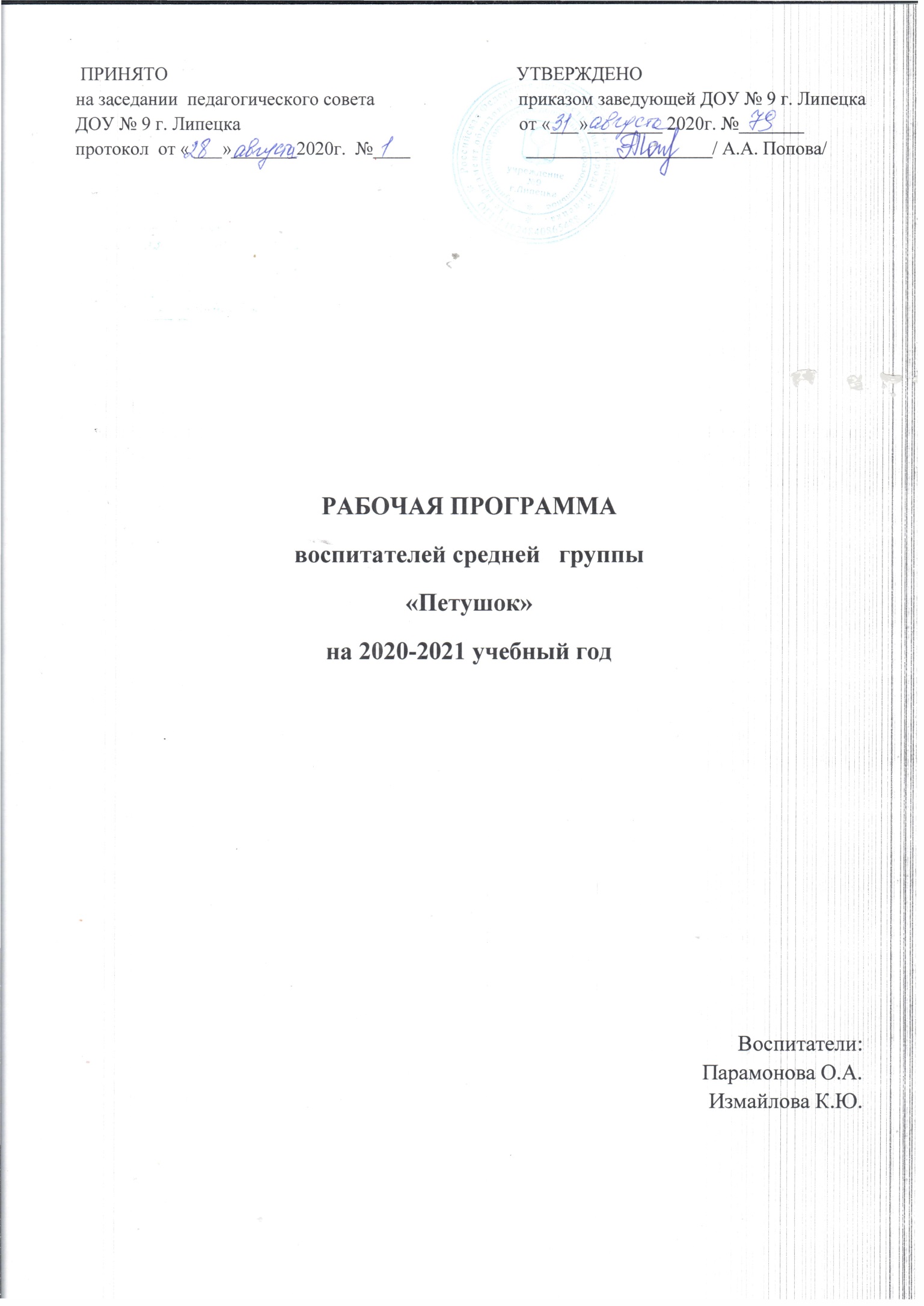 СодержаниеЦелевой раздел           1. Обязательная частьПояснительная запискаЦель и задачи реализации программыПринципы формирования программыОсновные подходы к формированию программыВозрастные особенности детей конкретного возрастаПланируемые результаты освоения программыИндивидуальные образовательные маршрутыСодержательный раздел          2.1.Обязательная часть          2.1.1.Образовательная область «Социально – коммуникативное развитие».          2.1.1.1. Труд взрослых, самообслуживание и детский труд.          2.1.1.2. Основы безопасного поведения          2.1.1.3. Игровая деятельность.2.1.2. Образовательная область «Познавательное развитие».          2.1.2.1. Формирование элементарных математических представлений (ФЭМП).          2.1.2.2. ФЦКМ (социальный мир/природный мир).            2.1.2.3. Опытно-экспериментальная деятельность.          2.1.3. Образовательная область «Речевое развитие».          2.1.3.1. Коммуникативная деятельность           2.1.3.2. Восприятие художественной литературы         2.1.4. Образовательная область «Художественно – эстетическое развитие».         2.1.4.1. Ознакомление с искусством.         2.1.4.2. Рисование         2.1.4.3 Лепка         2.1.4.4. Аппликация         2.1.4.5. Конструктивная деятельность         2.1.4.6. Музыкальная деятельность         2.1.5. Образовательная область «Физическое развитие».         2.2. часть, формируемая участниками образовательных отношений. Организационный раздел         3.1. Обязательная часть         3.1.1.    Режим дня (теплый, холодный периоды)         3.1.2.    Объём образовательной нагрузки           3.1.3.    Комплексно-тематический план         3.1.4.    Модель проектирования содержания и форм совместной образовательной деятельности в ходе режимных моментов         3.1.5.   Социальное партнерство с родителями             3.6.6.    Условия реализации рабочей программыРазвивающая предметно – пространственная среда в группеМатериально – техническое оснащениеНаглядный материал по комплексно – тематическому планированиюРазвивающие и дидактические игрыРазвивающая среда участка группыМетодическое обеспечение    3.2 .часть, формируемая участниками образовательных отношенийДополнительный раздел4.1. Презентация рабочей образовательной программы  Целевой разделПояснительная записка.                                           Рабочая  образовательная  программа  разработана с учетом  особенностей дошкольного учреждения, образовательных потребностей и запросов родителей. Определяет цели, задачи, планируемые  результаты, содержание и организацию образовательного  процесса на ступени дошкольного образования.                 Рабочая образовательная  программа разработана на основе основной образовательной программы дошкольного образования Муниципального бюджетного дошкольного образовательного учреждения № 9 г. Липецка. Рабочая образовательная программа разработана в соответствии с основными  нормативно-правовыми  документами:- Федеральным Законом «Об образовании в РФ» от 29 декабря 2012 года № 273-ФЗ;- Постановлением от 15 мая 2013 года № 26 «Санитарно эпидемиологические требования к устройству содержания и организации режима работы дошкольных образовательных организаций»;- Приказом Министерства образования и науки РФ от 17 октября 2013 года № 1155 «Об утверждении федерального государственного образовательного стандарта дошкольного образования»;- Приказом Министерства образования и науки РФ от 30 августа 2013 года № 1014 «Об утверждении порядка и осуществления образовательной деятельности по основным общеобразовательным программам дошкольного образования»;- Устава ДОУ № 9 г. Липецка;- Положением о рабочей программе педагогов дошкольной образовательной организации.Рабочая  программа разработана по образовательным областям  (социально коммуникативное развитие , познавательное развитие, речевое развитие, художественно-эстетическое развитие, физическое развитие),  которые  включают  в себя  регламентированные  виды  деятельности   (познавательно-исследовательская,   коммуникативная, восприятие художественной  литературы, конструирование, изобразительная, музыкальная, двигательная).1.2. Цели и задачи реализации программы.Цель программы: планирование, организация и управление образовательным процессом по всем образовательным областям: познавательное развитие, речевое развитие, социально – коммуникативное развитие, физическое развитие, художественно – эстетическое развитие с учетом особенностей общего недоразвития речи и с тяжелой речевой  патологией. Организация педагогического  процесса, направленно на  выравнивание речевого и психофизического развития детей и обеспечение их всестороннего гармоничного развития. Задачи программы:забота о здоровье, эмоциональном благополучии и своевременном всестороннем развитии каждого ребёнка;создание в группе атмосферы гуманного и доброжелательного отношения ко всем воспитанникам;максимальное использование разнообразных видов детской деятельности, их интеграция в целях повышения эффективности воспитательно-образовательного процесса; развития речи детей;творческая организация воспитательно-образовательного процесса;вариативность использования образовательного материала, позволяющая развивать творчество в соответствии с интересами и наклонностями каждого ребёнка;уважительное отношение к результатам детского творчества;единство подходов к воспитанию детей в условиях дошкольного образовательного учреждения и семьи;соблюдения в работе детского сада и начальной школы преемственности, исключающие умственные и физические перегрузкиПринципы формирования ПрограммыОсновные принципы формирования Программы:принцип развивающего образования, целью которого является развитие ребенка; принцип научной обоснованности и практической применимости; принцип критерия полноты, необходимости и достаточности; принцип единство воспитательных, развивающих и обучающих целей и задач процесса образования детей дошкольного возраста, в процессе реализации которых формируются такие знания, умения и навыки, которые имеют непосредственное отношение к развитию детей дошкольного возраста; принцип интеграции образовательных областей в соответствии с возрастными возможностями и особенностями воспитанников, спецификой и возможностями образовательных областей; принцип календарно-тематического построения образовательного процесса; принцип развития ребенка с учетом возрастных закономерностей  его психического развития  на каждом возрастном этапе; принцип реализации качественного, возрастного, культурно-исторического, личностного и деятельностного подходов.1.4. Основные подходы к формированию программы     Программа сформирована на основе требований ФГОС, предъявляемых к структуре образовательной программы дошкольного образования и ее объему. Программа определяет содержание и организацию образовательной деятельности на уровне дошкольного образования.Программа обеспечивает развитие личности детей дошкольного возраста в различных видах общения и деятельности с учетом их возрастных, индивидуальных психологических и физиологических особенностей.Программа сформирована как программа психолого-педагогической поддержки позитивной социализации и индивидуализации, развития личности детей дошкольного возраста и определяет комплекс основных характеристик дошкольного образования (объем, содержание и планируемые результаты в виде целевых ориентиров дошкольного образования).Программа направлена на:создание условий развития ребенка, открывающих возможности для его позитивной социализации, его личностного развития, развития инициативы и творческих способностей на основе сотрудничества со взрослыми и сверстниками и соответствующим возрасту видам деятельности;на создание развивающей образовательной среды, которая представляет собой систему условий социализации и индивидуализации детей.В программе учитываются:индивидуальные потребности ребенка, связанные с его жизненной ситуацией и состоянием здоровья. возможности освоения ребенком Программы на разных этапах ее реализации.Возрастные особенности  детей  4 – 5 лет   В игровой деятельности детей среднего дошкольного возраста появляются ролевые взаимодействия. В процессе игры роли могут меняться. Происходит разделение игровых и реальных взаимодействий детей. Значительное развитие получает изобразительная деятельность. Рисунок становиться предметным и детализированным. Совершенствуется техническая сторона изобразительной деятельности. Дети могут рисовать основные геометрические фигуры, вырезать ножницами, наклеивать изображения на бумагу. Усложняется конструирование: постройки могут включать 5 - 6 деталей. Происходят изменения мелкой и крупной моторики. Развиваются ловкость, координация движений. Усложняются игры с мячом.   К концу среднего возраста восприятие детей становится более развитым. Они могут назвать форму, на которую похож тот или иной предмет. Совершенствуется ориентация в пространстве. Возрастает объем памяти. Начинает складываться произвольное запоминание: дети способны принять задачу на запоминание, помнят поручения взрослых, могут выучить стихотворение.    Начинает развиваться образное мышление. Для детей этого возраста особенно характерны известные феномены Ж. Пиаже: сохранение количества, объема и величины. Развивается оригинальность и произвольность воображения. Увеличивается устойчивость внимания. Ребенок может сосредоточиться на деятельности на 15-20 минут. Речь становиться предметом активности детей. Развивается ее грамматическая сторона. Изменяется содержание общения ребенка и взрослого. Ведущим становиться познавательный мотив. Информация, которую ребенок получает в ходе общения, может быть сложной и трудной для его понимания, но она вызывает у них интерес.                                                                                                                          У детей формируется потребность в уважении со стороны взрослого, для них чрезвычайно важной оказывается его похвала. Появляется повышенная обидчивость на замечания. Повышенная обидчивость представляет собой возрастной феномен. Взаимоотношения со сверстниками характеризуются избирательностью, которая выражается в предпочтении одних детей другим. Появляются постоянные партнеры по играм. В группах начинают выделяться лидеры.    Основные достижения возраста связаны с развитием игровой деятельности; появлением ролевых и реальных взаимодействий; с развитием изобразительной деятельности; конструированием по замыслу; совершенствованием восприятия; развитием образного мышления и воображения; развитием памяти, внимания, речи; появлением познавательной мотивации.1.6.Планируемые результаты освоения детьми основной  образовательной программы дошкольного образования к пятилетнему возрасту (средняя группа): Социально-коммуникативное развитие:- Ребенок соблюдает правила и преодолевает трудности в дидактических  играх, может объяснить сверстникам правила игры. Принимает роль со сверстниками, соблюдает ролевое поведение, проявляет инициативу в игре, обогащает сюжет. Адекватно воспринимает в театре (кукольном, драматическом) художественный образ.- Соблюдает элементарные правила поведения в детском саду, на улице, в транспорте. Знает  и соблюдает элементарные правила поведения в природе ( способы безопасного взаимодействия с растениями и животными, бережного отношения к окружающей природе). Соблюдает элементарные правила дорожного движения, различает и называет специальные виды транспорта,объясняет их назначение, понимает значения сигналов светофора. Узнает и называет некоторые дорожные знаки.- Ребенок умеет самостоятельно одеваться, раздеваться, складывает и убирает одежду, приводит ее в порядок. Самостоятельно готовит к занятиям свое рабочее место, убирает материалы по окончании работы. Самостоятельно выполняет обязанности дежурного по столовой.Познавательное развитие:- Ребенок  называет времена года в правильной последовательности. Знает и называет некоторые растения и животных, какую пользу они приносят человеку, соблюдают правила поведения в природе. Ребенок умеет группировать предметы по размеру, цвету, форме, назначению. Сравнивает количество предметов в группах до пяти на основе счета, приложением, наложением. Различает круг, квадрат, треугольник, прямоугольник. Определяет положение предметов в пространстве, умеет двигаться в нужном направлении. Понимает смысл слов: «утро», «вечер», «день», «ночь», определяет части суток.Художественно- эстетическое развитие:Ребенок изображает предметы путем создания отчетливых форм, подбора цвета, аккуратного закрашивания, использования разных материалов. Украшает силуэты игрушек элементами некоторых  росписей народно- прикладного творчества. Передает несложный сюжет, объединяя в рисунке несколько предметов. Создает образы разных предметов и игрушек. Использует все многообразие усвоенных приемов лепки. Правильно держит ножницы и умеет резать ими по прямой, по диагонали (квадрат и прямоугольник); вырезать круг из квадрата, овал- из прямоугольника, плавно срезать и закруглять углы. Аккуратно наклеивает изображения предметов, состоящие из нескольких частей. Составляет  узоры из растительных форм и геометрических фигур. Способен преобразовывать постройки в соответствии с заданием взрослого. Сгибает прямоугольный лист пополам, проявляет интерес к поделкам из бумаги.- Узнает песни по мелодии. Может петь протяжно, четко произносить слова; вместе с другими детьми, начинать и заканчивать пение. Выполняет движения, отвечающие характеру музыки, самостоятельно меняя их в соответствии с двухчастной формой музыкального произведения. Умеет выполнять танцевальные движения: пружинку, подскоки, движение парами по кругу, кружение по одному и в парах. Может выполнять движения с предметами. Умеет играть на металлофоне простейшие мелодии на одном звуке.Речевое развитие:Ребенок понимает и употребляет слова- антонимы; умеет образовывать новые слова по аналогии со знакомыми словами. Умеет выделять первый звук в слове. Рассказывает о содержании сюжетной картинки. Может повторить образцы описания игрушки. Может назвать любимую сказку, прочитать наизусть понравившееся стихотворение, считалку. Рассматривает иллюстрированные издания детских книг, проявляет интерес к ним. Драматизирует (инсценирует) небольшие сказки (отрывки из сказок).Физическое развитие:- Ребенок владеет навыками построения в шеренгу, в колонну по одному, парами, в круг. Ловит мяч с расстояния. Метает мяч разными способами правой и левой руками, отбивает об пол. Ходит на лыжах, поднимается на горку, переступает. Скользит по ледяным дорожкам. Ориентируется в пространстве, находит правую и левую руки.- Ребенок соблюдает элементарные правила гигиены. Обращается за помощью к взрослым в проблемных со здоровьем ситуациях. Соблюдает элементарные правила приема пищи. Индивидуальные образовательные маршрутыДля успешного усвоения детьми Программы разрабатываются индивидуальные образовательные маршруты и определяется   целенаправленно проектируемая дифференцированная образовательная деятельность. Индивидуальный образовательный маршрут определяется образовательными потребностями, индивидуальными способностями и возможностями воспитанника (уровень готовности к освоению программы).Индивидуальные образовательные маршруты разрабатываются:для детей, не усваивающих основную образовательную программу дошкольного образования;для одаренных детей.Процедура разработки индивидуальных образовательных маршрутов:Воспитатели совместно с узкими специалистами разрабатывают индивидуальный образовательный маршрут (содержательный компонент), затем фиксируется разработанный способ его реализации (технология организации образовательного процесса детей, нуждающихся в индивидуальной образовательной траектории).При разработке индивидуального маршрута учитываются следующие принципы: принцип опоры на обучаемость ребенка;принцип соотнесения уровня актуального развития и зоны ближайшего развития. Соблюдение данного принципа предполагает выявление потенциальных способностей к усвоению новых знаний, как базовой характеристики, определяющей проектирование индивидуальной траектории развития ребенка;принцип соблюдения интересов ребенка;принцип тесного взаимодействия и согласованности работы "команды" специалистов, в ходе изучения ребенка (явления, ситуации);принцип непрерывности, когда ребенку гарантировано непрерывное сопровождение на всех этапах помощи в решении проблемы; принцип отказа от усредненного нормирования;принцип опоры на детскую субкультуру. Каждый ребенок, обогащая себя традициями, нормами и способами, выработанными детским сообществом, проживает полноценный детский опыт.Таким образом, благодаря выстраиванию индивидуальных образовательных траекторий развития детей, не усваивающих Программу, мы обеспечиваем нашим воспитанникам равные стартовые возможности при поступлении в школу.Условия реализации индивидуального маршрута (учебного плана) должны соответствовать условиям реализации основной образовательной программы дошкольного образования , установленными ФГОС.   Дети с особыми возможностями здоровья- сенсорное развитие , соответствующее возрасту: освоение эталонов – образцов цвета, формы, величины, эталонов звуков;-накопление обобщенных представлений о свойствах предметов, материалов;- освоение предметно-практической деятельности, способствующей выявлению разнообразных свойств предметов, а также пониманию отношений между предметами (временных, пространственных, количественных);-освоение продуктивных видов деятельности (конструирование, лепка, аппликация, работа с природным материалом), способствующих сенсорному, умственному, речевому развитию ребенка;- накопление языковых представлений, развитие фонетико-фонематических процессов, подготовка к обучению грамоте;-уточнение, обогащение и систематизация словаря на основе ознакомления с предметами и явлениями окружающего мира;-формирование диалогической и монологической форм речи, развитие навыков общения;-развитие элементарных математических представлений и понятий, соответствующих возрасту;-формирование соответствующих возрасту навыков игровой деятельности – формирование адекватных эмоционально-волевых проявлений и способов общения и взаимодействия.Дети, обладающие интеллектуальным и творческим потенциалом, развитие которых превышает образовательный стандартИнтеллектуальное развитие личности- моделирование (исследование объектов живой и неживой природы), нахождение решений проблемных ситуаций;-сознательная постановка целей, определение путей, ведущих к их достижению;- умение решать логические задачи и цепочки с использованием ТРИЗ;- освоение способов решения ребусов, лабиринтов, кроссвордов;- способность работать и творить как в групповом субъекте, так и в  индивидуальном порядке создавать творческий продукт;  Выработка адекватной самооценки.Художественно-эстетическое развитие личности- развитие музыкальных способностей: эмоциональной отзывчивости, проявление музыкального вкуса, мелодического слуха, ритмического чувства, тембрового и динамического слуха;- формирование вокальных певческих умений; - самостоятельное выразительное и творческое проявление в пении и музыкально-ритмическом движении;- самостоятельная импровизация с движениями.Требования к результатам развития детей с ограниченными возможностями здоровья- ребенок способен участвовать в общих делах, совместных действиях, деятельности с другими детьми и взрослыми;- ребенок проявляет познавательную активность, способность и готовность расширять собственный опыт за счет удовлетворения  потребности новых знаний, переживать радость открытия нового;- ребенок проявляет готовность заботиться о своем здоровье, готов соблюдать правила безопасности жизнедеятельности.Оценка индивидуального развития детей производится педагогами в рамках педагогической диагностики, связанной с определением эффективности организации образовательного процесса и лежащей в основе дальнейшего планирования педагогической деятельности. Результаты педагогической диагностики будут использоваться для решения следующих образовательных задач:- индивидуализация образования (в том числе поддержка ребенка, построение его образовательной траектории или профессиональной коррекции его развития);-оптимизация работы с группой детей.II .Содержательный раздел .Обязательная часть.2. 1.1. Образовательная область «Социально – коммуникативное развитие».2.1.1.1. Труд  взрослых, самообслуживание, детский труд ( в режимных моментах) .- Содержание :I – КварталСентябрь-ноябрьТруд на участке:Уборка листьев на участке.Сбор осенних листьев, семян цветов и других растений.Сбор овощей и фруктов на огороде.Посадка чеснока под зиму.Перекопка грядок на огороде.Окапывание деревьев и кустарников.    Труд в уголке природы:Украшение уголка природы красивыми растениями и цветами, осенними листьями, овощами и фруктами.Устройство выставок «Дары природы», «Осенняя фантазия».Уход за комнатными растениями.Хозяйственно-бытовой труд:Помощь воспитателю в подклейке книг.Стирка кукольного белья.Протирание пыли в шкафчиках.Наведение порядка в группе.         Самообслуживание:Совершенствовать умение самостоятельно одеваться, раздеваться. Приучать аккуратно складывать и вешать одежду, с помощью взрослого приводить ее в порядок (чистить, просушивать). Воспитывать стремление быть всегда аккуратными, опрятными.Формировать умение самостоятельно готовить свое рабочее место и убирать его после окончания занятий рисованием, лепкой, аппликацией (мыть баночки, кисти, протирать стол и т. д.).II - КварталДекабрь-февральТруд на участке:Уборка снега на участке.Сооружение снежных построек.Подкормка птиц.Устройство птичьей столовой.Стряхивание снега с веток и кустарников.Окапывание снегом деревьев.Труд в уголке природы:Уход за комнатными растениями.Посев семян для выращивания корма.Протирание листьев растений от пыли.Опрыскивание растений.Хозяйственно-бытовой труд:Протирание стульчиков.Мытье крупного строителя.Наведение порядка в групповой комнате.         Самообслуживание:Совершенствовать умение самостоятельно одеваться, раздеваться. Приучать аккуратно складывать и вешать одежду, с помощью взрослого приводить ее в порядок (чистить, просушивать). Воспитывать стремление быть всегда аккуратными, опрятными.Формировать умение самостоятельно готовить свое рабочее место и убирать его после окончания занятий рисованием, лепкой, аппликацией (мыть баночки, кисти, протирать стол и т. д.).III Квартал:Март – майТруд на участке:Уборка участка от снега.Расчистка дорожек.Уборка мусора, участка и т.д.Вскапывание грядок.Уход за цветами на клумбе.Хозяйственно – бытовой:Мытье игрушек.Заточка карандашей.Наведение порядка в шкафах для одежды.Труд в уголке природы:Уход за комнатными растениями.Протирание листьев растений от пыли.Опрыскивание растений.Самообслуживание Совершенствовать умение самостоятельно одеваться, раздеваться. Приучать аккуратно складывать и вешать одежду, с помощью взрослого приводить ее в порядок (чистить, просушивать). Воспитывать стремление быть всегда аккуратными, опрятными.Формировать умение самостоятельно готовить свое рабочее место и убирать его после окончания занятий рисованием, лепкой, аппликацией (мыть баночки, кисти, протирать стол и т. д.).2.1.1.2. Основы безопасного поведения (в режимных моментах)- Задачи:Уточнять и расширять представления о своём теле ; формировать знания о том , для чего нужна каждая часть тела .Формировать знание о сердце как об очень важном органе ; учить следить за своим здоровьем , замечать признаки нездоровьяЗнакомить с правилами безопасности на игровой площадке , на природе,  поощрять стремление соблюдать их , формировать осознанное отношение к своему здоровью и безопасности .Уточнять и расширять знания о семье ,её членах,  их трудовых обязанностях ; воспитывать внимательное отношение к близким , желание им помогать .Закреплять знания об овощах ,формировать умение различать их по внешнему виду ( сырые и варёные) , по вкусу ; закреплять умение пользоваться опасными предметами ( нож, тёрка) ; воспитывать аккуратность и осторожность во время работы .Формировать представления о ядовитых грибах, плодах , о лекарственных травах .Формировать навыки безопасного обращения с домашними животными .Уточнять представление о работе светофора : жёлтый сигнал . Учить решать проблемные ситуации . в которых оказались невнимательные пешеходы . Знакомить с правилами личной безопасности в доме ; тренировать знание телефонов экстренных служб ; развивать умение правильно общаться с предметами домашнего обихода ( ножницы , иголка , нож , вилка , тёрка и др.) ; развивать осторожность в обращении с данными предметами .Знакомить с правилами поведения в разных ситуациях ( как вести себя с незнакомыми людьми , почему нельзя гулять без взрослых и т.д. ) .Продолжать разъяснять запрет на игру со спичками , причины возникновения пожара .Формировать знания о причинах пожара , о средствах пожаротушения , о последствиях пожара в доме .Знакомить с бытовыми электроприборами , их названиями и правилами пользования .Знакомить детей с работой пешеходного светофора , с машинами специального назначения . Уточнять название и назначение некоторых видов транспорта  . дорожных знаков . Развивать внимание . мелкую моторику рук , выразительность речи , воспитывать в ребёнке грамотного пешехода .Формировать интерес к здоровому образу жизни ( ЗОЖ ), знакомить с методами профилактики вредных привычек .Уточнять и расширять знания о правилах поведения в общественных местах ( на примере поликлиники ) ; Развивать умение беречь свою жизнь и здоровье,  избегая опасных ситуаций во время пребывания на природе .- Содержание :2.1.1.3. Игровая деятельность  ( в режимных моментах)  :Сюжетно-ролевые игры                                                  Театрализованные игры .2.1.1.4. Социализация. Нравственное воспитание 2.1.2. Образовательная область «Познавательное развитие»2.1.2.1. Формирование  элементарных математических отношений (ФЭМП).Задачи: :  Выявить математические представления детей по материалам 1-го года обучения : сравнение предметов по количеству на основе составления пар , количественный счёт в пределах 5 , цифры 1 – 5 , пространственные отношения ( слева – справа , впереди – сзади ) .Выявлять умения детей выделять свойства предметов , сравнивать предметы по их свойствам , устанавливать общее свойство группы предметов и находить лишний предмет ;геометрические фигуры – круг , квадрат , треугольник , прямоугольник , овал. Формировать умение ориентироваться по элементарному плану , правильно определять взаимное расположение предметов в пространстве . Формировать умение составлять простейшие геометрические фигуры из палочек и ниток на плоскости стола , обследовать и анализировать их зрительно- осязательным способом Формировать представление о ритме ( закономерности) , умение в простейших случаях находить закономерности и их нарушение , самостоятельно составлять последовательности с ритмичным повторением элементов . Формировать представление о цилиндре ,  конусе, призме, пирамиде; умение распознавать данные фигуры в предметах окружающей обстановки . Формировать представление об образовании последующего числа путём прибавления единицы, умение сравнивать рядом стоящие числа. Познакомить с числом с цифрой 6, 7, 8.9, 0.  Формировать умение сравнивать полоски по длине с помощью непосредственного наложения, упорядочивать их по признаку длины.Формировать умение сравнивать предметы по ширине и толщине,  высоте; производить операцию сериации по этим признакам. Познакомить с приемом непосредственного сравнения предметов по объему(вместимости). Формировать представление об измерении объема с помощью мерки, о зависимости результата измерения от величины мерки. Формировать представление о том, что сравнивать объемы жидких и сыпучих тел можно только тогда, когда измерении ведутся одной меркой. Закреплять практические навыки измерения объема с помощью мерки.Познакомить с понятием таблицы ( строка , столбец) , учить пользоваться простейшими таблицами . Познакомить с числом 10 и записью этого числа . Закреплять представление об образовании последующего числа путём прибавления единицы ,умение сравнивать рядом стоящие числа . Закреплять прямой и обратный счёт в пределах 10 . Содержание :ФЦКМ (социальный мир/ природный мир)Задачи:Дать детям представление об устройстве и функционировании человеческого организма , о правилах поведения в поликлинике .Уточнить и расширить знания об органах зрения , слуха , их устройстве и функциях , воспитывать бережное отношение к своему здоровью и об окружающих .Формировать представление о семье , как о людях , которые живут вместе , любят друг друга , воспитывать желание заботиться о близких , культуру поведения . Расширять представления детей о доме – жилище человека , об опасных для жизни и здоровья предметах , с которыми они встречаются в быту  , об их необходимости для человека , о правилах пользования ими , об опасном поведении .Расширять представления о фруктах и овощах , учить различать их по внешнему виду , устанавливать причинно – следственные связи на примере образования плода .Уточнять представление детей о назначении леса в жизни людей , о грибах и ягодах , учить быть осторожными с неизвестными объектами , познакомить со свойствами древесины .Уточнить и расширить представления детей о домашних птицах ,  домашних животных, учить находить признаки сходства и различия .Дать понятие о правильном питании , закрепить знания о продуктах питания ,вызвать желание заботиться о своём здоровье , учить проявлять заботу .Познакомить детей с элементарными правилами дорожного движения , светофором , пешеходным переходом , расширять знания о транспорте , работе водителя.Расширять знания о зимних явлениях  в жизни природы , о деревьях и кустарниках зимой. Дать детям представления о способах подготовки лесных зверей и птиц к зиме , учить анализировать , делать выводы.Расширить знания о Новом годе , как семейном празднике, о подготовке к нему , главных гостях Нового года .Расширять знания о величайшем богатстве русской народной культуры – сказках , развивать интерес к ним , желание читать их , понимать глубокий смысл .Расширять знания детей о животных других стран , воспитывать культуру поведения .Расширять представления о профессиях людей , воспитывать уважение к людям  любых профессий .Расширять представления о Российской армии , о разных родах войск : пехотинцах , танкистах , моряках , лётчиках, пограничниках , о воинах – наших защитниках .Расширять представления детей о характерных признаках весны , закрепить знания о растениях , животных, птицах и их детёнышах .Познакомить детей с разными видами спорта , расширять представления об Олимпиаде . Познакомить с символикой звёзд и созвездий , дать понятие « звездопад» ,  расширять представления о профессии космонавта .Объяснить детям взаимосвязь человека и природы , условия выживания человека , познакомить с понятием « юный эколог» , учить понимать добрые и плохие поступки по отношению к природе на разных примерах .Расширять представления детей о жизни домашних животных весной и о труде людей в селе в весеннее время.Расширять знания детей о цветах; о насекомых , о рыбах,  об их характерных признаках .2.1.2.3. Опытно-экспериментальная деятельность (в режимных моментах)Задачи:Познакомить детей с функцией носа , его строением , с особенностями работы .Научить детей выделять общее в строении семян фруктов ( наличие ядрышка) . Побудить детей к названию строения семян фруктов : ядрышко, оболочка .Учить детей различать на  вкус замороженные и не замороженные ягоды ,сравнивать и понимать необходимость замораживания продуктов .Помочь детям выделить свойство воды : она растворяет некоторые вещества .Помочь детям выявить свойства воды : вода может иметь разную температуру нагревания, а так же растворять некоторые вещества . Наглядно показать , что вода не имеет запаха, но может приобрести цвет и запах , Определить , что песок и глина по –разному впитывают воду .Доказать , что лёд – тоже вода .Выявить условия изменения агрегатных состояний воды ( лёд – вода , вода – лёд ) .Помочь детям выявить некоторые особенности одежды ( защита от холода и тепла ) .Наглядно показать детям , что предметы имеют вес , который зависит от материала и размера . Установить зависимость веса предмета от его размера .Найти особенности внешнего вида некоторых птиц , позволяющие приспособиться к жизни в окружающей среде .Научить детей узнавать предметы из металла , определять его качественные характеристики ( структуру поверхности , цвет ) и свойства ( теплопроводимость , ковкость , металлический блеск ) .Обнаружить воздух . Выявить , что воздух легче воды , имеет силу .Познакомить детей со строением и значением языка . Поупражняться в определении вкуса продуктов .Познакомить детей с микроскопом , вызвать интерес к рассматриванию предмета через микроскоп , сравнить увеличение предмета через микроскоп и через лупу .Выявить способность магнита притягивать некоторые предметы .Найти особенности внешнего вида некоторых насекомых , позволяющие приспособиться к окружающей среде .Показать детям , что растения могут поворачиваться , что они могут определять направление света и тянуться к нему .Показать детям изменение внешнего вида листьев в темноте .2.1.3. Образовательная область «Речевое развитие»2.1.3.1. Развитие речиЗадачи:Формировать умение  ответах на вопросы использовать элементы объяснительной речи . совершенствовать грамматический строй речи , развивать внимание и память , поддерживать самостоятельность в речевом общении .Расширять и обогащать знания о хлебе и его изготовлении , развивать любознательность , способствовать формированию мыслительных способностей , воспитывать бережное отношение и уважение к хлебу .Учить использовать в практике общения описательные монологи и элементы объяснительной речи , задавать и правильно формулировать вопросы ; обогащать и активизировать словарь по теме « Осень» , упражнять в словообразовании ,развивать внимание , память , мышление .Расширять активный словарь по теме « Посуда» , развивать умение составлять загадки – описания по образцу со зрительной опорой , воспитывать бережное отношение к посуде , желание содержать её в чистоте .Закрепить знания о сезонных изменениях в природе зимой , дать представления о жизни и повадках диких животных , развивать диалогическую речь , логическое мышление , воспитывать бережное отношение к природе . Упражнять в изменении слов при помощи суффиксов ; развивать фонематическое восприятие , словарь детей ; воспитывать любовь к природе.Учить передавать словесно содержание сказки, активизировать в речи новые слова , развивать гибкость ролевого поведения .Развивать умение использовать вариативные формы приветствия , прощания , благодарности , обращения с просьбой , упражнять в употреблении словесных форм вежливости в игре ; воспитывать интерес к литературе , учить устанавливать причинные связи в тексте .Формировать представления о празднике День защитника Отечества , развивать связную речь , учить составлять небольшие рассказы о своих папах , используя в речи прилагательные , слова – антонимы .Учить отгадывать загадки -забавлялки , активизировать в речи слова – названия диких животных ; формировать понятия обобщающего слова – звери . Активизировать словарь по теме : « Ранняя весна» , закрепить умения подбирать прилагательные и глаголы к существительным . Выяснить представления детей о дружбе , о том , с кем они дружат и почему , поддерживать самостоятельность в речевом обращении со взрослыми и сверстниками ; учить устанавливать причинные связи в тексте и в жизненной ситуации .2.1.3.2. Восприятие художественной литературыЗадачи:Воспитывать эмоционально – образное восприятие содержания сказки ; учить понимать и оценивать характер и поступки героев ; подвести к пониманию жанровых особенностей сказки .Учить отгадывать загадки , построенные на описании и сравнении , познакомить со скороговорками.Учить эмоционально воспринимать и понимать образное содержание стихотворения ; развивать образность речи .Учить понимать содержание и значение пословицы .Дать представления о жанре рассказа , учить понимать тему и содержание рассказа , упражнять в использовании сравнений , подборе определений , синонимов к заданному слову .Развивать образность речи детей , понимания значения образных слов и выражений , учить подбирать определения , сравнения к заданному слову .2.1.4. Образовательная область «Художественно-эстетическое развитие»2.1.4.1. Ознакомление с искусством  - Задачи: Вызвать интерес к народным игрушкам, показать особенности различной росписи игрушек из дерева.Формировать у детей интерес к такому виду искусства как книжная графика.Познакомить детей с жанром живописи – натюрмортом, пейзажем.Дать начальные представления о портретной живописи.Развивать чувство гармонии и красоты при знакомстве с глиняными игрушкамиДать представления о том, где можно познакомиться с произведениями искусства, кто создаёт эти произведения.Продолжать знакомить с книжной графикой других художников-иллюстраторов.-Содержание:2.1.4.2. РисованиеЗадачи:-формировать умение  аккуратно обводить кисть руки, не отрывая карандаш от бумаги, создавать орнамент по замыслу;-формировать умение рисовать красками , красиво сочетая формы и цвета , совершенствовать технику владения кистью , развивать наблюдательность , чувство цвета и формы ;- учить придумывать узор на предмете , строить узор по формату заготовки , развивать умение видеть цветосочетание элементов узора;-развивать умение  рисовать простые сюжеты по мотивам сказок на основе двух овалов , разной величины, развивать способности к формообразованию;- учить изображать рыбок , плавающих в разных направлениях , закрашивать их, используя штрихи разного характера ;- познакомить с матрёшкой , как видом народной игрушки ( наиболее известным промыслом– семёновской ) , учить рисовать с натуры , развивать глазомер;- формировать умение  создавать космические пейзажи в нетрадиционной технике рисования ,  « набрызг»  и работа с поролоном;- учить рисовать узоры на салфетках круглой и квадратной формы , показать варианты сочетания элементов декора , зависимость орнамента от формы салфетки , развивать чувства цвета и ритма;- развивать умение рисовать контрастные по размеру образы;     - развивать чувство формы и композиции, воспитывать интерес к изодеятельности.2.1.4.3. ЛепкаЗадачи:- познакомить с филимоновскими игрушками , формировать представление о ремесле игрушечных дел мастеров;- формировать умение  создавать выразительный образ петушка, показать варианты сочетания художественных материалов, развивать способности к формообразованию композиции;- учить лепить посуду конструктивным способом, кораблик, пирамидку из дисков разной величины, ежика, медвежонка;- формировать умение лепить Снегурочку в длинной шубке из конуса с небольшим изменением положения рук , развивать чувство формы и пропорций ; показать способ деления бруска пластилина стекой на равные части;- учить лепить рельефные картины, вызвать интерес к обрамлению лепных картин;-познакомить с новой формой – овоидом , учить передавать в лепке характерные особенности внешнего вида ёжика , стекой выполнять иголки , закреплять приёмы лепки и их названия ;-учить лепить жуков , передавая строение , закреплять способ лепки полусферы .2.1.4.4. АппликацияЗадачи:Вызвать интерес к изображению и оформлению «перчаток» по своим ладошкам , учить обводить кисть руки , показать зависимость декора от формы изделия .Формировать умение  составлять композицию из бумажных полосок , чередующихся по цвету , на бархатной бумаге сюжетные композиции из природного материала. Учить детей разрезать узкие полоски бумаги , складывая их пополам и разрезая по сгибу , составлять из прямоугольников одинаковые узоры , чередуя по цвету .Формировать умение  создавать ёлочку из треугольников , создавать разные образы сказочных игрушек , направить на самостоятельный выбор исходных материалов , развивать творческое мышление и воображение .Учить детей изображать транспорт , закреплять умение срезать углы , вырезать колёса из квадратов.Вызвать интерес к изображению сосулек разными техниками и созданию композиций : « Сосулька на крыше дома». Учить резать ножницами сосульки из бумаги , сложенной гармошкой. Формировать умение  делать коврик для кукол , разрезая узкие полоски по сгибам бумаги на части , складывая полоску два раза , для получения четырёх квадратиков или прямоугольников .Учить изображать облака , по форме похожие на знакомые предметы или явления . Продолжать освоение обрывной аппликации , развивать воображение , внимание , наблюдательность, воспитывать интерес к познанию природы .Учить детей составлять цветок из 2 – 3 бумажных форм , красиво сочетая их по форме , цвету ,величине , показать приёмы оформления цветка ,  составлять коллективную композицию из готовых форм , закрепить знания о насекомых .2.1.4.5. Конструктивная деятельностьЗадачи:Формировать умение сооружать постройки из крупного строителя , объединять их общим замыслом,  использовать разный материал : кубики , бруски , пластины , цилиндры .Учить вырезывать из бумаги овощи и фрукты , совершенствовать навык работы с ножницами. Учить строить сарайчики для животных , применяя длинные пластины и кирпичики ,  высокие дома: делать прочную постройку с помощью перекрытий , отбирать детали , гармонично сочетать их по цвету , познакомить с новой формой – бруском ;  строить трамвай из кубиков и пластин , познакомить с новой деталью- цилиндром .Формировать умение  делать объёмную игрушку  на основе цилиндра , показать способы складывания цилиндра в разных плоскостях ;  работать с бумагой и клеем , ножницами , продолжать развивать интерес к совместному труду.Учить строить ворота , разные по использованию деталей ( одни из кубиков , другие – из брусков ) , низкие и широкие , высокие и узкие , развивать инициативу и творчество .Познакомить со свойствами бумаги , учить складывать прямоугольный лист пополам, совмещая при этом углы и стороны листа , проглаживать линию сгиба,  из круга делать кону.Учить делать цветы из природного материала , уметь придавать цветку выразительность , составлять композицию из цветов .Музыкальная деятельностьЗадачи: воспитывать слушательскую культуру детей, развивать умения понимать и интерпретировать выразительные средства музыки; развивать умения общаться и сообщать о себе, своем настроении с помощью музыки; развивать музыкальный слух - интонационный, мелодический, гармонический, ладовый; обучать элементарной музыкальной грамоте. развивать координацию слуха и голоса, формировать начальные певческие навыки;  способствовать освоению детьми приемов игры на детских музыкальных инструментах; способствовать освоению элементов танца и ритмопластики для создания музыкальных двигательных образов в играх и драматизациях;  стимулировать желание ребенка самостоятельно заниматься музыкальной деятельностью. Распознавание настроения музыки на примере уже знакомых метроритмических рисунков. Понимание того, что чувства людей от радости до печали отражаются во множестве произведений искусства, в том числе и в музыке. Анализ музыкальной формы двух- и трех частных произведений. Понимание того, что музыка может выражать характер и настроение человека (резвый, злой, плаксивый). Различение музыки, изображающей что-либо (какое-то движение в жизни, в природе: скачущую лошадь, мчащийся поезд, светлое утро, восход солнца, морской прибой). Дифференцирование: выражает музыка - внутренний мир человека, а изображает внешнее движение. Пользование звуковыми сенсорными предэталонами.-Содержание:2.1.5. Образовательная область «Физическое развитие»Задачи:Формы и методы физического развития детей:- рассматривание физкультурных пособий- беседы, чтение детской художественной литературы- рассматривание картин, фотографий, просмотр видеофильмов о различных физических упражнениях, видах спорта, спортсменах разного возраста- дидактические игры, расширяющие представления о  физических упражнениях- спортивные упражнения: катание на санках, на велосипеде- подвижные игры: с бегом, прыжками, ползанием, метанием- упражнения для развития физических качеств: для развития быстроты движений, скоростно – силовых качеств, выносливости, гибкости, ловкости- игры – эстафеты- утренняя гимнастика- бодрящая гимнастика- дыхательная гимнастика- пальчиковая гимнастика- воспитание культурно гигиенических навыков- досуги, праздники, развлечения- «День здоровья                                                    Подвижные игрыКОМПЛЕКСЫ  УТРЕННЕЙ  ОЗДОРОВИТЕЛЬНОЙ  ГИМНАСТИКИ  ДЛЯ ДЕТЕЙ 4 - 5 ЛЕТЛ.И. Пензулаева«Оздоровительная гимнастика для детей дошкольного возраста»  (3-8лет). - М.: Гуманит. изд. центр ВЛАДОС, 2001. - 128 с.Двигательные возможности детей 4-5 лет создают реальные предпосылки для формирования движений в обобщенном виде и умении выделять отдельные элементы движения: направление, скорость, амплитуда и т.д. Так, в ходьбе и беге наряду с упражнениями на развитие умений ориентироваться в пространстве, передвигаться в определенном направлении появляются новые задания — находить свое место в колонне, строиться в пары, сохранять форму круга во время движения, ходить на носках. 	Усложняются общеразвивающие упражнения и несколько увеличивается их нагрузка (число повторений) . Однако сохраняется одно из важнейших требований в физическом воспитании детей — соблюдение правильной осанки, укрепление крупных мышечных групп, последовательный переход от одного исходного положения к другому. На пятом году жизни ребенка и особенно благодаря неоднократному повторению упражнений в ходьбе все ее структурные элементы достигают хороших результатов — устанавливается определенная ритмичность ходьбы, увеличивается длина шага, улучшается общая координация, более согласованными становятся движения рук и ног. Вместе с тем, в ходьбе наблюдаются и недостатки: параллельная постановка стоп, шарканье ногами, движения рук и ног не всегда энергичны, плечи опущены, а темп передвижения неравномерен.	По сравнению с предыдущей возрастной группой освоение упражнений в беге происходит у детей быстрее, чем в ходьбе, так как быстрый темп движения осваивается детьми легче.	У большинства детей пятого года жизни появляется ритмичность бега, умение чередовать его с другими видами движений, возрастает скорость, улучшается пространственная ориентировка. Дети довольно быстро изменяют направление движения по сигналу воспитателя: обегают препятствия, придерживаются заданного темпа. Однако, как и в ходьбе, необходимы многократные повторения упражнений в беге. Не все элементы техники бега у ребенка 4-5 лет правильны и хорошо выражены. Руки еще малоактивны, шаг остается коротким и неравномерным, а полет небольшой.	Структура комплексов оздоровительной гимнастики для детей 4-5 лет разработана в соответствии с общепринятыми требованиями:в начале ходьба и бег проводятся в обычном или игровом варианте, затем следуют общеразвивающие упражнения без предметов и с мелким физкультурным инвентарем (мячи, скакалки, палки, кубики и т.д.), в заключении для снижения двигательной активности — упражнения в ходьбе или игра малой интенсивности.Основная стойка для детей 4-5 лет — ноги слегка расставлены, ступни параллельны.СЕНТЯБРЬКомплекс 1   Ходьба и бег в колонне по одному по сигналу воспитателя
(сигналом служит музыкальное сопровождение или удары в бубен).Упражнения без предметов   И. п. — стойка ноги параллельно, руки внизу. Поднять руки через стороны вверх, хлопнуть в ладоши; опустить руки через стороны, вернуться в исходное положение (4-5 раз).  И. п. — стойка ноги на ширине плеч, руки на поясе. Поворот вправо (влево), отвести правую руку в сторону; выпрямиться, вернуться в исходное положение (по 3 раза).   И. п. — стойка ноги на ширине ступни, руки на поясе. Присесть, вынести руки вперед; встать, выпрямиться, вернуться в исходное положение (5-6 раз).   И. п. — стойка ноги врозь, руки за спиной. Наклониться вперед, коснуться пола пальцами рук; выпрямиться, вернуться в исходное положение (4-5 раз).   И. п. — стойка ноги слегка расставлены, руки на поясе. Прыжки на двух ногах на счет 1-8; повторить 2 раза с небольшой паузой.   Игра «Найди себе пару». Одна группа детей получает платочки синего цвета, а другая — красного. По сигналу воспитателя дети разбегаются по всей площадке. На сигнал «Найди пару!» дети, имеющие одинаковые платочки, встают парой. Если количество детей нечетное, то воспитатель играет вместе с детьми.   Ходьба в колонне по одному, помахивая платочками.Комплекс 2Ходьба и бег в колонне по одному; ходьба и бег врассыпную
по всей площадке.Упражнения с обручемИ. п. — стойка ноги слегка расставлены, обруч хватом с боков на груди. 1 — обруч вперед, руки прямые; 2 — обруч вверх; 3 — обруч вперед; 4 — вернуться в исходное положение (4-5 раз).И. п. — стойка ноги на ширине плеч, обруч внизу. 1 — обруч вперед; 2 — наклон вперед, коснуться пола обручем; 3 — выпрямиться, обруч вперед; 4 — вернуться в исходное положение (4-5 раз).И. п. — стойка ноги на ширине плеч, обруч хватом с боков нагруди. 1-2 — поворот вправо (влево), обруч вправо (влево); 3-4 —  вернуться в исходное положение (6 раз).И. п. — стойка в обруче, руки вдоль туловища. Прыжки на двух ногах в обруче на счет 1-8. Повторить 2 раза с небольшой паузой.Игра «Автомобили». Каждый играющий получает по одному картонному кружку — это руль. По сигналу воспитателя (поднят зеленый флажок) дети разбегаются по всей площадке (главное, чтобы они не наталкивались друг на друга). На другой сигнал (красный флажок) автомобили останавливаются.Ходьба в колонне по одному — автомобили поехали в гараж.ОКТЯБРЬ   Комплекс 5Ходьба и бег вокруг кубиков с поворотом в обе стороны по
сигналу воспитателя.Упражнения с кубикамиИ. п. — стойка ноги на ширине ступни, кубики в обеих руках внизу. 1 — кубики в стороны; 2 — кубики вверх; 3 — кубики в стороны; 4 — исходное положение (5-6 раз).И. п. — стойка ноги на ширине ступни, кубики в согнутых руках у плеч. 1 — присесть, положить кубики на пол; 2 — встать, руки на пояс; 3 — присесть, взять кубики; 4 — вернуться в исходное положение (4-6 раз).И. п. — стойка ноги на ширине плеч, кубики в согнутых руках у плеч. 1-2 — поворот вправо (влево), отвести правую руку в сторону; 3-4 — вернуться в исходное положение (6 раз).И. п. — сидя ноги врозь, кубики у плеч. 1 — наклон вперед, положить кубики у носков ног; 2 — выпрямиться, руки на пояс; 3 — наклониться, взять кубики; 4 — вернуться в исходное положение (4-5 раз).И. п. — стойка ноги слегка расставлены, руки произвольно, кубики на полу. Прыжки вокруг кубиков в обе стороны.Ходьба в колонне по одному.Комплекс 6Игра «Огуречик, огуречик...» (прыжки, легкий бег). На одном
конце площадки (зала) находится мышка (воспитатель), на другом — дети. Они приближаются к мышке прыжками на двух ногах, а воспитатель говорит:Огуречик, огуречик, Не ходи на тот конечек. Там мышка живет, Тебе хвостик отгрызет.Дети убегают в свой домик (за черту), а педагог их догоняет.Упражнения без предметовИ. п. — стойка ноги на ширине ступни, руки перед грудью.
1 — руки в стороны; 2 — вернуться в исходное положение.И. п. — стойка ноги на ширине плеч, руки на поясе. 1 — наклон вперед; 2 — выпрямиться (5-6 раз).И. п. — стойка ноги на ширине ступни, руки на поясе. 1 — руки в стороны; 2 — присесть; 3 — выпрямиться, руки в стороны; 4 — исходное положение (5-6 раз).И. п. — стойка ноги слегка расставлены, руки внизу. 1-2 — поднимаясь на носки, руки за голову, локти в стороны; 3-4 вернуться в исходное положение (5-6 раз).Игровое задание «Найдем лягушонка» (ходьба в разных направлениях, затем в колонне по одному за ребенком, который первым нашел лягушонка) .НОЯБРЬКомплекс 7Игровое упражнение «Кот и мыши». В центре площадки (зала)
находится водящий — кот. На одной стороне зала обозначен дом
мышей — чертой или шнуром. Воспитатель говорит:Кот мышей сторожит, Притворился, будто спит.Дети легко и бесшумно бегают в разных направлениях, а воспитатель приговаривает:Тише, мыши, не шумитеИ кота не разбудите.Через 30 с. воспитатель восклицает: «Кот проснулся!», и ребенок, изображающий кота, кричит: «Мяу!» и бежит за мышами, а те прячутся в норки, забегая за черту, прежде чем кот их поймает (осалит). Ходьба в колонне по одному на носках руки на поясе за котом, который ведет мышек.Упражнения с палкойИ. п. — стойка ноги на ширине ступни, палка внизу хватом шире плеч. 1 — палку вверх, потянуться; 2 — сгибая руки, палку назад на лопатки; 3 — палку вверх; 4 — палку вниз, вернуться в исходное положение (4-6 раз).И. п. — стойка ноги на ширине ступни, палка внизу, хват на ширине плеч. 1 — присесть, палку вперед; 2 — исходное положение (5-6 раз).И. п. — стойка ноги врозь, палка внизу. 1-2 — наклон вперед, палку вверх, прогнуться; 3-4 — исходное положение (5-6 раз).И. п. — стойка ноги на ширине плеч, палка за головой на плечах. 1 — шаг правой ногой вправо; 2 — наклон вправо; 3 — выпрямиться; 4 — исходное положение. То же влево (5-6 раз).И. п. — стойка ноги чуть расставлены, палка за головой на плечах. Прыжки — ноги врозь, ноги вместе. Выполняется на счет 1-8, затем небольшая пауза, повторить упражнение 2-3 раза.Ходьба в колонне по одному.Комплекс 8Ходьба и бег вокруг кубиков с поворотом по сигналу воспитателя. Упражнения с кубикомИ. п. — стойка ноги на ширине ступни, кубик в правой руке. 1-2 — поднять руки через стороны вверх, передать кубик в левую руку; 3-4 — вернуться в исходное положение (6 раз).И. п. — стойка ноги на ширине ступни, кубик в правой руке. 1 — присесть, положить кубик на пол; 2 — встать, убрать руки за спину; 3 — присесть, взять кубик в левую руку; 4 — встать, вернуться в исходное положение (4-5 раз).И. п. — стойка на коленях, кубик в правой руке. 1 — поворот вправо (влево), положить кубик у носков ног; 2 — вернуться в исходное положение; 3 — поворот вправо (влево), взять кубик; 4 — вернуться в исходное положение (4-5 раз).И. п. — сидя ноги врозь, кубик в правой руке. 1 — наклониться вперед, положить кубик у левой ноги; 2 — выпрямиться, руки на пояс; 3 — наклониться, взять кубик в левую руку; 4 — выпрямиться. То же левой рукой (4-6 раз).И. п. — стойка ноги на ширине ступни, кубик на полу. Прыжки на двух ногах вокруг кубика в обе стороны.Ходьба в колонне по одному, кубик в правой руке, на сигнал
воспитателя «Показали кубик!» в движении поднять кубик над головой.ДЕКАБРЬ  Комплекс 9Игра «Догони пару». Дети становятся в две шеренги на рас
стоянии 1 м одна шеренга от другой. По команде воспитателя «Раз, два, три — беги!» дети первой шеренги убегают, а дети второй догоняют свою пару, прежде чем она пересечет линию финиша (расстояние — 10 м).Упражнения с платочкомИ. п. — стойка ноги на ширине ступни, платочек в обеих руках, хват за концы сверху. 1 — поднять платочек вперед; 2 — платочек вверх; 3 — платочек вперед; 4 — исходное положение (5-6 раз).И. п. — стойка ноги на ширине плеч, платочек в правой руке внизу. 1 -2 — поворот вправо, взмахнуть платочком; 3-4 — исходное положение. Переложить платочек в левую руку. То же влево (6 раз).И. п. — стойка ноги на ширине ступни, платочек в обеих руках хватом сверху за концы. 1-2 — присесть, вынести платочек вперед; 3-4 — исходное положение (4-6 раз).И. п. —стойка ноги врозь, платочек у груди хватом за концы сверху. 1-3 — наклон вперед, помахать платочком вправо (влево); 4 — исходное положение (5-6 раз).И. п. — стойка ноги на ширине ступни, платочек в правой руке. Прыжки на двух ногах с поворотом вправо и влево вокруг своей оси, помахивая платочком (с небольшой паузой).Ходьба в колонне по одному, помахивая платочком над головой.Комплекс 10Игровое упражнение «Веселые снежинки». Ходьба в колонне
по одному, бег врассыпную — ветер разносит снежинки.Упражнения без предметовИ. п. — стойка ноги на ширине ступни, руки внизу. 1 — руки впереди; 2 — руки вверх; 3-4 — через стороны руки вниз (5-6 раз).И. п. — стойка ноги на ширине ступни. 1-2 — присесть, обхватить колени руками; 3-4 — вернуться в исходное положение (5-6 раз).И. п. — сидя ноги врозь, руки на поясе. 1 — руки в стороны; 2 — наклон к правой (левой) ноге, коснуться пальцами рук носков ног; 3 — выпрямиться, руки в стороны;4 — исходное положение (6 раз).И. п. — лежа на спине, руки за головой. 1-2 — поднять прямые ноги, хлопнуть руками по коленям; 3-4 — исходное положение (4-5 раз).И. п. — ноги слегка расставлены, руки на поясе. Прыжком ноги врозь — ноги вместе на счет 1-8. Повторить 2-3 раза.Игровое упражнение по выбору детей.ЯНВАРЬКомплекс 11Ходьба по кругу, вокруг шнура, на сигнал воспитателя «Прыг скок!» остановиться и прыгнуть в круг, из круга, затем снова ходьба. Ходьба и прыжки чередуются.Упражнения с мячом большого диаметраИ. п. — стойка ноги на ширине плеч, мяч в обеих руках внизу. Подбросить мяч вверх (невысоко), поймать двумя руками (5-6 раз).И. п. — стойка ноги на ширине плеч, мяч в обеих руках у груди. Бросить мяч о пол у правой ноги, поймать двумя руками, выпрямиться. То же у левой ноги (по 4 раза).И. п. — стойка на коленях, сидя на пятках, мяч перед собой на полу. Катание мяча вокруг туловища вправо и влево, помогая руками.И. п. — лежа на спине, мяч в обеих руках за головой. Повернуться на живот, мяч в прямых руках, повернуться на спину, вернуться в исходное положение (4-6 раз).И. п. — ноги слегка расставлены, мяч в согнутых руках перед собой. Прыжки на двух ногах с поворотом вокруг своей оси в обе стороны.Ходьба в колонне по одному с мячом в руках.   Комплекс 12Ходьба и бег между предметами, поставленными в одну линию (расстояние между ними 0,5 м).Упражнения без предметовИ. п. — стойка ноги на ширине ступни, руки внизу. 1 — руки в стороны; 2 — руки вверх, хлопнуть в ладоши; 3 — руки в стороны; 4 — исходное положение (5-6 раз).И. п. — стойка ноги на ширине плеч, руки на поясе. 1 — руки в стороны; 2 — наклон вперед, хлопнуть в ладоши за коленом правой (левой) ноги; 3 — выпрямиться, руки в стороны; 4 — исходное положение (5-6 раз).И. п. — ноги на ширине ступни, руки на поясе. 1 — присесть, хлопнуть в ладоши перед собой; 2 — встать, вернуться в исходное положение (5-6 раз).И. п. — сидя руки в упоре сзади. 1 — поднять прямые ноги вперед-вверх; 2 — развести ноги в стороны; 3 — соединить ноги вместе; 4 — вернуться в исходное положение (4-5 раз).И. п. — ноги слегка расставлены, руки вдоль туловища. 1 — прыжком ноги врозь; 2 — прыжком ноги вместе. Выполняется на счет 1-8, затем небольшая пауза и повторить прыжки. Темп выполнения умеренный.Ходьба в колонне по одному.ФЕВРАЛЬ  Комплекс 13Игровое упражнение «Прокати мяч». Дети шеренгой (или двумя) становятся на одной стороне зала. По сигналу воспитателя «Покатили!» наклоняются вперед, прокатывают мяч, а затем бегут за ним. На исходную линию дети возвращаются шагом (2-3 раза). Построение в круг.Упражнения с мячом большого диаметраИ. п. — стойка ноги на ширине ступни, мяч в обеих руках внизу. 1-2 — поднять мяч вверх, поднимаясь на носки (рис. 16); 3-4 — вернуться в исходное положение (5 раз).И. п. — стойка ноги на ширине плеч, мяч в обеих руках на груди. 1-3 — наклониться к правой (левой) ноге, прокатить мяч вокруг ноги; 4 — исходное положение (5-6 раз).И. п. — сидя ноги прямые, руки в упоре сзади, мяч на стопах. 1-2 — поднять прямые ноги, скатить мяч на грудь, поймав его (рис. 17). 3-4 — вернуться в исходное положение (5-6 раз).И. п. — лежа на животе, ноги прямые, мяч в согнутых руках перед собой. 1 — прогнуться, поднять мяч вперед; 2 — вернуться в исходное положение (5-6 раз).И. п. — ноги чуть расставлены, мяч внизу. 1 — шаг правой ногой вправо (левой влево), мяч поднять над головой; 2 — вернуться в исходное положение (5-6 раз).Игровое упражнение «Кот и мыши». В центре площадки (зала) находится водящий — кот. На одной стороне зала обозначен дом мышей — чертой или шнуром. Воспитатель говорит:Кот мышей сторожит, Притворился, будто спит.Дети легко и бесшумно бегают в разных направлениях, а воспитатель приговаривает:Тише, мыши, не шумитеИ кота не разбудите.Через 30 с воспитатель восклицает: «Кот проснулся!», и ребенок, изображающий кота, кричит: «Мяу!» и бежит за мышами, а те прячутся в норки, забегая за черту, прежде чем кот их поймает (осалит). Ходьба в колонне по одному на носках руки на поясе за котом , который ведет мышек.                                                       Комплекс 14Ходьба в колонне по одному, затем по кругу, взявшись за руки; по сигналу воспитателя изменить направление движения и пойти в другую сторону.Упражнения без предметовИ. п. — стойка ноги на ширине ступни, руки внизу. 1 — поднять руки в стороны; 2 — руки за голову; 3 — руки в стороны; 4 — вернуться в исходное положение (6-7 раз).И. п. — ноги на ширине плеч, руки на поясе. 1 — руки в стороны; 2 — наклон вправо (влево), правая рука вниз, левая вверх; 3 — выпрямиться, руки в стороны; 4 — исходное положение (4-6 раз).И. п. — стойка на коленях, руки у плеч. 1-2 — поворот вправо (влево), коснуться пятки левой (правой) ноги; 3-4 — вернуться в исходное положение (6 раз).И. п. — сидя ноги прямые, руки в упоре сзади. 1-2 — поднять прямые ноги вверх; 3-4 — вернуться в исходное положение (5 раз).И. п. — лежа на животе, руки прямые. 1-2 — прогнуться, руки вперед-вверх; 3-4 — исходное положение (4-5 раз).И. п. — стойка ноги на ширине ступни, руки согнуты к плечам. 1-2 — поднимаясь на носки, руки вверх, потянуться; 3-4 — вернуться в исходное положение (5-6 раз).Игра «Огуречик, огуречик...» (прыжки, легкий бег). На одном
конце площадки (зала) находится мышка (воспитатель), на другом — дети. Они приближаются к мышке прыжками на двух ногах, а воспитатель говорит:Огуречик, огуречик, Не ходи на тот конечек. Там мышка живет, Тебе хвостик отгрызет.Дети убегают в свой домик (за черту), а педагог их догоняет.АПРЕЛЬ                                                                Комплекс15Ходьба в колонне по одному, на сигнал воспитателя «Лягушки!» остановиться, присесть, руки положить на колени. Бег в колонне по одному, на сигнал «Птицы!» помахивать руками, как крылышками. Ходьба и бег чередуются. Упражнения с флажкамиИ. п. — стойка ноги на ширине ступни, флажки внизу. 1 — поднять флажки в стороны; 2 — флажки вверх; 3 — флажки в стороны; 4 — вернуться в исходное положение (4-6 раз).И. п. — стойка ноги на ширине плеч, флажки внизу. 1 — флажки в стороны; 2 — наклон вперед к правой (левой) ноге; 3 — выпрямиться, флажки в стороны; 4 — исходное положение (6 раз).И. п. — стойка на коленях, флажки у плеч. 1-2 — поворот вправо (влево), отвести флажок в сторону; 3-4 вернуться в исходное положение (6 раз).И. п. — стойка ноги на ширине ступни, флажки внизу. 1 — шаг вправо (влево), флажки взмахом в стороны; 2 —свернуться в исходное положение (5-6 раз).И. п. — основная стойка, оба флажка в правой руке. Прыжки на двух ногах на месте с небольшой паузой.Ходьба в колонне по одному, помахивая флажками (оба в правой руке).                                                              Комплекс 16Игра малой подвижности «Тишина» (ходьба). Дети идут в обход площадки, затем по кругу за воспитателем и вместе говорят:Тишина у пруда, Не колышется вода,Не шумите, камыши, Засыпайте, малыши.По окончании слов дети останавливаются, приседают, наклоняют голову и закрывают глаза. Через несколько секунд воспитатель произносит громко: «Ква-ква-ква» — и поясняет, что лягушки разбудили ребят, и они проснулись, поднялись и потянулись. Игровое упражнение повторяется.
Упражнения с кеглейИ. п. — основная стойка, кегля в правой руке внизу. 1-2 — поднять через стороны руки вверх, переложить кеглю в левую руку; 3-4 — вернуться в исходное положение (5-6 раз).И. п. — стойка ноги на ширине плеч, кегля в правой руке. 1 — руки в стороны; 2 — наклон вперед, переложить кеглю в левую руку (рис. 18); 3 — выпрямиться, руки в стороны; 4 — исходное положение (4-6 раз).И. п. — стойка на коленях, кегля в правой руке. 1 -2 — поворот вправо, поставить кеглю у носка правой ноги (рис. 19); вернуться в исходное положение; 3-4 — поворот вправо, взять кеглю, вернуться в исходное положение. Переложить кеглю в левую руку, то же влево (6 раз).И. п. — ноги слегка расставлены, кегля в правой руке. 1 — присесть, поставить кеглю у ног; 2 — встать, выпрямиться, руки на пояс; 3 — присесть, взять кеглю левой рукой; 4 — исходное положение (4-5 раз).И. п. — основная стойка, руки произвольно, кегля на полу. Прыжки на двух ногах вокруг кегли в обе стороны в чередовании с небольшой паузой.Игровое задание «Найдем лягушонка» (ходьба в разных направлениях, затем в колонне по одному за ребенком, который первым нашел лягушонка).МАЙ  Комплекс 17Ходьба и бег в колонне по одному, задания чередуются.
Упражнения без предметовИ. п. — основная стойка, руки вдоль туловища. 1 — руки в стороны; 2 — сгибая руки к плечам, подняться на носки и потянуться; 3 — опуститься на всю ступню, руки в стороны; 4 — вернуться в исходное положение (5 раз).И. п. — сидя ноги врозь, руки на поясе. 1 — руки в стороны; 2 — наклон вперед, коснуться пола между пяток ног; 3 — выпрямиться, руки в стороны; 4 — исходное положение (6 раз).И. п. — стойка на коленях, руки за головой. 1 — поворот вправо (влево), отвести правую руку; 2 — исходное положение (6 раз).И. п. — стойка ноги слегка расставлены, руки за спиной. 1-2 — глубоко присесть, руки за голову, сводя локти вперед и наклоняя голову; 3-4 — вернуться в исходное положение (4-5 раз).И. п. — основная стойка, руки на поясе. 1 — мах правой ногой вправо (влево); 2 — исходное положение (5-6 раз).Игра «Совушка». Выбирается Совушка. Остальные дети изображают бабочек, птичек, и т.д. По сигналу «День» дети бегают по всему залу, на сигнал «Ночь» все замирают, останавливаясь на том месте, где их застал сигнал. Совушка выходит из своего гнезда и тех, кто пошевелился, забирает к себе. Игра повторяетсяКомплекс 18Ходьба и бег в колонне по одному между кубиками (8-10 шт.),
поставленными вдоль площадки на расстоянии 0,5 м один от другого.Упражнения с кубикамиИ. п. — основная стойка, кубики внизу. 1 — кубики вперед; 2 — кубики вверх; 3 — кубики в стороны; 4 — исходное положение (5-6 раз).И. п. — сидя ноги врозь, кубики у плеч. 1 — наклониться вперед, положить кубики у носков ног; 3-4 — вернуться в исходное положение (5-6 раз).И. п. — стойка на коленях, кубики у плеч. 1 — поворот вправо, положить кубик у носков ног; 2 — выпрямиться; 3 — поворот влево, поставить кубик; 4 — выпрямиться; 5 — поворот вправо (влево), взять кубик; 6 — вернуться в исходное положение (по 3 раза).И. п. — основная стойка, кубики у плеч. 1-2 — присесть, вынести кубики вперед; 3-4 — исходное положение (5 раз).И. п. — стоя перед кубиками, ноги слегка расставлены, руки произвольно. Прыжки на двух ногах вокруг кубиков.Ходьба в колонне по одному.Игра «Найди себе пару». Одна группа детей получает платочки синего цвета, а другая — красного. По сигналу воспитателя дети разбегаются по всей площадке. На сигнал «Найди пару!» дети, имеющие одинаковые платочки, встают парой. Если количество детей нечетное, то воспитатель играет вместе с детьми. Игра «Автомобили». Каждый играющий получает по одному картонному кружку — это руль. По сигналу воспитателя (поднят зеленый флажок) дети разбегаются по всей площадке (главное, чтобы они не наталкивались друг на друга). На другой сигнал (красный флажок) автомобили останавливаются. Игровое задание «Найдем лягушонка» (ходьба в разных направлениях, затем в колонне по одному за ребенком, который первым нашел лягушонка).Игровое упражнение «Кот и мыши». В центре площадки (зала)
находится водящий — кот. На одной стороне зала обозначен дом
мышей — чертой или шнуром. Воспитатель говорит:Кот мышей сторожит, Притворился, будто спит.Тише, мыши, не шумитеИ кота не разбудите.Дети легко и бесшумно бегают в разных направлениях, а воспитатель приговаривает:Через 30 с. воспитатель восклицает: «Кот проснулся!», и ребенок, изображающий кота, кричит: «Мяу!» и бежит за мышами, а те прячутся в норки, забегая за черту, прежде чем кот их поймает (осалит). Ходьба в колонне по одному на носках руки на поясе за котом, который ведет мышек.Игровое упражнение «Лягушки». Из шнура выкладывается круг — это болото. Дети становятся по кругу правым (или левым) боком к болоту — они лягушки. Воспитатель говорит:Вот лягушки по дорожке Скачут, вытянувши ножки. Ква-ква-ква, ква-ква-ква! Скачут, вытянувши ножки.Дети прыгают на двух ногах, продвигаясь вперед по кругу. По окончании текста воспитатель хлопает в ладоши — пугает лягушек, а они прыгают в болото и присаживаются на корточках. Игру можно повторить.Игра «Догони пару». Дети становятся в две шеренги на рас
стоянии 1 м одна шеренга от другой. По команде воспитателя «Раз, два, три — беги!» дети первой шеренги убегают, а дети второй догоняют свою пару, прежде чем она пересечет линию финиша (расстояние — 10 м).Игра «Огуречик, огуречик...» (прыжки, легкий бег). На одном
конце площадки (зала) находится мышка (воспитатель), на другом — дети. Они приближаются к мышке прыжками на двух ногах, а воспитатель говорит:Огуречик, огуречик, Не ходи на тот конечек. Там мышка живет, Тебе хвостик отгрызет.Дети убегают в свой домик (за черту), а педагог их догоняет.Игра «Догони пару». Дети становятся в две шеренги на рас
стоянии 1 м одна шеренга от другой. По команде воспитателя «Раз, два, три — беги!» дети первой шеренги убегают, а дети второй догоняют свою пару, прежде чем она пересечет линию финиша (расстояние — 10 м).Игровое упражнение «Веселые снежинки». Ходьба в колонне
по одному, бег врассыпную — ветер разносит снежинки.Игровое упражнение «Прокати мяч». Дети шеренгой (или двумя) становятся на одной стороне зала. По сигналу воспитателя «Покатили!» наклоняются вперед, прокатывают мяч, а затем бегут за ним. На исходную линию дети возвращаются шагом (2-3 раза). Построение в круг.Игра средней подвижности «По ровненькой дорожке». Дети
становятся по кругу и выполняют движения в соответствии с текстом, который произносит воспитатель:    По ровненькой дорожке, По ровненькой дорожке Шагают наши ножки: Раз-два, раз-два. По камешкам, по камешкам... В яму — бух!Дети выполняют ходьбу, а на слова «по камешкам, по камешкам» прыгают на двух ногах, продвигаясь вперед, а на слова «в яму — бух!» присаживаются на корточки. «Вылезли из ямы», — говорит воспитатель, и дети поднимаются. Игру можно повторить.Игра малой подвижности «Тишина» (ходьба). Дети идут в обход площадки, затем по кругу за воспитателем и вместе говорят:Тишина у пруда, Не колышется вода,Не шумите, камыши, Засыпайте, малыши.По окончании слов дети останавливаются, приседают, наклоняют голову и закрывают глаза. Через несколько секунд воспитатель произносит громко: «Ква-ква-ква» — и поясняет, что лягушки разбудили ребят, и они проснулись, поднялись и потянулись. Игровое упражнение повторяется.Игра «Совушка». Выбирается Совушка. Остальные дети изображают бабочек, птичек, и т.д. По сигналу «День» дети бегают по всему залу, на сигнал «Ночь» все замирают, останавливаясь на том месте, где их застал сигнал. Совушка выходит из своего гнезда и тех, кто пошевелился, забирает к себе. Игра повторяетсяИгра «Автомобили». Каждый играющий получает по одному картонному кружку — это руль. По сигналу воспитателя (поднят зеленый флажок) дети разбегаются по всей площадке (главное, чтобы они не наталкивались друг на друга). На другой сигнал (красный флажок) автомобили останавливаются.Игра средней подвижности «По ровненькой дорожке». Дети
становятся по кругу и выполняют движения в соответствии с текстом, который произносит воспитатель:    По ровненькой дорожке, По ровненькой дорожке Шагают наши ножки: Раз-два, раз-два. По камешкам, по камешкам... В яму — бух!Дети выполняют ходьбу, а на слова «по камешкам, по камешкам» прыгают на двух ногах, продвигаясь вперед, а на слова «в яму — бух!» присаживаются на корточки. «Вылезли из ямы», — говорит воспитатель, и дети поднимаются. Игру можно повторить.Игра «Удочка». Дети становятся в круг на расстоянии 2-3 шагов. В центре находится воспитатель, в руках держит верёвку, на конце которой привязан мешочек. Воспитатель вращает верёвку у самой земли, дети перепрыгивают через мешочек по мере его приближения. Тот, кто задел за мешочек, т.е. выполнил прыжки недостаточно высоко, делает шаг назад. Игра останавливается и подсчитывается количество проигравших. При повторении игры все дети вновь вступают в игру.Игра «Догони пару». Дети становятся в две шеренги на расстоянии 1 м одна шеренга от другой. По команде воспитателя «Раз, два, три — беги!» дети первой шеренги убегают, а дети второй догоняют свою пару, прежде чем она пересечет линию финиша (расстояние — 10 м).Игра «Огуречик, огуречик...» (прыжки, легкий бег). На одном
конце площадки (зала) находится мышка (воспитатель), на другом — дети. Они приближаются к мышке прыжками на двух ногах, а воспитатель говорит:Огуречик, огуречик, Не ходи на тот конечек. Там мышка живет, Тебе хвостик отгрызет.Дети убегают в свой домик (за черту), а педагог их догоняет.Игровое упражнение «Пробеги — не задень». Ходьба и бег по с перешагиванием дорожек (из шнуров или реек), длиной в 3-4 м, шириной 30 см. По одной стороне зала ходьба, перешагивая шнурков или реек попеременно правой и левой ногой. По другой - бег с перешагиванием через шнурки или рейки, положенные на расстоянии трёх шагов ребёнка.Игра «Догони мяч». Дети становятся на исходную линию, в руках у каждого  мяч. По сигналу воспитателя: «Покатили!» дети прокатывают мяч в прямом направлении, подталкивая его вперёд двумя руками; на следующий сигнал: «Беги!» - катят мяч вперёд и бегут, догоняя его, берут и поднимают над головой. Шагом дети возвращаются на исходную линию, упражнение повторяется. Игровые ситуации по ЗОЖ ( в режимных моментах)Двигательная деятельностьЗадачи:- развивать умения уверенно и активно выполнять основные элементы техники общеразвивающих упражнений, основных движений, спортивных упражнений, соблюдать правила в подвижных играх и контролировать их выполнение, самостоятельно проводить подвижные игры и упражнения, ориентироваться в пространстве, воспринимать показ как образец для самостоятельного выполнения упражнений, оценивать движения сверстников и замечать их ошибки.- целенаправленно развивать скоростно-силовые качества, координацию, общую выносливость, силу, гибкость.- формировать у детей потребность в двигательной активности, интерес к выполнению элементарных правил здорового образа жизни- развивать умения самостоятельно и правильно совершать процессы умывания, мытья рук; самостоятельно следить за своим внешним видом; вести себя за столом во время еды; самостоятельно одеваться и раздеваться, ухаживать за своими вещами (вещами личного пользования).Занятия по физической культуре см. Приложение к рабочей программе средняя группа 2020-2021 г..Часть, формируемая участниками образовательных отношений. В педагогический процесс введен раздел по краеведению «Мой край родной» , направленный на формирование целостных представлений о родном крае, на расширение у дошкольников представлений о родном городе, его истории возникновения, достопримечательностях, природных богатствах, социально-экономической значимости, символике родного края; возникновение стойкого интереса к прошлому, настоящему и будущему родного города, чувства ответственности, гордости, любви и патриотизма.Проявляет  интерес к родному городу, к достопримечательностям города: Знает на какой улице живет, на какой расположен детский садИмеет  представление о разных видах городского транспорта. Проявляет  бережное отношение к растениям своего участка, проявляет желание участвовать в благоустройстве своего участка.Перспективный план работы по краеведению  III. Организационный раздел.3.1.Обязательная часть.3.1.1. Режим дня (теплый, холодный периоды).Холодный периодТёплый период                 3.1.2.Объем образовательной нагрузки в средней групп3.1.3.Комплексно-тематический план.3.1.4. Расписание совместной деятельности педагогов с детьми средней  группы 3.1.4. Модель проектирования содержания и форм совместной образовательной деятельности в ходе режимных моментовСодержание педагогической работы в первой половине дня для детей средней группы                                    Содержание педагогической работыво второй половине днядля детей средней группы3.1.5. Социальное  партнерство с родителямиЗадачи взаимодействия педагога с семьями дошкольников: Познакомить родителей с особенностями развития ребенка пятого года жизни, приоритетными задачами его физического и психического развития. Поддерживать интерес родителей к развитию собственного ребенка, умения оценить особенности его социального, познавательного развития, видеть его индивидуальность. Ориентировать родителей на совместное с педагогом приобщение ребенка к здоровому образу жизни, развитие умений выполнять правила безопасного поведения дома, на улице, на природе. Побуждать родителей развивать доброжелательные отношения ребенка к взрослым и сверстникам, заботу, внимание, эмоциональную отзывчивость по отношению к близким, культуру поведения и общения. Показать родителям возможности речевого развития ребенка в семье (игры, темы разговоров, детских рассказов), развития умения сравнивать, группировать, развития его кругозора. Включать родителей в игровое общение с ребенком, помочь им построить партнерские отношения с ребенком в игре, создать игровую среду для дошкольника дома. Помочь родителям развивать детское воображение и творчество в игровой, речевой, художественной деятельности. Совместно с родителями развивать положительное отношение ребенка к себе, уверенность в своих силах , стремление к самостоятельности.Родительские собрания:3.1.6.Условия реализации рабочей программы.Развивающая предметно – пространственная среда- центр двигательной деятельности- центр сюжетно – ролевой игры- центр развивающих игр- центр театрализованной деятельности- центр познавательно – исследовательской деятельности- центр книги- центр изобразительного творчества- центр конструирования- центр трудовой деятельности- центр безопасности дорожного движения- центр русской культуры и малой Родины- центр музыкальной деятельности- центр информационныйОдно из важных условий воспитательно-образовательной работы в дошкольном учреждении – правильная организация предметно-развивающей предметной среды. Правильно организованная развивающая среда позволит каждому ребенку найти свое занятие по душе, поверить в свои силы и способности, научиться взаимодействовать с педагогами и сверстниками, понимать и оценивать их чувства и поступки, а ведь именно это лежит в основе развивающего обучения.Развивающая предметная среда является основным средством формирования личности ребенка и является источником его знаний и социального опыта.Среда, окружающая детей в детском саду, должна обеспечивать безопасность их жизни, способствовать укреплению здоровья и закаливанию организма каждого их них.Организация предметно-развивающей среды в детском саду несет эффективность воспитательного воздействия, направленного на формирование у детей активного познавательного отношения к окружающему миру предметов, людей, природы. Она должна формироваться с учетом определенных принципов, разработанных в работах ведущих педагогов, в частности – с учетом возраста детей, поскольку каждая возрастная группа обладает своими специфическими психолого-педагогическими характеристиками..Создавая предметно-развивающую среду в средней группе, мы опиралась на принцип активности, стабильности, гибкого зонирования. В группе созданы условия для взаимодействия детей с воспитателем и друг с другом. Также есть уголок уединения, что даёт ребёнку чувство психологической защищённости, помогает развитию личности. Мы стараемся обогатить среду такими элементами, которые бы стимулировали познавательную, развивающую, двигательную и иную активность детей.Содержание предметно-развивающей среды соответствует интересам мальчиков и девочек, периодически изменяется, варьируется, постоянно обогащается.Функции предметно-развивающей среды в средней  группе:Познавательная – удовлетворяет потребность ребенка в освоении окружающего мира, стимулирует познавательную активность;Коммуникативная – стимулирует речевое развитие, позволяет ребенку познать азы общения и взаимодействия;Оздоровительная – стимулирует двигательную активность , обогащает двигательный опыт, приобщает к культуре здоровья;Творческая – приобщает детей к творческой деятельности, способствует саморазвитию и самореализации.В нашей группе предметно-развивающая среда разделена на уголки-микроцентры для самостоятельной деятельности детей:Центр сюжетно-ролевой игры.Задачи: способствовать возникновению игры; развивать умение выбирать роль, выполнять в игре несколько взаимосвязанных действий; формирование коммуникативных навыков в игре; развитие подражательности и творческих способностей. Учить использовать в играх строительный материал.Оборудование и материалы, которые есть у нас в уголке: кукольная мебель для комнаты и кухни; гладильная доска; атрибуты для игры в «Дом», «Магазин», «Парикмахерскую», «Больницу», «Водителей» и др. ; куклы ; игрушечные дикие и домашние животные; наборы кухонной и чайной посуды; набор овощей и фруктов; машины крупные и средние; грузовые и легковые; телефон, руль, весы, сумки, ведёрки, утюг, молоток и др. ; кукольные коляски; игрушки-забавы; одежда для ряжения.Основной вид деятельности наших детей– игровой. В игровом центре «Жилая комната» собраны игрушки, которые знакомят детей с окружающими их предметами быта. Дети знакомятся с новыми для них предметами и учатся действовать с ними. Полученные знания и навыки переносят в повседневную жизнь.Центр природы:Задачи: экологическое воспитание и образование детей. Воспитывать любовь и бережное отношение к природе.Центр физической культуры:Задачи: создать условия для занятия физическими упражнениями в группе, стимулировать желание детей заниматься двигательной деятельностью. Воспитывать у детей осознанное отношение к своему здоровью. Укрепление мышц нижних и верхних конечностей, профилактика плоскостопия ; профилактика простудных заболеваний; укрепление мышц спинного позвоночника, предупреждение сколиоза.Оборудование и материалы, которые есть у нас в уголке: коврики, дорожки массажные, со следочками (для профилактики плоскостопия) ; палки гимнастические; мячи; обручи; скакалки; кегли; кубы;шары,платочки, шнур длинный и короткий; мешочки с грузом; ленты разных цветов; флажки; атрибуты для проведения подвижных игр, утренней гимнастики.Потребность в движении является важной задачей при организации предметно – развивающей среды.Центр изобразительного искусства:Задачи: развивать интерес, внимание, любознательность, эмоциональный отклик детей на отдельные эстетические свойства и качества предметов окружающей действительности. Оборудование и материалы, которые есть в уголке: наборы цветных карандашей; наборы фломастеров; шариковые ручки; альбомы, гуашь; акварель; цветные восковые мелки и т. п. ; кисточки - тонкие и толстые; баночки для промывания кисти от краски; бумага для рисования разного формата; трафареты по темам; пластилин; стеки; печатки; салфетки из ткани, доски для рисования фломастером и мелом ,трафареты для пластилинографии ,водные и обычные раскраски ,клей ПВА, всевозможные фигурки для аппликации.Музыкально – театральный центр:Задачи: развитие слухового восприятия и внимания; формирование исполнительских навыков; развитие творчества детей на основе литературных произведений.Оборудование и материалы, которые есть у нас в уголке: набор шумовых коробочек; звучащие игрушки, контрастные по тембру и характеру звукоизвлечения (колокольчики, бубен, дудочки, металлофон, барабан, резиновые пищалки, погремушки и др.) ; музыкальные дидактические игры; театр настольный ,театр теней, фланелеграф ,небольшая ширма и наборы кукол (пальчиковых, плоскостных и др.) маски ,шапочки, для постановки сказок, самодельные костюмы.Дети в восторге от нашего музыкально – театрального центра. Музыкальные инструменты доставляют детям много радостных минут и развивают фонематический слух и чувство ритма. Мы стараемся знакомить детей с различными видами театра. Встреча с куклой помогает детям расслабиться, снять напряжение, создать радостную атмосферу.Книжный центр:Задачи: формирование навыка слушания, умения обращаться с книгой; Формирование и расширение представлений об окружающем.Оборудование и материалы, которое есть у нас в уголке: стеллаж для книг, стол и два стульчика; книжки по программе, любимые книжки детей, книжки-малышки, книжки-игрушки; альбомы для рассматривания: «Профессии», «Времена года», «Детский сад»; альбом с семейными фотографиями детей группы; наборы сюжетных и предметных картинок ; игры по познавательному и речевому развитию и т. д.В книжной витрине группы мы выставляем обычно 4-5 книг, как правило уже знакомые детям, с яркими, крупными иллюстрациями. Срок пребывания книги в уголке определяю интересом детей к этой книге. В среднем срок ее пребывания в нем составляет 2-2, 5 недель. В уголке мы даём детям первые уроки самостоятельного общения с книгой: знакомим с уголком книги, его устройством и назначением, учим рассматривать книги только там (брать книги чистыми руками, перелистывать осторожно, не рвать, не мять, не использовать для игр; после того как посмотрел, всегда класть книгу на место). Дети любят, когда мы читаем с ними книги и рассматриваем картинки, поэтому здесь у нас много яркой красочной и интересной литературы по программе.Центр сенсорного и речевого развития.Центр «Уединения» Задачи: выполняет успокаивающую и расслабляющую функцию. Ребенок может отдохнуть, побыть наедине с собой, поиграть в дидактические игры, посмотреть книжку или просто помечтать .Снижение уровня тревожности, психологического напряжения, повышение настроения.Материалы и оборудования: Баночка «Агрессии»,зеркало, игры «Эмоции», «Мое настроение» ,коробочка «Мирилочка»,стульчики плохого и хорошего настроения ,семейные фотоальбомы ,мягкие игрушки ,игрушки сделанные своими руками ,камушки .Правильно организованная развивающая среда позволяет каждому малышу найти занятие по душе, поверить в свои силы и способности, научиться взаимодействовать с педагогами и со сверстниками, понимать и оценивать их чувства и поступки, а ведь именно это и лежит в основе развивающего обучения.Предметно-развивающая среда группы максимально приближена к интересам и потребностям каждого дошкольника. Мы старались, чтобы ребенок имел возможность заниматься любимым делом в выбранном им мини уголке.В группе всё доступно каждому ребёнку, соответствует возрасту и учитывает его индивидуальные особенности и возможности развития. Созданы условия для накопления творческого опыта, применения своих знаний и умений, в ситуации действия со знакомыми или совсем не знакомыми объектами.Предметно – пространственная среда группы создает комфортное настроение, способствует эмоциональному благополучию детей.Методическое обеспечениеНаглядный материал Развивающие и дидактические игры:Игра «Найди пару»Игра «Разрезные картинки»Игра «Собери бусы»Игра «Угадай, что делать»Игра «Солнце или дождик?»Игра «Бабочка, лети!»Игра «Давайте познакомимся!»Игра «Оцени поступок».Игра «Как зовут членов семьи».Игра «Да или нет».Игра «Комплименты».Игра «Все профессии нужны, все профессии важны».Игра «Кому что нужно для работы».Игра «Лишний предмет».Игра «Кто в домике живет? »Игра «Кто как кричит? »Игра «Позови свою маму»Игра «Чудесный мешочек»Игра «Разноцветный сундучок»Игра «Теремок» Игра «Чего не стало?» Игра «Где наши ручки?»Игра «Лото»Игра «Потерялись»Игра «Домики»Игра «Дружные ребята»Образовательные CD диски 3.Организационный раздел3.1. Часть, формируемая участниками образовательных отношенийОснащение к программе«Мой край родной». Методическое обеспечениеIV. Дополнительный раздел.4.1. Презентация рабочей о программы     Рабочая программа разработана на основе основной  общеобразовательной   программы муниципального бюджетного дошкольного образовательного учреждения  № 9 г. Липецка.  Данная программа составлена для детей дошкольного возраста  4-5 лет.    Цель рабочей программы – планирование , организация и управление образовательным процессом по определенной образовательной области или виду деятельности,  создание благоприятных условий для полноценного проживания ребёнком дошкольного детства, формирование основ базовой культуры личности, всестороннее развитие психических и физических качеств в соответствии с возрастными и индивидуальными особенностями, подготовка к жизни в современном обществе, к обучению в школе, обеспечение безопасности жизнедеятельности дошкольника.Рабочая программа разработана в соответствии с:1.Федеральным Законом «Об образовании в РФ» 29декабря 2012 г. № 273-ФЗ2.Постановлением от 15 мая 2013г. № 26 «Санитарно-эпидемиологические требования к устройству содержания и организации режима работы дошкольных образовательных организаций».3.Приказом Министерства образования и науки РФ от17 октября 2013г. № 1155 «Об утверждениифедерального государственного образовательногостандарта дошкольного образования».4.Приказом  Министерства образования и науки РФ от 30 августа 2013г. №1014 «Об утверждении порядка и осуществления образовательной деятельности по основным общеобразовательным программам дошкольного образования».5.Положением  о рабочей программе педагоговдошкольной образовательной организации.Структура рабочей программы:    Программа	разработана	с учетом возрастных особенностей,                                                                                                     образовательных потребностей и запросов родителей.       Ежедневная организация жизни и деятельности детей определяется с учетом времени, отведенного на следующие виды:• Образовательная деятельность , осуществляемая в процессе  образовательной деятельности, в процессе организации различных видов детской деятельности (познавательно-исследовательской, коммуникативной, восприятие художественной литературы, конструирования, изобразительной, музыкальной, двигательной и игровой);• Образовательная деятельность, осуществляемая в ходе режимных моментов;• Самостоятельная деятельность детей;• Совместная деятельность с учетом региональной специфики;• Взаимодействие с родителями (законными представителями) воспитанников.Рабочая образовательная программа  состоит из трех разделов: целевого, содержательного и организационного.        Целевой раздел включает в себя: пояснительную записку, цели, задачи программы, принципы и подходы к ее формированию, характеристики, значимые для разработки программы, в т.ч. характеристики особенностей развития детей старшего дошкольного возраста, а также планируемые результаты освоения рабочей образовательной программы.      Содержательный раздел представляет общее содержание рабочей  образовательной программы,  обеспечивающий полноценное развитие детей, в который входит: - описание образовательной деятельности в ДОУ в соответствии с направлениями развития ребенка, представленными в пяти образовательных областях; - описание вариативных форм, способов, методов и средств реализации с учетом возрастных особенностей;     Так же в содержательном разделе представлены: - особенности образовательной деятельности по краеведению; - особенности взаимодействия педагогического коллектива с семьями воспитанников.      Организационный  раздел  содержит  описание  материально-технического  обеспечения  рабочей  образовательной программы,  обеспечение  методическими  материалами и средствами  обучения и воспитания, распорядок и режим дня, особенности традиционных событий, праздников, мероприятий, особенности организации предметно-пространственной среды.РАБОЧАЯ ПРОГРАММА СРЕДНЯЯ ГРУППА « ПЕТУШОК» 2020-2021 уч.г.                                                                                  ПОДГОТОВИЛИ :                                                                  ПАРАМОНОВА ОЛЬГА АЛЕКСЕЕВНА                                                                  ИЗМАЙЛОВА КРИСТИНА ЮРЬЕВНА                                                                  Г.Липецк , 2020 г.            Месяц                              Тема                            ЗадачиСентябрь« Беседа на тему « Части тела» .Уточнять и расширять представления о своём теле ; формировать знания о том , для чего нужна каждая часть тела .« Что такое «хорошо» , что такое  « плохо».Знакомить с правилами безопасности на игровой площадке , поощрять стремление соблюдать их , формировать осознанное отношение к своему здоровью и безопасности .« Беседа « Что у меня внутри?»Формировать знание о сердце как об очень важном органе ; учить следить за своим здоровьем , замечать признаки нездоровья .« Моя семья – моя радость»Уточнять и расширять знания о семье ,её членах,  их трудовых обязанностях ; воспитывать внимательное отношение к близким , желание им помогать .Октябрь« Приготовление винегрета ( салата)» .Закреплять знания об овощах ,формировать умение различать их по внешнему виду ( сырые и варёные) , по вкусу ; закреплять умение пользоваться опасными предметами( нож, тёрка) ; воспитывать аккуратность и осторожность во время работы .« Выставка « Дары леса» .Формировать представления о ядовитых грибах, плодах , о лекарственных травах .« Береги природу» .Закреплять правила безопасного поведения во время пребывания на природе ; воспитывать бережное отношение к природе .« Кошки и собаки – наши верные друзья» .Формировать навыки безопасного обращения с домашними животными .Ноябрь« Игра « Вершки – корешки» .Формировать представления о ядовитых растениях и грибах .« Если ты один дома» .Тренировать в запоминании предметов , опасных для жизни и здоровья , рассказывать о последствиях неосторожного обращения с ними.« В гостях у Светофора» .Уточнять представление о работе светофора : жёлтый сигнал . Учить решать проблемные ситуации . в которых оказались невнимательные пешеходы .Развивать умение изготавливать из готовых частей светофор . Воспитывать внимание , умение ориентироваться в пространстве .« Безопасность в доме» .Знакомить с правилами личной безопасности в доме ; тренировать знание телефонов экстренных служб ; развивать умение правильно общаться с предметами домашнего обихода ( ножницы , иголка , нож , вилка , тёрка и др.) ; развивать осторожность в обращении с данными предметами .Декабрь« Приключение Колобка» .Знакомить с правилами поведения в разных ситуациях ( как вести себя с незнакомыми людьми , почему нельзя гулять без взрослых и т.д. ) .« Спички – не игрушка» .Продолжать разъяснять запрет на игру со спичками , причины возникновения пожара .« Опасный огонёк» .Формировать знания о причинах пожара , о средствах пожаротушения , о последствиях пожара в доме .« Рассматривание иллюстраций на тему « Правильно ли ведут себя дети при пожаре?»Закреплять знания о пожароопасных предметах; развивать умение избегать пожароопасных ситуаций .Январь« Если ты один дома» .Тренировать в запоминании предметов , опасных для жизни и здоровья , рассказывать о последствиях неосторожного обращения с ними.« Домашние электроприборы» .Знакомить с бытовыми электроприборами , их названиями и правилами пользования .« Посещение медицинского кабинета» .Воспитывать уважение к труду медицинского персонала ; закреплять знание предметов , необходимых при оказании первой медицинской помощи .« Дидактическая игра « Можно – нельзя» .Закреплять знания о возможной опасности бытовых электроприборов и мерах предосторожности при обращении с ними .Февраль« Транспорт» .Знакомить с историей автомобиля . Учить складывать из частей целое . Расширять знания о грузовом и пассажирском транспорте. Развивать умение находить сходства и различия. Воспитывать интерес к окружающему миру .« Экскурсия в парк» .Расширять представления о характерных признаках разных времён года ; развивать способность наблюдать , описывать , устанавливать простейшие причинно- следственные связи ; воспитывать любознательность , бережное и заботливое отношение к природе .« Игра « Береги живое» .Учить правильному поведению во время пребывания на природе ; закреплять знание правил поведения за городом .« Зачем нужно , чтобы вода была чистой» .Формировать представление о роли воды в природе , её свойствах ; прививать понимание необходимости экономного отношения к воде в природе и в быту .Март« Игра « Хорошо – плохо» ( ТРИЗ ) .Обсуждать понятия « огонь» , « спички» : какую они приносят пользу и какой вред при неосторожном обращении ; развивать творческое начало .« Улица полна неожиданностей» .Расширять представления о правилах поведения во дворе и на улице ; учить видеть источники опасности для жизни и здоровья .« Труд водителя» .Уточнять представления детей о  труде водителей , о транспорте , показать его общественную значимость . Закреплять знание частей машины . Развивать внимание . Воспитывать интерес к занятию .« Школа пешеходных наук» .Знакомить детей с работой пешеходного светофора , с машинами специального назначения . Уточнять название и назначение некоторых видов транспорта  . дорожных знаков . Развивать внимание . мелкую моторику рук , выразительность речи , воспитывать в ребёнке грамотного пешехода .Апрель« Здоровое питание» .Закреплять знания о правильном питании ; формировать знания о правильном соотношении продуктов в рационе .« Опасность вредных привычек» .Формировать интерес к здоровому образу жизни ( ЗОЖ ) , негативное отношение к курению ,  наркотикам ; знакомить с методами профилактики вредных привычек .« Если хочешь быть здоров» .Уточнять и расширять знания о правилах поведения в общественных местах ( на примере поликлиники ) ;Дать представления об устройстве и функционировании человеческого организма ; воспитывать бережное отношение к себе и к окружающим .« Рисование по сказке К.Чуковского « Мойдодыр» .Развивать умение выбрать эпизод из сказки , передавать в рисунке характерные особенности персонажей ; формировать желание соблюдать культурно – гигиенические навыки .Май« Игра- тренинг « Едем в гости» .Уточнять знания о родственных связях ; воспитывать уважение к своим близким , культуру поведения в гостях ; развивать речь .« Игра « Раз , два . три – опасность назови» .Закреплять знание опасных и безопасных предметов дома и в группе ; развивать умение правильно обращаться с предметами домашнего обихода .« Развивающая игра « Как избежать неприятностей» .Развивать умение беречь свою жизнь и здоровье,  избегая опасных ситуаций во время пребывания на природе .МесяцНазвание игрыЗадачиСентябрь ЗоопаркРасширить знания детей о диких животных, их повадках, образе жизни, питании, воспитывать любовь, гуманное отношение к животным, расширить словарный запас детей.Детский садРасширить знания детей о назначении детского сада, о профессиях тех людей, которые здесь работают, – воспитателя, няни, повара, музыкального работника, воспитать у детей желание подражать действиям взрослых, заботливо относиться к своим воспитанникам. 3. СемьяРазвитие интереса в игре. Формирование положительных взаимоотношений между детьми.Октябрь1. Банный деньРазвитие интереса в игре. Формирование положительных взаимоотношений между детьми. Воспитание у детей любви к чистоте и опрятности, заботливо го отношения к младшим.2. Большая стиркаРазвитие интереса в игре. Формирование положительных взаимоотношений между детьми. Воспитание у детей уважения к труду прачки, бережного от ношения к чистым вещам — результату ее труда.3.Автобус (Троллейбус)Закрепление знаний и умений о труде водителя и кондуктора, на основе которых ребята смогут развить сюжетную, творческую игру. Знакомство с правилами поведения в автобусе. Развитие интереса в игре. Формирование положительных взаимоотношений между детьми. Воспитание у детей уважения к труду водителя и кондуктора.НоябрьШоферы Закрепление знаний и умений о труде шофера, на основе которых ребята смогут развить сюжетную, творческую игру. Развитие интереса в игре. Формирование положительных взаимоотношений между детьми. Воспитание у детей уважения к труду шофера.   2 .МагазинНаучить детей классифицировать предметы по общим признакам, воспитывать чувство взаимопомощи, расширить словарный запас детей: ввести понятия «игрушки», «мебель», «продукты питания», «посуда».3 . У врачаУчить детей уходу за больными и пользованию медицинскими инструментами ,  воспитывать в детях внимательность, чуткость, расширять словарный запас: ввести понятия «больница», «больной», «лечение», «лекарства», «температура», «стационар».Декабрь1. Строим дом .Познакомить детей со строительными профессиями, обратить внимание на роль техники, облегчающей труд строителей , научить детей сооружать постройку несложной конструкции, воспитать дружеские взаимоотношения в коллективе, расширить знания детей об особенностях труда строителей, расширить словарный запас детей: ввести понятия «постройка», «каменщик», «подъемный кран», «строитель», «крановщик», «плотник», «сварщик», «строительный материал».2 .ПарикмахерскаяПознакомить детей с профессией парикмахера, воспитывать культуру общения, расширить словарный запас детей.3 . Скорая помощьВызвать у детей интерес к профессиям врача, медсестры; воспитывать чуткое, внимательное отношение к больному, доброту, отзывчивость, культуру общения. 
Январь 1.ПарикмахерскаяПознакомить детей с профессией парикмахера, воспитывать культуру общения, расширить словарный запас детей.2.Скорая помощьВызвать у детей интерес к профессиям врача, медсестры; воспитывать чуткое, внимательное отношение к больному, доброту, отзывчивость, культуру общения. 3 .Ветеринарная лечебницаВызвать у детей интерес к профессии ветеринарного врача; воспитывать чуткое, внимательное отношение к животным, доброту, отзывчивость, культуру общения.
ФевральПоликлиникаРаскрытие смысла деятельности медицинского персонала развивать у детей способности принимать на себя роли. развивать интерес к игре . формировать положительные отношения между детьми. воспитание у детей уважения к труду врача.2 .«Ветер по морю гуляет и кораблик подгоняет»Закрепить с детьми знание правил и мер безопасного поведения на воде3 . Путешествие по городуЗакреплять умение осуществлять игровые действия по речевой инструкции, действовать с воображаемыми объектами, использовать предметы-заместители, 
продолжать развивать речь,  пополнять представление о городе, профессиях.Март  1.«Кафе»Продолжать знакомить детей с трудом взрослых. Воспитывать навыки культуры общения. Способствовать обогащению игровых навыков. 2 .«Экскурсия в музей»Нацеливать детей на самостоятельное распределение ролей и умению действовать в соответствии с ними. Отображать в игре события общественной жизни, поведения в культурных местах, учить внимательно, доброжелательно относиться друг к другу. Развивать речь, обогащать словарь детей.   3 .«Театр»Формировать у детей умение играть совместно, способствовать развитию ролевых действий, отражать в игре отдельные действия из литературных произведений, просмотров мультфильмов, иллюстраций. Развивать правильное взаимоотношение детей в коллективе, согласовывать свои действия с действиями партнёров по игре. Развивать выразительность речи. Воспитывать интерес и желание играть.Апрель   1 .«Кукольный театр»Учить детей разыгрывать знакомые сюжеты из сказок с игрушками, развивать умение стремиться выразительно передавать особенности голоса, эмоциональные состояния персонажей, воспитывать самостоятельность и творчество детей в игре.  2 .«Мы переходим улицу»Развивать интерес в игре, закрепить правила поведения на тротуаре, на проезжей части, воспитывать чувство уважения к окружающим – пешеходам, водителям.   3 . «День рождения»Развивать умение создавать игровую обстановку, использовать предметы ближайшего окружения. Формировать интерес к общему замыслу игрового сюжета, умение действовать согласованно. Воспитывать дружеские взаимоотношения между играющими в ходе игровой деятельности. Повторить нормы поведения в гостях. Совершенствовать умения и навыки за столом.Май  1.«Салон красоты»Обогащать знания детей о труде парикмахера. Побуждать детей самостоятельно распределять роли, подготавливать необходимые условия. Создавать условия для творческого самовыражения. Способствовать установлению в игре ролевого взаимодействия и усвоению ролевых взаимоотношений. Формировать навыки культурного поведения в общественных местах. Воспитывать вежливое обращение, уважение к труду парикмахера. 2 .«Прачечная»Развивать интерес в игре. Формировать положительные взаимоотношения между детьми. Воспитывать у детей уважение к труду прачки, бережного отношения к чистым вещам — результату ее труда.3 .«Больница». «У зубного врача».Формировать у детей умения принимать на себя роль и выполнять соответствующие игровые действия,. Развивать умение вступать в ролевое взаимодействие со сверстниками (строить ролевой диалог, умение договариваться друг с другом в игре). Воспитывать дружеские взаимоотношения между детьми, уважение к труду врача.                  Месяц                           Название игры                                ЗадачиСентябрьТеатр игрушек . Про машину .Учить детей сочинять сказки с помощью воспитателя , создавать из нескольких действий сюжет . Привлекать детей к активному участию в игре .«Оживим наши пальчики»Учить определять характерные особенности животных ,изображать их . Развивать мелкую моторику рук . Развивать имитацию .« Смелые мышки»Учить выразительно передавать наиболее характерные особенности животных или предметов . Развивать умение применять мимику , жесты .Развлечение « В гостях у детей гном Дрёма» .Прививать детям интерес к театрально- игровой деятельности . Побуждать активно участвовать в играх – имитациях .Октябрь« Сказка « Лесная история» .Учить внимательно слушать текст сказки . Упражнять в умении выражать состояние персонажа с помощью мимики , голоса , интонации . Воспитывать интерес , бережное отношение к животным .Кукольный театр « Лесная история» .Учить детей движениями и жестами отображать характерные особенности образа . Развивать умения вступать в диалог .Кукольный театр « Лесная история» .Учить водить куклу на ширме , создавать из несложных движений сюжет . Привлекать детей к активному участию в игре .Показ кукольного  театра « Лесная история» .Учить водить куклу на ширме , показывать кукольный спектакль .Упражнять в умении движениями  и голосом отражать характерные особенности героев сказки . Развивать интерес к театрально – игровой деятельности .НоябрьТеатр игрушек « Почему они одинокие» .Учить сочинять сказки с помощью воспитателя, создавать из несложных действий сюжет .« Скажи о друге ласковое слово» .Расширять словарный запас , добиваясь качественного произношения слов .Инсценировка « Лиса и заяц» .Учить создавать образ при помощи мимики , жестов , голоса . Побуждать к танцевальным импровизациям .Кукольный театр « Литературная викторина» Учить выразительно передавать наиболее характерные особенности животных или предметов . Развивать умение применять мимику и жесты .ДекабрьАнглийская сказка « Три поросёнка» .Познакомить детей с текстом . Учить определять характерные особенности героев .Драматизация английской сказки « Три поросёнка» .Учить обыгрывать сказку .Упражнять в умении создавать образ героя сказки . Развивать интерес к театрально – игровой деятельности .Драматизация английской сказки « Три поросёнка» .Учить применять личный опыт в игровых ситуациях .Развивать выразительность , умение передавать характер героев .Показ драматизации английской сказки « Три поросёнка» .Учить детей театрально – игровому искусству . Воспитывать любовь к театрализованной деятельности .ЯнварьИгровой урок .Учить обыгрывать ситуации .Сказка « Снегурушка и лиса» .Учить обыгрывать персонажи литературного произведения .Развивать умение производить движения с игрушками – куклами .Настольный театр : « Снегурушка и лиса».Учить детей приёмам кукловождения ( настольный театр) , воспроизводить отдельные черты характера . Развивать умение выполнять подражательные действия .Этюдный тренаж. Зимний праздник .Учить обыгрыванию .Развивать внимание , память , воображение .Февраль« Потеряли котятки по дороге перчатки» .Учить мимикой показывать настроение , комментировать эмоциональное состояние героев .Упражнять в речевой активности .Инсценировка « Перчатки» .Учить передавать в обыгрывании эмоциональное состояние героев . Развивать воображение .Этюды .Учить передавать походку кукол в зависимости от характера , повадок героев в разном темпе . Отрабатывать с детьми основные приёмы кукловождения .« Что я умею» .Учить отмечать характерные черты героев . Упражнять в умении выполнять подражательные движения , имитацию голоса .МартСказка Ш.Перро « Красная  Шапочка» .Учить творчески подходить к изображении сюжета .Обыгрывание сказки .Учить детей обыгрывать роли в сказке . Развивать умение отображать эмоциональное состояние героев , согласовывать действия со словами .Драматизация сказки Ш.Перро « Красная  Шапочка» .Учить театрализованным действиям . Развивать умение вести диалоги по тексту сказки . Воспитывать любовь к театрализованной деятельности , желание обыгрывать .Пальчиковые игры .Учить пластики движений , пантомиме . Развивать мелкую моторику рук . Упражнять в умении показывать сказки .АпрельИграем в кукольный театр .Учить детей водить кукол на ширме .« Упрямые ежата» .Учить придумывать окончание историй . Развивать мелкую моторику рук .Театр на фланелеграфе . Русская народная сказка « Заюшкина избушка» Учить обыгрывать сказки на фланелеграфе. Развивать умения выполнять движения , характерные плоскостным фигурам .Игровые упражнения .Учить детей интонированию , пантомиме .МайТеатр игрушек . Немецкая сказка « Заяц и ёж» .Учить обыгрывать сказку с помощью игрушек .Показ драматизации .Учить драматизации .Развивать умение передавать в движениях характерные особенности героев .Этюдный тренаж .Учить выразительности движений , эмоций , мимике .Развлечение . Театр на фланелеграфе :  « Лесная история» .Учить обыгрывать сказку с помощью плоскостных фигур. Месяц                               Тема                      ЗадачиЛитератураСентябрь« Детская игра» .Учить детей организовывать сюжетно- ролевую игру« Дочки – матери» , воспитывать отзывчивость.Давыдов « Беседы об ответственности и правах ребёнка» , стр. 23« Доброта» .Раскрыть детям смысл понятия « доброжелательность» , рассказать о необходимости доброжелательного отношения к окружающим людям .Давыдов « Беседы об ответственности и правах ребёнка» , стр.30« У кого какой дом».Рассказать детям , что дом – это место , где ты живёшь , что у разных людей ( зверей) и дома тоже разные .Давыдов « Беседы об ответственности и правах ребёнка» , стр.36« Дружба»Учить детей проявлять любовь через нежность , ласку, внимательное и бережное отношение как к человеку , так и к животному .Давыдов « Беседы об ответственности и правах ребёнка» , стр. 40Октябрь« Жадность»Объяснить детям , как сложно провести линию между сочувствием больному , любовью и защитой слабых и жадностью .Давыдов « Беседы об ответственности и правах ребёнка» , стр.42« Зачем говорят « здравствуй» .Напомнить детям вежливые слова , разъяснить , что они выражают доброе отношение к другим людям .Петрова « Этические беседы», стр . 20«Доброе дело – правду говорить смело» .Напомнить детям , что всегда нужно говорить правду , что правдивость , честность всегда радуют взрослых .Петрова « Этические беседы», стр . 50« Не сиди сложа руки – так и не будет скуки» .Рассказать детям о полезности и значимости труда .Петрова « Этические беседы», стр . 57Ноябрь« День народного единства» .Расширять знания детей о государственных праздниках России .Александрова « Система патриотического воспитания в ДОУ»,  стр. 134 « Почему нужно уметь уступать» .Учить детей избегать ссор , уступать и договариваться друг с другом .Петрова « Этические беседы», стр .26« Береги книгу» .Объяснить детям , как следует обращаться с книгой .Петрова « Этические беседы», стр .67« День матери» .Расширять представления детей об особой роли мамы в семье .Александрова « Система патриотического воспитания в ДОУ»,  стр . 131Декабрь« Ответственность» .Учить детей чувствовать себя значимыми , нужными и всё понимающими , оценивать степень ответственности .Давыдов « Беседы об ответственности и правах ребёнка»« Каждой вещи – своё место» .Напомнить детям о бережном отношении к вещам , о том, что вещи должны лежать на своих местах .Петрова « Этические беседы», стр .67« К чему ведут ссоры в игре?»Напомнить детям , что ссора мешает игре и дружбе .Петрова « Этические беседы», стр . 27 « Хвастунишки и дразнилки» .Учить детей изображать отдельные черты характера с помощью пантомимики .Жучкова « Нравственные беседы» , стр . 8Январь« Детская литература»Воспитывать ответственность , любовь к книгам . Учить «распутывать» ситуацию .« Беседы об ответственности и правах ребёнка» , стр . 26« Грубость и драка» .Формировать понятия о моральных представлениях , учить выразительному изображению чувств .Жучкова « Нравственные беседы» , стр . 11« Правила дружной игры» .Объяснить детям , зачем нужны правила игры , учить решать спорные вопросы , избегать ссор .Петрова « Этические беседы», стр .28« Жадность» .Учить детей различать черты характера героев , давать моральную оценку происходящему .Жучкова « Нравственные беседы» , стр . 13Февраль« Шаловливые игры» .Учить детей искать выход из конфликтных ситуаций , формировать понятия о моральных представлениях .Жучкова « Нравственные беседы» , стр . 16« Злой язычок» .Учить давать оценку происходящему , подбирать движения , характерные для героев .Жучкова « Нравственные беседы» , стр. 19« Машина шутка» .Учить анализировать и изображать поведение персонажей, развивать чувство симпатии , воображения , волевые процессы .Жучкова « Нравственные беседы» , стр .24« Служу России» .Воспитывать любовь и уважение к нашей Армии родной , гордость за наших воинов .Александрова « Система патриотического воспитания в ДОУ»,  стр . 90Март« Моя мама» .Дать представления о семье , об особой роли мамы в семье .Петрова « Этические беседы», стр .20« Как жить дружно , без ссор» .Вместе с детьми попытаться разобраться в причинах ссор.Петрова « Этические беседы», стр .29« Дорогая моя столица» .Познакомить детей со столицей нашей Родины Москвой , расширять знания о её достижениях .Александрова « Система патриотического воспитания в ДОУ»,  стр .94« Болезнь куклы» .Учить детей сопереживать , находить позитивное решение в проблемной ситуации .Жучкова « Нравственные беседы» , стр.28Апрель« Серёжа и щенок» .Учить анализировать поступки героев , дать представления о том , что «хороших» и «плохих» детей не бывает , а бывают разные поступки .Жучкова « Нравственные беседы» , стр.30«Путешествие на луну».Учить детей интонациями , жестами передавать настроение и эмоции , самостоятельно выбирать игру , определять её правила .Жучкова « Нравственные беседы» , стр. 50«Красная шапочка»Дать детям понятия « доброты» , закрепить навыки совместных действий при разыгрывании обшей истории .Жучкова « Нравственные беседы» , стр.35« Сказочные персонажи» .Закрепить образ «доброго» и «злого» героя в движениях , умения находить позитивные решения в конфликтных ситуациях .Жучкова « Нравственные беседы» , стр.46Май« Звезда Победы» .Воспитывать чувство любви к Родине , развивать внимание .Александрова « Система патриотического воспитания в ДОУ» .« Избушка и баба Яга».Развивать воображение , учить высказывать свою точку зрения , передавать эмоции с помощью красок .Жучкова « Нравственные беседы» , стр.48« Правда природы» .Учить детей быть внимательными к тому , что нас окружает , бережно относиться к насекомым и другим обитателям живой природы .Давыдов « Беседы об ответственности и правах ребёнка» , стр . 73« Пушкин родился в Москве» .Познакомить детей с великим русским поэтом и его произведениями .Александрова « Система патриотического воспитания в ДОУ»,  стр .110     Месяц         Тема НОД                  Задачи         Литература               ДатаСентябрь« Повторение числа и цифры 1-5» .Выявить математические представления детей по материалам 1-го года обучения : сравнение предметов по количеству на основе составления пар , количественный счёт в пределах 5 , цифры 1 – 5 , пространственные отношения ( слева – справа , впереди – сзади).Выявлять умения детей выделять свойства предметов , сравнивать предметы по их свойствам , устанавливать общее свойство группы предметов и находить лишний предмет .Л.Г.Петерсон,Е.Е.Кочемасова« Игралочка» , стр .74« Повторение числа и цифры 1-5» .Выявить математические представления детей по материалам 1-го года обучения : количественный и порядковый счёт в пределах 5, соотнесение цифр 1 – 5 с количеством и порядком предметов , сравнение групп предметов по количеству , геометрические фигуры – круг , квадрат , треугольник , прямоугольник , овал. Выявить уровень развития  у детей наблюдательности , внимания , умения самостоятельно выполнять действия по образцу .Л.Г.Петерсон,Е.Е.Кочемасова « Игралочка» , стр . 76« План ( карта путешествий) .Формировать умение ориентироваться по элементарному плану , правильно определять взаимное расположение предметов в пространстве . Формировать умение составлять простейшие геометрические фигуры из палочек и ниток на плоскости стола , обследовать и анализировать их зрительно- осязательным способом . Закреплять счёт в пределах 5, формировать представления об обратном счёте . Закреплять умения сравнивать группы предметов с помощью составления пар , уравнивать их двумя способами . Л.Г.Петерсон,Е.Е.Кочемасова « Игралочка» , стр .79« Ритм ( поиск и составление закономерностей) .Формировать представление о ритме ( закономерности) , умение в простейших случаях находить закономерности и их нарушение , самостоятельно составлять последовательности с ритмичным повторением элементов . Закреплять умение находить в предметах признаки сходства и различия, умение объединять предметы со сходными признаками и выделять из совокупности предметы , отличающиеся по какому – либо признаку . Формировать умение разбивать группу предметов на 2 равные части . Закреплять счёт в пределах 5. Л.Г.Петерсон,Е.Е.Кочемасова « Игралочка» , стр . 82Октябрь« Цилиндр» .Формировать представление о цилиндре , умение распознавать цилиндр в предметах окружающей обстановки . Закреплять счёт в пределах 5 , геометрические представления детей , умение находить общие свойства предметов . Познакомить с понятиями строки и столбца таблицы.Л.Г.Петерсон,Е.Е.Кочемасова « Игралочка» , стр . 85 .« Конус» .Формировать представления о конусе, умение распознавать конус в предметах окружающей обстановки. Закреплять геометрические представления , счёт в пределах 5 , умение соотносить цифры 1-5 с количеством предметов . Формировать умение составлять группы предметов по общему свойству .Л.Г.Петерсон,Е.Е.Кочемасова « Игралочка» , стр . 88 .« Призма и пирамида» .Формировать представления о призме и пирамиде на основе сравнения с цилиндром и конусом. Формировать умение находить в окружающей обстановке предметы формы призмы и пирамиды . Закреплять прямой и обратный счёт в пределах 5 , умение соотносить цифры 1-5 с количеством , пространственные представления.Л.Г.Петерсон,Е.Е.Кочемасова « Игралочка» , стр . 90«Геометрические тела» .Закреплять представления о пространственных геометрических фигурах. Закреплять умение пользоваться планом, пространственные отношения предметов. Закреплять счёт в пределах 5, умение соотносить цифры 1-5 с количеством, сравнивать группы предметов на основе составления пар и уравнивать их двумя способами. Формировать умение находить признаки сходства и различия, объединять предметы по сходным признакам.Л.Г.Петерсон,Е.Е.Кочемасова « Игралочка» , стр . 93Ноябрь«Число 6. Цифра 6.»Формировать представление об образовании последующего числа путём прибавления единицы, умение сравнивать рядом стоящие числа. Познакомить с числом с цифрой 6. Закреплять представления о пространственных фигурах, умение находить их признаки, сходства и отличия.Л.Г.Петерсон,Е.Е.Кочемасова « Игралочка» , стр . 95«Числа и цифры 1-6»Закреплять прямой и обратный счёт в пределах 6, умение соотносить цифры с количеством. Развивать пространственно-временные представления, умение выделять существенный признак, по которому предметы объединяются в группу.Л.Г.Петерсон,Е.Е.Кочемасова « Игралочка» , стр . 98«Сравнение по длине»Формировать умение сравнивать полоски по длине с помощью непосредственного наложения, упорядочивать их по признаку длины. Закреплять пространственные представления, прямой и обратный счёт в пределах шести, умение соотносить цифры 1-6 с количеством. Закреплять умение ориентироваться в пространстве с помощью элементарного плана.Л.Г.Петерсон,Е.Е.Кочемасова « Игралочка» , стр . 100«Число 7. Цифра 7.»Познакомить с числом и цифрой 7. Закреплять представления об образовании последующего числа путем прибавления единицы, умение сравнивать рядом стоящие числа. Закреплять порядковый счет, пространственные представления, умение ориентироваться по элементарному плану.Л.Г.Петерсон,Е.Е.Кочемасова « Игралочка» , стр . 104Декабрь«Числа и цифры 1-7.»Закреплять прямой и обратный счёт в пределах 7, умение соотносить цифры 1-7 с количеством. Формировать представление о начале отсчета при пересчитывании предметов, расположенных по кругу. Формировать умение анализировать, находить признаки сходства и отличия и на их основе объединять  предметы со сходными признаками и выделять из группы предмет, отличающийся по какому-либо признаку. Закреплять пространственные отношения.Л.Г.Петерсон,Е.Е.Кочемасова « Игралочка» , стр . 107«Сравнение по ширине и толщине»Формировать умение сравнивать предметы по ширине и толщине, производить операцию сериации по этим признакам. Закреплять прямой и обратный счёт в пределах 7, сравнение групп предметов по количеству на основе составления пар, сравнение рядом стоящих чисел. Закреплять пространственные представления. Формировать умение выявлять и продолжать закономерность.Л.Г.Петерсон,Е.Е.Кочемасова « Игралочка» , стр . 110«Число 8. Цифра 8.»Познакомить с числом и цифрой 8. Закреплять представления об образовании последующего числа путем прибавления единицы, умение сравнивать рядом стоящие числа. Закреплять представления о геометрических фигурах, свойствах предметов, числовом ряде.Л.Г.Петерсон,Е.Е.Кочемасова « Игралочка» , стр . 113«Сравнение по высоте»Формировать умение сравнивать предметы по высоте, производить операцию сериации по этому признаку. Закреплять умение соотносить цифры 1-8 с количеством, понимание закона сохранения количества, прямой и обратный счет в пределах 8. Закреплять представления о геометрических фигурах, умение выделять свойства предметов.Л.Г.Петерсон,Е.Е.Кочемасова « Игралочка» , стр . 115Январь«Измерение длины»Формировать у детей представления об измерении длины с помощью условной мерки. Закреплять счет в пределах восьми, умение соотносить цифру с количеством. Формировать умение считать посредством тактильно-моторных ощущений.Л.Г.Петерсон,Е.Е.Кочемасова « Игралочка» , стр . 118«Измерение длины»Формировать практические навыки измерения длины с помощью условной мерки. Формировать представления о зависимости результата измерения от величины мерки. Закреплять счёт в пределах 8, умение соотносить цифру с количеством, пространственно-временные отношения.Л.Г.Петерсон,Е.Е.Кочемасова « Игралочка» , стр . 121«Измерение длины»Формировать представления о том, что сравнивать по длине предметы можно только тогда, когда они измерены одной меркой. Закреплять практические навыки измерения длины с помощью условной мерки. Закреплять счет в пределах 8, умение соотносить цифру с количеством, представления о геометрических фигурах.Л.Г.Петерсон,Е.Е.Кочемасова « Игралочка» , стр . 125«Число 9. Цифра 9»Закреплять представление об образовании последующего числа путем прибавления единицы, умение сравнивать рядом стоящие числа. Познакомить с числом и цифрой 9. Закреплять пространственные отношения, умение выявлять и продолжать закономерность.Л.Г.Петерсон,Е.Е.Кочемасова « Игралочка» , стр . 127Февраль«Сравнение по объёму»Познакомить с приемом непосредственного сравнения предметов по объему(вместимости). Закреплять счёт в пределах 9, умение сопоставлять цифру с количеством. Закреплять умение выделять свойства предметов, сравнивать предметы по их свойствам.Л.Г.Петерсон,Е.Е.Кочемасова « Игралочка» , стр . 131«Измерение объема»Формировать представление об измерении объема с помощью мерки, о зависимости результата измерения от величины мерки. Закреплять счет в пределах 9, пространственные представления, умение выделять свойства предметов и сравнивать предметы по их свойствам.Л.Г.Петерсон,Е.Е.Кочемасова « Игралочка» , стр . 133«Измерение объема»Формировать представление о том, что сравнивать объемы жидких и сыпучих тел можно только тогда, когда измерении ведутся одной меркой. Закреплять практические навыки измерения объема с помощью мерки. Закреплять прямой и обратный счет в пределах девяти, геометрические представления, умение составлять фигуры из частей.Л.Г.Петерсон,Е.Е.Кочемасова« Игралочка» , стр . 136« Число 0 ,цифра 0» .Формировать представление о числе 0 , познакомить с цифрой 0. Закреплять представление о геометрических фигурах , умение выявлять и продолжать закономерность . Закреплять представление о делении на две равные части , поровну .Л.Г.Петерсон,Е.Е.Кочемасова « Игралочка» , стр .138Март«Таблицы» .Познакомить с понятием таблицы ( строка , столбец) , учить пользоваться простейшими таблицами . Закреплять порядковый счёт в пределах 9 , представления о числе 0 , закон сохранения количества . Закреплять представления о геометрических фигурах , умение сравнивать фигуры по свойствам и находить закономерность в их расположении .Л.Г.Петерсон,Е.Е.Кочемасова « Игралочка» , стр .141« Число 10 . Запись числа 10» .Познакомить с числом 10 и записью этого числа . Закреплять представление об образовании последующего числа путём прибавления единицы ,умение сравнивать рядом стоящие числа . Закреплять прямой и обратный счёт в пределах 10 , умение измерять длину предмета с помощью мерки .Л.Г.Петерсон,Е.Е.Кочемасова « Игралочка» , стр .144«Обозначение свойств  предметов ( символы)».Закреплять представление о свойствах предметов путём введения символического обозначения свойств . Закреплять представления о числовом ряде .Л.Г.Петерсон,Е.Е.Кочемасова « Игралочка» , стр .147«Обозначение свойств  предметов ( символы)».Закреплять умение пользоваться таблицами , обозначать свойства предметов с помощью символов . Закреплять представления о числовом ряде , предыдущем и последующем числе , геометрические представления .Л.Г.Петерсон,Е.Е.Кочемасова « Игралочка» , стр .149Апрель« Повторение» Закреплять пространственные отношения , умения распознавать геометрические фигуры , сравнивать их по цвету , форме и размеру , обозначать символами . Закреплять счёт в пределах 10, умение сопоставлять цифру с количеством предметов и пользоваться цифрами для обозначения порядка следования предметов .Л.Г.Петерсон,Е.Е.Кочемасова « Игралочка» , стр .152« Повторение» Закреплять счёт в пределах 10, умение сопоставлять цифру с количеством предметов , сравнивать группы предметов по количеству и делить их на 2 равные части на основе составления пар .Закреплять умение выделять и сравнивать свойства предметов , умение пользоваться таблицами , устанавливать и продолжать закономерность .Л.Г.Петерсон,Е.Е.Кочемасова « Игралочка» , стр . 154« Повторение» Закреплять пространственные отношения , умение сравнивать предметы по высоте , ширине , толщине . Закреплять счёт в пределах 10, умение сопоставлять цифру с количеством , сравнивать группы предметов по количеству на основе сопоставления пар , делить группы на 2 равные части на предметной основе .Л.Г.Петерсон,Е.Е.Кочемасова « Игралочка» , стр .156« Повторение» Закреплять счёт в пределах 10, представления о числовом ряде , предыдущем и последующем числе . Закреплять представления о геометрических фигурах , пространственные отношения, умения ориентироваться на плоскости листа . Закреплять практическое измерение длины с помощью мерки , представления о закономерности результатов измерения от величины мерки.Л.Г.Петерсон,Е.Е.Кочемасова« Игралочка» , стр . 159Май« Повторение» Закреплять умение пользоваться таблицами , обозначать свойства предметов с помощью символов . Закреплять представления о числовом ряде , предыдущем и последующем числе , геометрические представления .Л.Г.Петерсон,Е.Е.Кочемасова « Игралочка» , стр .149« Повторение» Закреплять пространственные отношения , умения распознавать геометрические фигуры , сравнивать их по цвету , форме и размеру , обозначать символами . Закреплять счёт в пределах 10, умение сопоставлять цифру с количеством предметов и пользоваться цифрами для обозначения порядка следования предметов .Л.Г.Петерсон,Е.Е.Кочемасова « Игралочка» , стр .152« Повторение» Закреплять пространственные отношения , умение сравнивать предметы по высоте , ширине , толщине . Закреплять счёт в пределах 10, умение сопоставлять цифру с количеством , сравнивать группы предметов по количеству на основе сопоставления пар , делить группы на 2 равные части на предметной основе .Л.Г.Петерсон,Е.Е.Кочемасова « Игралочка» , стр .156« Повторение» Закреплять счёт в пределах 10, представления о числовом ряде , предыдущем и последующем числе . Закреплять представления о геометрических фигурах , пространственные отношения, умения ориентироваться на плоскости листа . Закреплять практическое измерение длины с помощью мерки , представления о закономерности результатов измерения от величины мерки.Л.Г.Петерсон,Е.Е.Кочемасова « Игралочка» , стр . 159МесяцТема НОДЗадачиЛитератураДатаСентябрь  «Если  хочешь быть здоров» .Дать детям представление об устройстве и функционировании человеческого организма , о правилах поведения в поликлинике .Вахрушев «Здравствуй мир» , стр .100«Что такое хорошо и что такое плохо» . « От шалости до беды один шаг» .Дать представление о возможных негативных последствиях неправильных действий , воспитывать чувство ответственности за свои поступки .Мосалова  « Я и мир», стр .11« В гостях у доктора « Айболита» .Уточнить и расширить знания об органах зрения , слуха , их устройстве и функциях , воспитывать бережное отношение к своему здоровью и об окружающих .Гарнышева « ОБЖ для дошкольников» , стр . 69«Моя семья» .Формировать представление о семье , как о людях , которые живут вместе , любят друг друга , воспитывать желание заботиться о близких , культуру поведения .Волчкова , стр . 10Мосалова  « Я и мир», стр . 18Вахрушев «Здравствуй мир» , стр . 21Октябрь« Овощи и фрукты на прилавках магазина» .Расширять представления о фруктах и овощах , учить различать их по внешнему виду , устанавливать причинно – следственные связи на примере образования плода .Вахрушев «Здравствуй мир» , стр .45 ; 48 Коломина , стр . 19« В лес за грибами и ягодами» .Уточнять представление детей о назначении леса в жизни людей , о грибах и ягодах , учить быть осторожными с неизвестными объектами , познакомить со свойствами древесины .Вахрушев «Здравствуй мир» , стр . 34Волчкова , стр .198Коломина , стр. 31« Обитатели птичника» .Уточнить и расширить представления детей о домашних птицах , учить находить признаки сходства и различия , развивать умение наблюдать , анализировать , делать выводы .Вахрушев «Здравствуй мир» , стр . 74« Обитатели скотного двора» Уточнить и закрепить знания о домашних животных , об их назначении и пользе для человека , воспитывать любознательность .Вахрушев «Здравствуй мир» , стр .67Коломина, стр . 56Ноябрь« Полезная вредная пища».Дать понятие о правильном питании , закрепить знания о продуктах питания ,вызвать желание заботиться о своём здоровье , учить проявлять заботу .Вахрушев «Здравствуй мир» , стр . 51Мосалова « Я и мир» , стр. 16« Правила на всю жизнь» .Закрепить знания об основных правилах , по которым живут люди , дать понятия , что главное – правила не знать , а выполнять .Волчкова , стр. 150Петрова « Эстетические беседы», стр. 15« Знакомимся со светофором и пешеходным переходом» .Познакомить детей с элементарными правилами дорожного движения , светофором , пешеходным переходом , расширять знания о транспорте , работе водителя.Мосалова « Я и мир» , стр.15Волчкова , стр.182« Береги себя» .Расширять представления детей о доме – жилище человека , об опасных для жизни и здоровья предметах , с которыми они встречаются в быту  , об их необходимости для человека , о правилах пользования ими , об опасном поведении .Волчкова , стр.186Вахрушев «Здравствуй мир» , стр .98Декабрь« Поёт зима аукает , мохнатый лес баюкает» .Расширять знания о зимних явлениях  в жизни природы , о деревьях и кустарниках зимой, учить анализировать , сравнивать , делать выводы .Вахрушев «Здравствуй мир» , стр .59;61Коломина , стр . 40« Лесные обитатели – звери» .Дать детям представления о способах подготовки лесных зверей и птиц к зиме , учить анализировать , делать выводы.Вахрушев «Здравствуй мир» , стр .40 ; 63Коломина , стр. 25« О тех , кто умеет летать».Расширять представления детей о птицах , учить находить сходства и различия, выражать их в речи , воспитывать бережное , заботливое отношение к природе .Вахрушев «Здравствуй мир» , стр .71« Встречаем Новый год» .Расширить знания о Новом годе , как семейном празднике, о подготовке к нему , главных гостях Нового года .Комратова « Мир , в котором я живу» , стр. 127Князева , стр. 151Январь« Эти мудрые русские сказки» .Расширять знания о величайшем богатстве русской народной культуры – сказках , развивать интерес к ним , желание читать их , понимать глубокий смысл .Волчкова , стр. 45« Мы едем в зоопарк» .Расширять знания детей о животных других стран , воспитывать культуру поведения .Вахрушев «Здравствуй мир» , стр .79« Обитатели воды – рыбы».Расширять представления детей о рыбах. Развивать умение наблюдать , делать выводы , выражать их в речи .Вахрушев «Здравствуй мир» , стр .77Коломина , стр . 95Февраль« Выбираем транспорт».Расширять представления детей о способах и особенностях передвижения человека в разных средах , о правилах поведения в общественных местах .Вахрушев «Здравствуй мир» , стр .114Комратова , стр. 137« Безопасность на дороге» .Закрепить знания об опасностях , которые ждут на улице , сигналы светофора , их назначения ,обозначения , дорожных знаков , правила поведения на улице , воспитывать внимание , сосредоточенность , чуткость , отзывчивость , умение оказать помощь другому .Волчкова , стр.182« Все работы хороши , выбирай на вкус» .Расширять представления о профессиях людей , воспитывать уважение к людям  любых профессий , объяснить детям , что каждой профессии нужно учиться .Вахрушев «Здравствуй мир» , стр .56Петрова , стр . 65« Наша Армия родная!»Расширять представления о Российской армии , о разных родах войск : пехотинцах , танкистах , моряках , лётчиках, пограничниках , о воинах – наших защитниках .Вахрушев «Здравствуй мир» , стр .82Комратова , стр . 129Март«Мама , самый близкий и родной человек» Дать представления об особой роли мамы в семье – доброй , отзывчивой и заботливой , о роли бабушки , которую нужно уважать , о том , что мамам и бабушкам нужно помогать .Вахрушев «Здравствуй мир» , стр .82Петрова , стр. 20Комратова , стр . 129 « Лесной детский сад ».Расширять представления детей о животных, птицах и их детёнышах . Уточнить и расширить представления детей о птицах, учить находить признаки сходства и различия , познакомить с перелётной птицей – грачом.Вахрушев «Здравствуй мир» , стр .85 « Весеннее пробуждение природы» .Расширять представления детей о характерных признаках весны , закрепить знания о растениях , животных, птицах и их детёнышах .Вахрушев «Здравствуй мир» , стр .71Николаева , стр . 136Коломина , стр . 72;86 « Деревья весной» .Расширять представления о характерных признаках весны, о жизни растений весной , развивать способность наблюдать , описывать , устанавливать простейшие причинно – следственные связи ; воспитывать любознательность , бережное и заботливое отношение к природе .Вахрушев «Здравствуй мир» , стр .85Коломина , стр. 48Апрель« Спорт – это здоровье» .Познакомить детей с разными видами спорта .Развивать желание заниматься спотом , расширять представления об Олимпиаде .Волчкова , 81 « Этот загадочный космос»Познакомить с символикой звёзд и созвездий , дать понятие « звездопад» , вызвать интерес к космическому пространству ; расширять представления о профессии космонавта , развивать воображение , фантазию .Волчкова , стр. 162Николаева , стр.135 « Наши добрые дела» .Объяснить детям , доброе дело доставляет радость тому , кто его делает .Петрова , стр .46« Человек – часть природы» .Объяснить детям взаимосвязь человека и природы , условия выживания человека , познакомить с понятием « юный эколог» , учить понимать добрые и плохие поступки по отношению к природе на разных примерах .Коломина , стр . 45 ; 76Май« В мире цветов» Расширять знания детей о цветах ; формировать интерес к миру растений , желание делать окружающее красивым.Алябьева , стр . 144« Путешествие в мир насекомых»Расширять знания детей о насекомых , об их характерных признаках , развивать умение видеть признаки сходства и различия и выражать их в речи , воспитывать бережное отношение ко всему живому .Вахрушев «Здравствуй мир» , стр .88Алябьева , стр . 91Николаева , стр .128« Весной в деревне» .Расширять представления детей о жизни домашних животных весной и о труде людей в селе в весеннее время.Вахрушев «Здравствуй мир» , стр .93                       Месяц                             Тема                         ЗадачиСентябрь« Носарий» .Познакомить детей с функцией носа , его строением .« Умный нос».Тренировать детей в определении предметов по запаху . Познакомить детей с особенностями работы носа .« У кого какие детки? ( опыт № 1 )».Научить детей выделять общее в строении семян фруктов ( наличие ядрышка) . Побудить детей к названию строения семян фруктов : ядрышко, оболочка .« У кого какие детки? ( опыт № 2 )» .Научить детей выделять общее в строении семян овощей ( наличие ядрышка) . Побудить детей к названию строения семян овощей  : ядрышко, оболочка .Октябрь« Изменение вкуса ягод при замораживании».Учить детей различать на  вкус замороженные и не замороженные ягоды ,сравнивать и понимать необходимость замораживания продуктов .« У кого какие детки? ( опыт № 3 )».Научить детей выделять общее в строении семян деревьев ( наличие ядрышка) . Побудить детей к названию строения семян деревьев   : ядрышко, оболочка .« Растворимость веществ в воде» .Помочь детям выделить свойство воды : она растворяет некоторые вещества .« Окрашивание воды» .Помочь детям выявить свойства воды : вода может иметь разную температуру нагревания, а так же растворять некоторые вещества . Наглядно показать , что вода не имеет запаха, но может приобрести цвет и запах ,когда в ней растворяются окрашенные пахучие вещества; чем больше этого вещества, тем интенсивнее цвет и запах .Помочь детям выявить зависимость скорости растворения вещества от температуры воды.Ноябрь« Что случилось ? Впитываемость песка и глины» .Определить , что песок и глина по –разному впитывают воду .« Волшебный материал» .Выявить , какие свойства приобретают песок и глина при смачивании .« Свет вокруг нас» .Определить принадлежность источников света к природному или рукотворному миру , назначение, некоторые особенности устройства рукотворных источников света .« Кто улетит , кто останется ?»Помочь понять детям зависимость изменений в жизни животных от изменений в неживой природе.Декабрь« Лёд- твёрдая вода» .Доказать , что лёд – тоже вода .« Где быстрее ?»Выявить условия изменения агрегатных состояний воды ( лёд – вода , вода – лёд ) .« Строим снежный город» .Учить детей видеть возможности преобразования , стремиться к коллективному участию в деятельности.« Зачем Деду Морозу и Снегурочке шубы ?» Помочь детям выявить некоторые особенности одежды ( защита от холода и тепла ) .Январь« Взаимодействие воды и снега» .Выявить свойства воды : чем выше её температура, тем в ней быстрее , чем воздухе , тает снег . Выявить способность воды остывать под действием внешних условий . Сравнить свойства воды и снега : прозрачность , текучесть , хрупкость , твёрдость . Проверить способность снега под действием тепла превращаться в воду .« Мебель для куклы Ани» .Учить видеть возможности преобразования предметов  , изменять их , используя дополнительные детали , получать результат .«Угадай – ка ( опыт № 1 ) »Наглядно показать детям , что предметы имеют вес , который зависит от материала и размера . Установить зависимость веса предмета от его размера .«Угадай – ка ( опыт № 2 ) »Помочь детям понять зависимость веса предмета от материала .Февраль«Почему птицы могут летать ?»Найти особенности внешнего вида некоторых птиц , позволяющие приспособиться к жизни в окружающей среде .« Металл : его качества и свойства .» .Научить детей узнавать предметы из металла , определять его качественные характеристики ( структуру поверхности , цвет ) и свойства ( теплопроводимость , ковкость , металлический блеск ) .« Металл : его качества и свойства . Ножи из разных металлов» .Закрепить умение узнавать предметы из металла , определять его качественные характеристики ( структуру поверхности , цвет ) и свойства  ( теплопроводимость , ковкость , металлический блеск ) . Научить определять металл , из которого изготовлены ножи , предполагать степень их опасности для жизни и здоровья человека. Определить правила безопасности при обращении с колючими и режущими предметами .« Поиск воздуха» .Обнаружить воздух .Март« Вкусовые зоны языка» .Научить детей определять вкусовые зоны языка , упражнять в определении вкусовых ощущений , доказать необходимость слюны для ощущения вкуса .« Язычок – помощник» .Познакомить детей со строением и значением языка . Поупражняться в определении вкуса продуктов .« Морской бой» .Выявить , что воздух легче воды , имеет силу .« Почему всё звучит?»Подвести детей к пониманию причины возникновения звука- колебание предметов .Апрель« Пузырьки – спасатели» .Выявить , что воздух легче воды , имеет силу .« Увеличительное стекло , бинокль , очки» .Выявить особенности увеличительных приборов , познакомить детей с результатом взаимодействия увеличительного стекла с солнечными лучами .« Знакомство с микроскопом» .Познакомить детей с микроскопом , вызвать интерес к рассматриванию предмета через микроскоп , сравнить увеличение предмета через микроскоп и через лупу .« Волшебная рукавичка» .Выявить способность магнита притягивать некоторые предметы .Май« Мы – фокусники» .Выделить предметы , взаимодействующие с магнитом .« Как спрятаться бабочкам?»Найти особенности внешнего вида некоторых насекомых , позволяющие приспособиться к окружающей среде .« Растения и свет» .Показать детям , что растения могут поворачиваться , что они могут определять направление света и тянуться к нему .« Растения в тёмной комнате и в светлой» .Показать детям изменение внешнего вида листьев в темноте .Месяц               Тема НОД               Задачи     Литература      ДатаСентябрь« Путешествие в страну игрушек» Учить при ответах на вопросы использовать элементы объяснительной речи . совершенствовать грамматический строй речи , развивать внимание и память , поддерживать самостоятельность в речевом общении .О.М.Ельцова « Развитие речи» , стр. 126« Помогите Петушку научить малышей беречь хлеб» .Расширять и обогащать знания о хлебе и его изготовлении , развивать любознательность , способствовать формированию мыслительных способностей , воспитывать бережное отношение и уважение к хлебу .О.М.Ельцова « Развитие речи» , стр. 143Октябрь« Путешествие Зайчонка и Бельчонка в сад и огород» .Учить детей при ответах на вопросы использовать элементы объяснительной речи, закрепить названия овощей и фруктов , правильное произношение гласных и согласных , развивать внимание и память , фонетический слух .О.М.Ельцова « Развитие речи» , стр. 133« Ходит осень по дорожке» .Учить использовать в практике общения описательные монологи и элементы объяснительной речи , задавать и правильно формулировать вопросы ; обогащать и активизировать словарь по теме:  « Осень» , упражнять в словообразовании ,развивать внимание , память , мышление .О.М.Ельцова « Развитие речи» , стр. 129Ноябрь« Поможем бабушке Федоре» Расширять активный словарь по теме : « Посуда» , развивать умение составлять загадки – описания по образцу со зрительной опорой , воспитывать бережное отношение к посуде , желание содержать её в чистоте .О.М.Ельцова « Развитие речи» , стр.152« Заботливые помощники» .Расширять знания детей о пользе предметов гигиены , правилах поведения за столом , учить замечать неполадки в костюме .О.М.Ельцова « Развитие речи» , стр. 180Декабрь« Спасём лесных зверей от проделок вьюги злой» .Закрепить знания о сезонных изменениях в природе зимой , дать представления о жизни и повадках диких животных , развивать диалогическую речь , логическое мышление , воспитывать бережное отношение к природе , взаимовыручку и взаимопомощь .О.М.Ельцова « Развитие речи» , стр. 187« В гости к старичку – лесовичку» .Расширять представления о жизни диких животных в природных условиях, упражнять в изменении слов при помощи суффиксов ; развивать фонематическое восприятие , словарь детей ; воспитывать любовь к природе.О.М.Ельцова « Развитие речи» , стр. 158Январь« Сказочное путешествие» .Учить передавать словесно содержание сказки, активизировать в речи новые слова , развивать гибкость ролевого поведения , сообразительность , фантазию в процессе отгадывания загадок, воспитывать любовь к народному творчеству . О.М.Ельцова « Развитие речи» , стр. 163« Сила волшебных слов» Развивать умение использовать вариативные формы приветствия , прощания , благодарности , обращения с просьбой , упражнять в употреблении словесных форм вежливости в игре ; воспитывать интерес к литературе , учить устанавливать причинные связи в тексте .О.М.Ельцова « Развитие речи» , стр. 199Февраль« Прогулка в лес» .Учить детей отвечать на вопросы , обогащать словарь , формировать представления об образе жизни лесных зверей ; учить устанавливать причинно- следственные связи .О.М.Ельцова « Развитие речи» , стр. 202«Праздник пап» .Формировать представления о празднике День защитника Отечества , развивать связную речь , учить составлять небольшие рассказы о своих папах , используя в речи прилагательные , слова – антонимы .  О.М.Ельцова « Развитие речи» , стр.2 06Март« Помогите Гадкому утёнку» Учить использовать элементы объяснительной речи , обогащать словарь посредствам ознакомления детей с живой природой , дать представления о многообразии перелётных птиц ; развивать внимание , наблюдательность ; воспитывать бережное отношение к живой природе . О.М.Ельцова « Развитие речи» , стр. 175« В гости к леснику» .Активизировать речевую деятельность детей , обогащать словарь ; формировать целостную картину окружающего мира ;развивать сообразительность , детское творчество , воспитывать любовь к живой природе , лесу , нормы и правила поведения в лесу . О.М.Ельцова « Развитие речи» , стр. 168Апрель« Белочка – красавица в гости к нам пришла» .Учить отгадывать загадки -забавлялки , активизировать в речи слова – названия диких животных ; формировать понятия обобщающего слова – звери ; учить составлять рассказ, развивать активность , логическое мышление ; воспитывать любовь к живой природе .О.М.Ельцова « Развитие речи» , стр. 170« Помоги красавице Весне» Активизировать словарь по теме : « Ранняя весна» , закрепить умения подбирать прилагательные и глаголы к существительным , совершенствовать грамматический строй речи; воспитывать бережное отношение и любовь к природе.О.М.Ельцова « Развитие речи» , стр.21 0Май« В деревню к бабушке Варварушке».Развивать умения использовать вариативные формы приветствия , прощания , благодарности , обращения с просьбой ; обогащать словарь посредствам ознакомления детей с жизнью в деревне и домашними животными .О.М.Ельцова « Развитие речи» , стр. 215« Нет друга – ищи , а нашёл – береги» .Выяснить представления детей о дружбе , о том , с кем они дружат и почему , поддерживать самостоятельность в речевом обращении со взрослыми и сверстниками ; учить устанавливать причинные связи в тексте и в жизненной ситуации .О .М.Ельцова « Развитие речи» , стр. 196МесяцТема НОДЗадачиЛитература       ДатаСентябрь« Рассказывание русской народной сказки« Лисичка со скалочкой» .Воспитывать эмоционально – образное восприятие содержания сказки ; учить понимать и оценивать характер и поступки героев ; подвести к пониманию жанровых особенностей сказки .О.С.Ушакова « Знакомим дошкольников с литературой» , стр .55« Ознакомление с малыми фольклорными формами».Учить отгадывать загадки , построенные на описании и сравнении , познакомить со скороговорками , их назначением ; придумывать небольшие истории по их сюжету .О.С.Ушакова « Знакомим дошкольников с литературой» , стр . 60Октябрь« Чтение стихотворений об осени» .Продолжать учить детей эмоционально воспринимать образную основу поэтических произведений ; развивать творческое воображение, выразительность речи .О.С.Ушакова « Знакомим дошкольников с литературой» , стр . 56« Заучивание стихотворения Г.Новицкой «Тишина» .Учить эмоционально воспринимать и понимать образное содержание стихотворения ; развивать образность речи .О.С.Ушакова « Знакомим дошкольников с литературой» , стр . 59Ноябрь« Ознакомление с малыми фольклорными формами».Учить понимать содержание и значение пословицы .О.С.Ушакова « Знакомим дошкольников с литературой» , стр . 70« Рассказывание русской народной сказки « Гуси – лебеди» .Учить понимать образное содержание и идею сказки , передавать структуру сказки с помощью моделирования , замечать и понимать образные слова  и выражения в тексте ; развивать творческое воображение .О.С.Ушакова « Знакомим дошкольников с литературой» , стр . 58Декабрь« Чтение рассказа  Е. Чарушина  « Про зайчат» .Дать представления о жанре рассказа , учить понимать тему и содержание рассказа , упражнять в использовании сравнений , подборе определений , синонимов к заданному слову .О.С.Ушакова « Знакомим дошкольников с литературой» , стр . 62«Чтение сказки Захадера « Хрюша на ёлке» Продолжать учить детей эмоционально воспринимать и понимать содержание и идею сказки , замечать образные слова и выражения ; помочь овладеть приёмами сравнения .О.С.Ушакова « Знакомим дошкольников с литературой» , стр . 71Январь« Чтение венгерской народной сказки «Два жадных медвежонка» .Учить понимать образное содержание и идею сказки , видеть взаимосвязь между содержанием и названием произведения , понимать и формулировать тему .О.С.Ушакова « Знакомим дошкольников с литературой» , стр . 66Февраль« Рассказывание русской народной сказки « Зимовье» .Учить понимать и оценивать характеры героев , передавать интонацией голоса и характер персонажей , подвести к пониманию образного содержания пословиц .О.С.Ушакова « Знакомим дошкольников с литературой» , стр . 69« Чтение стихотворений о зиме» .Учить эмоционально воспринимать образное содержание поэтического текста , развивать образность речи .О.С.Ушакова « Знакомим дошкольников с литературой» , стр . 67Март« Заучивание стихотворения Я .Акима « Мама» .Вызвать у детей радостный , эмоциональный настрой , помочь им выразить своё отношение , любовь к маме через поэзию , творческую деятельность , пополнить словарный запас .О.С.Ушакова « Знакомим дошкольников с литературой» , стр . 48« Рассказывание белорусской народной сказки « Жихарка» .Учить детей воспринимать и осознавать образное содержание сказки, замечать образные слова и выражения в тексте , упражнять в подборе синонимов .О.С.Ушакова « Знакомим дошкольников с литературой» , стр . 72Апрель« Чтение стихотворений о весне .Заучивание  Ладонщиков « Весна» .Учить эмоционально воспринимать стихотворения , замечать выразительные средства , развивать образность речи , творческое воображение .О.С.Ушакова « Знакомим дошкольников с литературой» , стр . 73« Чтение весенних стихотворений» .Продолжать учить детей понимать содержание стихотворений , юмористический смысл несоответствия , помочь осмыслить значения образных выражений в тексте; активизировать эмоционально- оценочную лексику .О.С.Ушакова « Знакомим дошкольников с литературой» , стр . 76Май« Чтение стихотворений о весенних деревьях . Заучивание Благинин « Черёмуха» .Учить эмоционально воспринимать образное содержание поэтического текста ,средства выразительности , развивать образную речь .О.С.Ушакова « Знакомим дошкольников с литературой» , стр . 78«Заучивание стихотворения Вышеславцева « Весна» .Развивать образность речи детей , понимания значения образных слов и выражений , учить подбирать определения , сравнения к заданному слову .О.С.Ушакова « Знакомим дошкольников с литературой» , стр . 75     Месяц                      Задачи    Наглядный материалСентябрьВызвать интерес к народным игрушкам, показать особенности различной росписи игрушек из дерева. Воспитывать уважение к труду народных мастеров.Загорские, семёновские, полхов-майданские матрёшки, грибки и т.д.ОктябрьВызвать у детей интерес к такому виду искусства как Книжная графика. Познакомить с выразительными средствами, использованными художниками; развивать умения передавать в речи описание иллюстраций и свои впечатления. Познакомить детей с жанром живописи – натюрмортом. Упражнять в составлении композиций из муляжей овощей и фруктов.Знакомить детей с пейзажем как жанром изобразительного искусства. Формировать умение дошкольников замечать красивое в природе и пейзаже.Иллюстрации Е.И.Чарушина к книгам о животных, Е.Рачева к рус. нар. сказке «Колобок»Натюрморты, изображающие фрукты и овощи;И.Репин «Яблоки на красном»;И.Грабарь «Подсолнухи»И.Левитан «Золотая осень»,И.Грабарь «Рябинка»,И.Остроухов «Золотая осень»НоябрьПоддерживать интерес к птицам, домашним животным, рассматривая картины, скульптуры малых форм. Подводить к пониманию, что искусство отражает окружающий мир в художественных образах. Дать начальные представления о портретной живописи.Е.И. Чарушин «Курочка»,А.Саврасов «Грачи прилетели»,«Кошка с котятами»,«Собака со щенятами»,Скульптуры малых форм, изображающих животныхДекабрь, январьПродолжать знакомить детей с различными видами пейзажей, воспитывать интерес к явлениям природы и их отображению в различных видах искусства (поэзии, музыке, изобразительном  искусстве)Д.Александров «Зимняя сказка»,И.Грабарь «Февральская лазурь»ФевральРазвивать чувство гармонии и красоты при знакомстве с глиняными игрушками, воспитывать бережное отношение.Дымковская росписьМартВызвать интерес у детей к русскому народному костюму. Узнавать некоторые рисунки полюбившихся художников в иллюстрациях к детским книгам.Вышитая, расписная, апплицированная одежда.Иллюстрации Ю.Васнецова к потешке «Мыши», «Сорока-белобока», В.Сутеева «Утёнок и цыплёнок» и др.АпрельПоказать изобразительные средства, которыми пользуется художник для передачи своих впечатлений и чувств в изображении весеннего пейзажа.Дать представления о том, где можно познакомиться с произведениями искусства, кто создаёт эти произведения.Продолжать знакомить с книжной графикой других художников-иллюстраторов.И.Левитан «Большая вода»Иллюстрации музеев, галереи.Иллюстрации В.Лебедева к сказке «Кошкин дом».МайОбобщить знания о натюрморте.П.Кончаловский «Сирень»П.Крылов «Колокольчики»Е.Романова «Цветы в интерьере»МесяцТема НОДЗадачиЛитератураДатаСентябрьЯ и моя семья . « Перчатки и котятки» .Вызвать интерес к изображению и оформлению «перчаток» по своим ладошкам ,учить аккуратно обводить кисть руки, не отрывая карандаш от бумаги, создавать орнамент по замыслу И.А.Лыкова« Изобразительная деятельность в детском саду средняя группа» , стр.64Что такое «хорошо» и что такое «плохо» .« Храбрый мышонок» .Учить создавать композицию,  включающую героя и препятствие , развивать творческие способности , воспитывать эстетический вкус .И.А. Лыкова« Изобразительная деятельность в детском саду средняя группа» ,стр. 102ОктябрьВитамины на грядке и на дереве .« Яблоко спелое ,красное , сладкое» .Учить рисовать красками многоцветное яблоко, показать возможность изображения половинки яблока, развивать эстетическое восприятие,воспитывать художественный вкус.И.А.Лыкова «Изобразительная деятельность в детском саду средняя группа»  ,стр.42Животные , которые живут рядом с нами . « Храбрый петушок» .Учить детей красками рисовать петушка, красиво сочетая формы и цвета , совершенствовать технику владения кистью , развивать наблюдательность , чувство цвета и формы .И.А.Лыкова, « Изобразительная деятельность в детском саду средняя группа»  ,стр.34НоябрьПосуда и продукты питания . « Посуда для кукол» .Учить придумывать узор на предмете , строить узор по формату заготовки , развивать умение видеть цветосочетание элементов узора, формировать умение работать красками. Леонова « Художественное творчество» , стр. 79Путешествие в страну« светофор» .«Светофор и машины» .Учить создавать композицию,  включающую героя и препятствие , развивать творческие способности , воспитывать эстетический вкус .И.А.Лыков« Изобразительная деятельность в детском саду средняя группа», стр.102ДекабрьЗимние забавы и развлечения .Морозные   узоры(зимнее окошко).Учить рисовать в стилистике кружеплетения .И.А.Лыкова, « Изобразительная деятельность в детском саду средняя группа»  , стр.66Животный мир лесов . «Заинька серенький стал беленький» .Учить изменять образ зайчика – летнюю шубку менять на зимнюю , приклеивать бумажный силуэт серого цвета и раскрашивать белой краской , развивать воображение и мышление .И.А.Лыкова, «Изобразительная деятельность в детском саду средняя группа»  ,стр.58 ЯнварьМоя любимая сказка . « Кто – кто в рукавичке живёт?»Учить рисовать героев сказки, передавая характер и их настроение , познакомить с приёмами передачи сюжета, развивать композиционные умения . И.А.Лыкова, « Изобразительная деятельность в детском саду средняя группа» ,стр.82Обитатели воды « Рыбке в аквариуме» .Учить изображать рыбок , плавающих в разных направлениях , закрашивать их, используя штрихи разного характера , формировать умение выполнять совместную работу .Швайко «Занятия по изодеятельности» , стр. 14ФевральНаша Армия родная «Поздравительная открытка для пап и дедушек» .Учить делать красивые подарки для близких людей.И.А.Лыкова« Изобразительная деятельность в детском саду средняя группа»  , стр.106Выбираем транспорт . « Рельсы для железной дороги» Учить рисовать прямые линии в разных направлениях , рельсы со шпалами , воспитывать отзывчивость , доброту .Леонова «Художественное творчество» , стр. 62МартМилая , любимая , мамочка моя . « Красивые салфетки» .(подарок для мамы и бабушки).Учить рисовать узоры на салфетках круглой и квадратной формы , показать варианты сочетания элементов декора , зависимость орнамента от формы салфетки , развивать чувства цвета и ритма, воспитывать интерес к народному декоративно – прикладному искусству .И.А.Лыкова« Изобразительная деятельность в детском саду средняя группа» , , стр.110Лесной детский сад .« Мышка и мишка» .Учить рисовать узоры на салфетках круглой и квадратной формы , показать варианты сочетания элементов декора , зависимость орнамента от формы салфетки , развивать чувства цвета и ритма, воспитывать интерес к народному декоративно – прикладному искусству . Учить рисовать контрастные по размеру образы – мишку и мышку , совершенствовать технику рисования красками, воспитывать интерес к сюжето - сложению по мотивам литературных произведений .И.А.Лыкова« Изобразительная деятельность в детском саду средняя группа» , стр.94АпрельКосмическое путешествие .« На далёкой удивительной планете»…Учить создавать космические пейзажи в нетрадиционной технике рисования , - « набрызг» и работа с поролоном , развивать цветовосприятие , фантазию , мелкую моторику .Леонова «Художественное творчество» , стр.153О труде в саду и огороде .« Уж верба вся пушистая раскинулась кругом»…Учить изображать характерные особенности кустика вербы с её пушистыми серёжками , создавая в пейзаже образ весеннего пробуждения природы.Леонова «Художественное творчество» , стр.142МайЦветы нашего участка . « Красивые цветы» .Развивать наблюдательность , эстетическое восприятие , умение выбирать цветок для изображения , учить создавать коллективную композицию .Леонова «Художественное творчество» , стр.120Путешествие в мир насекомых. « Разноцветные бабочки» .Познакомить детей с развитием бабочек , особенностями их образа жизни , с нетрадиционными материалами и техниками рисования , развивать способность эмоционально реагировать на красоту природных объектов .Леонова «Художественное творчество» , стр . 186МесяцТема НОДЗадачиЛитератураДатаСентябрь« Сонюшки – пеленашки»Учить лепит пеленашек в колыбельках , познакомить с народной куклой – пеленашкой , развивать воображение , мелкую моторику , воспитывать интерес к экспериментированию с художественным материалом .И.А.Лыкова« Изобразительная деятельность в детском саду средняя группа» , стр.80« Филимоновские – игрушки свистульки»Познакомить с филимоновскими игрушками , формировать представление о ремесле игрушечных дел мастеров , знание о том ,какими материалами и инструментами пользуются мастера .И.А.Лыкова« Изобразительная деятельность в детском саду средняя группа» , стр.112Октябрь« Петя – петушок , золотой гребешок» .Учить детей создавать выразительный образ петушка, показать варианты сочетания художественных материалов, развивать способности к формообразованию композиции , вызвать интерес к экспериментированию в художественном творчестве .И.А.Лыкова« Изобразительная деятельность в детском саду средняя группа» ,стр.32« Вот какой у нас арбуз».Учить детей лепить ломтики арбуза , моделируя части по размеру и форме , вкрапливать настоящие арбузные семечки или лепить из пластилина , формировать понятие о целом и его частях .И.А.Лыкова« Изобразительная деятельность в детском саду средняя группа» , стр.40Ноябрь « Чайный сервиз для игрушек» .Учить лепить посуду конструктивным способом, договариваться о размерах поделок  и характере оформления, развивать мелкую моторику , глазомер , воспитывать навыки сотрудничества .И.А.Лыкова« Изобразительная деятельность в детском саду средняя группа» , стр.108« По реке плывёт кораблик» .Учить лепить кораблики из бруска пластилина , показать взаимосвязь способов лепки и конструирования из деталей , вызвать интерес к лепке по мотивам литературного произведения И.А.Лыкова« Изобразительная деятельность в детском саду средняя группа» , стр.128Декабрь« Ушастые пирамидки» .Учить лепить пирамидку из дисков разной величины с верхушкой в виде головы медвежонка , зайчонка , котёнка (по выбору). Показать приёмы планирования работы, развивать чувство цвета , формы и величины .И.А.Лыкова« Изобразительная деятельность в детском саду средняя группа» , стр.28« Снежная баба» Учить создавать лепные образы конструктивным способом , планировать свою работу , оформлять дополнительными материалами , развивать глазомер , чувство формы и пропорций .И.А.Лыкова« Изобразительная деятельность в детском саду средняя группа» , стр.76Январь« Вот ёжик – ни головы , ни ножек»Учить лепить ёжика , передавая характерные особенности внешнего вида , экспериментировать с художественным материалом для изображения колючей «шубки» , развивать чувство формы .И.А.Лыкова« Изобразительная деятельность в детском саду средняя группа» , стр.52 « Снегурочка танцует» .Учить лепить Снегурочку в длинной шубке из конуса с небольшим изменением положения рук , развивать чувство формы и пропорций .И.А.Лыкова« Изобразительная деятельность в детском саду средняя группа» , стр.68Февраль« Вот поезд наш едет, колёса стучат» .Учить составлять коллективную композицию из паровозика и вагончиков , показать способ деления бруска пластилина стекой на равные части , развивать чувство формы и пропорций .И.А.Лыкова« Изобразительная деятельность в детском саду средняя группа» , стр.20« Весёлые вертолёты» .Учить лепить воздушный транспорт (вертолёт) конструктивным способом из разных по форме и размеру деталей , обратить внимание на способы крепления деталей , развивать глазомер , мелкую моторику .И.А.Лыкова« Изобразительная деятельность в детском саду средняя группа» , стр.96Март « Два жадных медвежонка».Учить лепить медвежонка конструктивным способом ( в парах) и разыгрывать сюжет по мотивам сказки , развивать глазомер , чувство формы и пропорций .И.А.Лыкова« Изобразительная деятельность в детском саду средняя группа» , стр.84« Цветы – сердечки» .Учить лепить рельефные картины в подарок близким людям – мамам и бабушкам разными способами , вызвать интерес к обрамлению лепных картин , развивать чувство формы и ритма , воспитывать эстетический вкус .И.А.Лыкова« Изобразительная деятельность в детском саду средняя группа» , стр.104Апрель« Звёзды и планеты» .Продолжать осваивать технику рельефной лепки при создании картины со звёздами, созвездиями и кометами , познакомить со способами смешивания пластилина , пластилиновой растяжкой , развивать чувство формы и композиций .И.А.Лыкова« Изобразительная деятельность в детском саду средняя группа» , стр.124« Ёжик» .Познакомить с новой формой – овоидом , учить передавать в лепке характерные особенности внешнего вида ёжика , стекой выполнять иголки , закреплять приёмы лепки и их названия .Швайко « Занятия по изодеятельности средняя группа» , стр. 69Май« Жуки на цветочной клумбе» .Учить лепить жуков , передавая строение (туловище , голова , шесть ножек ) . Закреплять способ лепки полусферы , развивать координацию в системе «глаз – рука».И.А.Лыкова« Изобразительная деятельность в детском саду средняя группа» , стр.26« Муха – цокотуха»Учить лепить насекомых в движении , формировать коммуникативные навыки , развивать согласованность в работе глаз и рук . Воспитывать интерес к живой природе .И.А.Лыкова« Изобразительная деятельность в детском саду средняя группа» , стр.142МесяцТема НОДЗадачиЛитератураДатаСентябрь« Перчатки и котятки» .Вызвать интерес к изображению и оформлению «перчаток» по своим ладошкам , учить обводить кисть руки , показать зависимость декора от формы изделия .И.А.Лыкова« Изобразительная деятельность в детском саду средняя группа» , стр.64« Посмотрим в окошко» .Учить рисовать простые сюжеты по замыслу , познакомить с новым способом выбора сюжета – рассматривание вида из окна через видоискатель .И.А.Лыкова« Изобразительная деятельность в детском саду средняя группа» , стр.18Октябрь« Полосатый коврик для кота» .Учить составлять композицию из бумажных полосок , чередующихся по цвету , продолжать учить резать ножницами по прямой, по линиям сгиба , развивать чувство цвета и ритма .И.А.Лыкова« Изобразительная деятельность в детском саду средняя группа» , стр.62« Листопад и заездопад».Учить детей создавать на бархатной бумаге сюжетные композиции из природного материала . Развивать чувство цвета и композиции , воспитывать интерес и бережное отношение к природе .И.А.Лыкова« Изобразительная деятельность в детском саду средняя группа» , стр.36Ноябрь« Билетики» .Учить правильно держать ножницы , сжимать и разжимать кольца , разрезать узкую полоску на части одним движением ножниц (« разноцветные билетики»).Швайко« Изобразительная деятельность в детском саду средняя группа» , стр.46« Украсим концы шарфика узором» .Учить детей разрезать узкие полоски бумаги , складывая их пополам и разрезая по сгибу , составлять из прямоугольников одинаковые узоры , чередуя по цвету .Швайко« Изобразительная деятельность в детском саду средняя группа» , стр.47Декабрь« Поздравительная открытка» .Учить создавать ёлочку из треугольников , вызвать желание создавать поздравительные открытки своими руками , развивать чувство формы и ритма .И.А.Лыкова« Изобразительная деятельность в детском саду средняя группа» , стр.72« Праздничная ёлка» .Учить составлять изображения ёлки из треугольников (треугольников из квадратов, разрезать пополам по диагонали)  , оформлять ёлки красочными мазками и пятнами , воспитывать инициативность .И.А.Лыкова« Изобразительная деятельность в детском саду средняя группа» , стр.72Январь« Избушка ледяная и лубяная» .Учить создавать разные образы сказочных игрушек , направить на самостоятельный выбор исходных материалов , развивать творческое мышление и воображение .И.А.Лыкова« Изобразительная деятельность в детском саду средняя группа» , стр.92Февраль« Машины едут по улице» .Учить детей изображать транспорт , закреплять умение срезать углы , вырезать колёса из квадратов.Комарова« Изобразительная деятельность в детском саду средняя группа» , стр.97« Быстрокрылые самолёты».Учить создавать изображения самолётов из бумажных деталей разной формы и размера , развивать творческое мышление , воспитывать интерес к познанию техники и отражению полученных представлений в изодеятельности .И.А.Лыкова« Изобразительная деятельность в детском саду средняя группа» , стр.98Март« Сосульки на крыше» .Вызвать интерес к изображению сосулек разными техниками и созданию композиций : « Сосулька на крыше дома». Учить резать ножницами сосульки из бумаги , сложенной гармошкой. Развивать чувство цвета , формы и ритма .И.А.Лыкова« Изобразительная деятельность в детском саду средняя группа» , стр.116« Коврик для кукол» .Учить делать коврик для кукол , разрезая узкие полоски по сгибам бумаги на части , складывая полоску два раза , для получения четырёх квадратиков или прямоугольников .Швайко« Изобразительная деятельность в детском саду средняя группа» , стр.50Апрель« Храбрый мышонок» .Учить создавать композицию, включающую героя – храброго мышонка – и препятствия , которые он преодолевает , развивать способности и композиции , воспитывать эстетический вкус .И.А.Лыкова« Изобразительная деятельность в детском саду средняя группа» , стр.102« Живые облака» .Учить изображать облака , по форме похожие на знакомые предметы или явления . Продолжать освоение обрывной аппликации , развивать воображение , внимание , наблюдательность, воспитывать интерес к познанию природы .И.А.Лыкова« Изобразительная деятельность в детском саду средняя группа» , стр.120Май« Цветочная клумба» .Учить детей составлять цветок из 2 – 3 бумажных форм , красиво сочетая их по форме , цвету ,величине , показать приёмы оформления цветка .И.А.Лыкова« Изобразительная деятельность в детском саду средняя группа» , стр.24« Бабочки на лугу» Учить составлять коллективную композицию из готовых форм , закрепить знания о насекомых .Леонова « Художественное творчество в средней группе детского сада», стр .265МесяцТема НОДЗадачиЗадачиЛитератураДатаСентябрь« Детская площадка».Учить сооружать постройки из крупного строителя , объединять их общим замыслом .Учить сооружать постройки из крупного строителя , объединять их общим замыслом .Тарловская , стр .104« Парк отдыха» .Учить сооружать постройки , использовать разный материал : кубики , бруски , пластины , цилиндры .Учить сооружать постройки , использовать разный материал : кубики , бруски , пластины , цилиндры .Тарловская , стр .104Октябрь« Овощи и фрукты для магазина» .Учить вырезывать из бумаги овощи и фрукты , совершенствовать навык работы с ножницами. Воспитывать терпение , интерес к труду .Учить вырезывать из бумаги овощи и фрукты , совершенствовать навык работы с ножницами. Воспитывать терпение , интерес к труду .Тарловская , стр .112« Сарайчики для домашних животных» .Учить строить сарайчики для животных , применяя длинные пластины и кирпичики , отбирая их по цвету ,проявлять творчество .Учить строить сарайчики для животных , применяя длинные пластины и кирпичики , отбирая их по цвету ,проявлять творчество .Куцакова , стр .49Ноябрь« Домики».Учить строить высокие дома: делать прочную постройку с помощью перекрытий , отбирать детали , гармонично сочетать их по цвету , познакомить с новой формой – бруском .Учить строить высокие дома: делать прочную постройку с помощью перекрытий , отбирать детали , гармонично сочетать их по цвету , познакомить с новой формой – бруском .Куцакова , стр.48« Трамвай едет по городу» .Учить строить трамвай из кубиков и пластин , познакомить с новой деталью- цилиндром .Учить строить трамвай из кубиков и пластин , познакомить с новой деталью- цилиндром .Куцакова , стр.50Декабрь« Ворона» .Учить делать объёмную игрушку « Ворону» на основе цилиндра , показать способы складывания цилиндра в разных плоскостях .Учить делать объёмную игрушку « Ворону» на основе цилиндра , показать способы складывания цилиндра в разных плоскостях .Тарловская , стр . 97« Изготовление гирлянд и игрушек для Нового года» .Учить работать с бумагой и клеем , ножницами , продолжать развивать интерес к совместному труду.Учить работать с бумагой и клеем , ножницами , продолжать развивать интерес к совместному труду.Тарловская , стр . 69Январь« Обитатели воды – рыбы» .Учить складывать бумагу пополам , делать объёмную аппликацию .Учить складывать бумагу пополам , делать объёмную аппликацию .Тарловская , стр . 96Февраль« Стоянка для машины» .Учить устанавливать кирпичики вертикально, соблюдая между ними расстояние , равное ширине одного кирпичика .Учить устанавливать кирпичики вертикально, соблюдая между ними расстояние , равное ширине одного кирпичика .Куцакова , стр . 48« Гараж для водителя» .Учить строить гаражи из пластин и кирпичиков , сравнивать их , подбирать по цвету .Учить строить гаражи из пластин и кирпичиков , сравнивать их , подбирать по цвету .Куцакова , стр .49Март« Ворона для игрушек» .Учить строить ворота , разные по использованию деталей ( одни из кубиков , другие – из брусков ) , низкие и широкие , высокие и узкие , развивать инициативу и творчество .Учить строить ворота , разные по использованию деталей ( одни из кубиков , другие – из брусков ) , низкие и широкие , высокие и узкие , развивать инициативу и творчество .Куцакова , стр .48« Пригласительный билет на субботник» Познакомить со свойствами бумаги , учить складывать прямоугольный лист пополам, совмещая при этом углы и стороны листа , проглаживать линию сгиба .Познакомить со свойствами бумаги , учить складывать прямоугольный лист пополам, совмещая при этом углы и стороны листа , проглаживать линию сгиба .Куцакова , стр .54Апрель« Дерево из конуса» Учить детей из круга делать конус , приклеивать крону дерева , совершенствовать навык работы с ножницами и клеем .Учить детей из круга делать конус , приклеивать крону дерева , совершенствовать навык работы с ножницами и клеем .Куцакова , стр . 72« Кораблик» (парусный спорт) .Учить работать с бумагой , клеем и ножницами .Учить работать с бумагой , клеем и ножницами .Тарловская, стр. 90Май« Цветочная полянка» .Учить делать цветы из природного материала , уметь придавать цветку выразительность , составлять композицию из цветов .Тарловская , стр .124Тарловская , стр .124Вид деятельностьЗадачиСлушание Продолжать развивать у детей интерес к музыке, желание ее слушать, вызывать эмоциональную отзывчивость при восприятии музыкальных произведений. Обогащать музыкальные впечатления, способствовать дальнейшему развитию основ музыкальной культуры, осознанного отношения к музыке. Формировать навыки культуры слушания музыки (не отвлекаться, слушать произведение до конца). Развивать умение чувствовать характер музыки, узнавать знакомые произведения, высказывать свои впечатления о прослушанном. Формировать умение замечать выразительные средства  музыкального произведения (тихо, громко, медленно, быстро). Развивать способность различать звуки по высоте (высокий, низкий в пределах сексты, септимы). Пение Формировать навыки выразительного пения, умение петь протяжна подвижно, согласованно (в пределах ре — си первой октавы). Развивать умение брать дыхание между короткими музыкальными фразами. Побуждать петь мелодию чисто, смягчать концы фраз, четко произносить слова, петь выразительно, передавая характер музыки. Развивать навыки пения с инструментальным сопровождением и без него (с помощью воспитателя). Песенное творчество Побуждать детей самостоятельно сочинять мелодию колыбельной песни , отвечать на музыкальные вопросы («Как тебя зовут?". «Что ты хочешь кошечка ?» , «Где ты?»). Формировать умение импровизировать мелодии на заданный текст.  Музыкально-ритмические движения Продолжать формировать у детей навык ритмичного движения в соответствии с характером музыки, самостоятельно менять движения в соответствии с двух- и трехчастной формой музыки. Совершенствовать танцевальные движения: прямой галоп, пружинка, кружение по одному и в парах. Формировать умение двигаться в парах по кругу в танцах и хороводах, ставить ногу на носок и на пятку, ритмично хлопать в ладоши, выполнять простейшие перестроения (из круга врассыпную и обратно), подскоки. Продолжать совершенствовать навыки основных движений (ходьба «торжественная», спокойная, «таинственная»; бег легкий и стремительный). Развитие танцевально-игрового творчества Способствовать развитию эмоционально-образного исполнения музыкально-игровых упражнений (кружатся листочки, падают снежинки) и сценок, используя мимику и пантомиму (зайка веселый и грустный, хитрая лисичка, сердитый волк и т.д.). Развивать умение инсценировать песни и ставить небольшие музыкальные спектакли. Игра на детских музыкальных инструментахФормировать умение подыгрывать простейшие мелодии на деревянных ложках, погремушках, барабане, металлофоне.Музыкальное развитие детей осуществляется в непосредственно-образовательной деятельности и в повседневной жизни.Месяц           Бодрящая гимнастикаЛитература          Дыхательная  гимнастикаЛитератураСентябрьКомплекс 1КартотекаКомплекс №1 1. «Послушаем своё дыхание»Цель: учить детей прислушиваться к своему дыханию, определять тип дыхания, его глубину, частоту и по этим признакам – состояние организма.КартотекаКомплекс 2Картотека2. «Дышим тихо, спокойно и плавно»Цель: учить детей расслаблять и восстанавливать организм после физической нагрузки и эмоционального возбуждения; регулировать процесс дыхания, концентрировать на нём внимание с целью контроля за расслаблением своего организма и психики.КартотекаОктябрьКомплекс 3 «Дождик»Картотека3. «Подыши одной ноздрёй»Цель: учить детей укреплять мышцы дыхательной системы, носоглотки и верхних дыхательных путей.КартотекаКомплекс 4 «Добрый день!»Картотека4. «Воздушный шар» (Дышим животом, нижнее дыхание).Цель: учить детей укреплять мышцы органов брюшной полости, осуществлять вентиляцию нижней части лёгких, концентрировать внимание на нижнем дыхании.КартотекаНоябрь Комплекс 5 "Кисоньки"Картотека5. «Воздушный шар в грудной клетке» (среднее,  рёберное дыхание)Цель: учить детей укреплять межрёберные мышцы, концентрировать своё внимание на их движении, осуществляя вентиляцию средних отделов лёгких.КартотекаКомплекс 6 Картотека6. «Воздушный шар поднимается вверх» (верхнее дыхание)Цель: учить детей укреплять и стимулировать верхние дыхательные пути, обеспечивая вентиляцию верхних отделов лёгких.КартотекаДекабрьКомплекс 7Картотека7. «Ветер» (очистительное полное дыхание).Цель: учить детей укреплять дыхательные мышцы всей дыхательной системы, осуществлять вентиляцию лёгких во всех отделах.КартотекаКомплекс 8Картотека8. «Радуга, обними меня»Цель: учить детей укреплять дыхательные мышцы всей дыхательной системы, осуществлять вентиляцию лёгких во всех отделах.КартотекаЯнварьКомплекс 9Картотека«Планета «Сат – Нам» - отзовись!» (йоговское дыхание).Цель: учить детей укреплять мышечный тонус всего туловища и всей  дыхательной мускулатуры. КартотекаКомплекс 10Картотека «Насос».КартотекаФевральКомплекс 11Картотека «Лыжник».КартотекаКомплекс 12 «Самолет»Картотека«Гуси летят».КартотекаМартКомплекс 13Картотека«Самолёт».КартотекаКомплекс 14 «Превращения»Картотека«Дом маленький, дом большой».КартотекаАпрельКомплекс 15 «Спортсмены»Картотека«Косарь».КартотекаКомплекс 16Картотека«Цветы».КартотекаМайКомплекс 17Картотека«Подуем на плечо».КартотекаКомплекс 18 «Насекомые»Картотека«Жук».КартотекаМесяцПодвижные игры             ЗадачиИгры забавы, народныеСентябрь«Мышеловка»Развивать у детей выдержку, умение согласовывать движения со словами, ловкость. Упражнять в беге и приседание, построение в круг и ходьбе по кругу.Игра : «Шла коза по мостику»Цель: развитие доверительных, партнерских отношений.«Катай мяч»Развивать выдержку, внимание, ловкость. Упражнять в катании мяча. Игра : «На лошадке»Цель: развитие доверительных, партнерских отношений.«Перелет птиц»Развивать у детей выдержку, умение двигаться по сигналу. Упражнять в беге, лазании. Игра: «Карусели»Цель: обучение согласованию движений друг с другом и ритмом текста, создание атмосферы радости, сближающей детей.«Гори, гори ясно!»Развивать у детей выдержку, ориентировку в пространстве. Упражнять в быстром беге. Игра: «Маленькая птичка»Цель: развитие активной речи и внимания ребенка.Октябрь«Хитрая лиса»Развивать у детей выдержку и наблюдательность. Упражнять в быстром беге, в построении в круг, в ловле.Игра: «Гуси летят»Цель: слухового восприятия, внимания, быстроты реакции, навыков взаимодействия со взрослыми, с детьми, создание хорошего настроения.«Спрячь руки за спину» Развивать у детей быстроту реакции на сигнал. Упражнять в беге, в ловле, закреплять правильную осанку.Игра: «У оленя дом большой»Цель: развитие моторики, внимания, снятие физического и эмоционального напряжения«Угадай, что делали» Развивать у детей выдержку, инициативу, воображение.Игра «Петухи»Цель: Способствовать появлению веселого настроения у детей, вовлекая их в создание игровых образов.«Ловишки из круга»Развивать у детей умение согласовывать движения со словами. Упражнять в ритмической ходьбе, в беге с увертыванием и в ловле, в  построении в круг .Игра: «Попрыгунчик»Цель: развитие позитивного взаимодействия между взрослым и ребенком, умение подрожать действиям взрослого.Ноябрь«Лягушки и цапля» Развивать у детей умение действовать по сигналу, ловкость. Упражнять в прыжках в высоту с местаИгра: «Цап»Цель: снятие эмоционального напряжения, повышение настроения.«Ловишки с мячом»Развивать умение выполнять движения по слову. Упражнять в метании в движущуюся цель и в беге с увертыванием.Игра: «Кукушка»Цель: развить воображение, повышение настроения.«Найди, где спрятано?»Развивать у детей выдержку, наблюдательность, четность .Игра: «Зайчик»Цель: развитие пространственных представлений (вверх-вниз, влево-вправо)«Волк во рву» Развивать смелость и ловкость, умение действовать по сигналу. Упражнять в прыжках в длину с разбегу.Русская народная игра «Ручеёк»Цель: Обучение в игровой манере ходьбе, внимательности, игре в коллективе.Декабрь«Совушка»Развивать у детей торможение, наблюдательность, умение выполнять движения по сигналу. Упражнять детей в беге.Русская народная игра «Дедушка Рожок»Цель: Развивать, развивать быстроту, ловкость, глазомер, совершенствовать ориентировку в пространстве. Упражнять в беге.«Свободное место»Развивать у детей умение выполнять движение по сигналу. Упражнять в быстром беге.Русская народная игра «Бабка Ёжка»Цель: Развивать у детей умение выполнять движения по сигналу, упражнять в беге с увертыванием, прыжках на одной ноге, умению играть в коллективе.«Бездомный заяц» Развивать у детей ориентировку в пространстве. Упражнять в быстром беге .Русская народная игра «Бубенцы»Цель: Развивать умение действовать по сигналу, внимание, упражнять детей ориентироваться в пространстве по слуховому восприятию, построению в круг, хороводному движению.«Два Мороза»Развивать у детей торможение, наблюдательность, умение выполнять движения по сигналу. Упражнять в беге .Русская народная игра «Мороз красный нос»Цель: Развивать у детей умение выполнять движения по сигналу,  выдержке. Упражнять в ходьбе и беге.Январь« Найди и промолчи»Учить ориентироваться в зале. Воспитывать выдержку, смекалку.Русская народная игра «В ногу»Цель: Развивать, умение выполнять движения по сигналу. Упражнять в метании.«У медведя во бору»Приучать детей поочерёдно выполнять разные функции (убегать и ловить).Русская народная игра «Жмурки»Цель: Развивать умение действовать по сигналу, учить ориентироваться в пространстве, соблюдать правила игры.«Самолеты»    Развивать у детей ориентировку в пространстве, закрепить навык построения в колонну. Упражнять в беге.Русская народная игра «Бубенцы»Цель: Развивать умение действовать по сигналу, внимание, упражнять детей ориентироваться в пространстве по слуховому восприятию, построению в круг, хороводному движению.«Пожарные на ученье» Развивать у детей чувство коллективизма, умение выполнять движения по сигналу. Упражнять в лазании и в построении в колонну.Русская народная игра «Два Мороза»Цель: Развивать у детей умение выполнять движения по сигналу,  выдержке. Упражнять в ходьбе и беге.Февраль«Цветные автомобили»Развивать у детей внимание, умение различать цвета и действовать по зрительному сигналу. Упражнять детей в беге, ходьбе.Русская народная игра «Ткачиха»Цель: Развивать, ловкость, выдержку, координацию движений. Упражнять детей в ходьбе, беге.« Зайцы и волк»Развивать у детей умение выполнять движения по сигналу, упражнять в беге, в прыжках на обеих ногах, в приседании, ловле.Русская народная игра «Медведь»Цель: Развивать умение действовать по сигналу, упражнять детей в беге в различных направлениях, учить ориентироваться в пространстве, соблюдать правила игры.«Лошадки»Развивать у детей умение действовать по сигналу, согласовывать движения друг с другом, упражнять в беге, ходьбе.Русская народная игра «Хромая лиса»Цель: Упражнять детей в беге по кругу, прыжкам на одной ноге.«Найди себе пару»Развивать у детей умение выполнять движения по сигналу, по слову, быстро строится в пары. Упражнять в беге, распознавании цветов. Развивать инициативу, сообразительность.Русская народная игра «Малечина-Калечина»Цель: Развивать, ловкость, выдержку, координацию движений, чувство спортивного соперничестваМарт«Лиса в курятнике» Развивать у детей ловкость и умение выполнять движение по сигналу, упражнять в беге с увертыванием, в ловле, в лазании, прыжках в глубину.Русская народная игра «Хлоп! Хлоп! Убегай!»Цель: Развивать, развивать быстроту, ловкость, глазомер, совершенствовать ориентировку в пространстве. Упражнять в беге.«Птички и кошка»Развивать у детей решительность, упражнять в беге с увертыванием.Русская народная игра «Ястреб»Цель: Развивать умение действовать по сигналу, упражнять детей в беге в различных направлениях,  построению парами.«Бездомный заяц».Учить детей действовать по сигналу. Развивать  внимание, смекалку.Русская народная игра «Матушка Весна»Цель: Развивать умение действовать по сигналу, упражнять детей ходьбе, построению в круг.«Подбрось-поймай»Учить детей соревноваться. Упражнять в бросании мяча двумя руками снизу вверх и ловить его.Русская народная игра «Скакалка»Цель: Развивать у детей умение выполнять движения по сигналу. Упражнять в прыжках на двух ногах, умению играть в коллективе.Апрель«Кто ушёл?» Учить детей ориентироваться в помещении группы и на участке. Развивать память, внимание.Игра: «Солнечные зайчики»Цель: снятие эмоционального напряжения, повышение настроения.«Огуречик… огуречик…»Формировать умение прыгать на двух ногах в прямом направлении; бегать не наталкиваясь друг на друга; совершать игровые действия в соответствии с текстом.Русская народная игра «Капуста»Цель: Развивать у детей умение выполнять движения по сигналу, умение согласовывать движения со словами, упражнять в беге, умению играть в коллективе.«Кролики»Формировать умение прыгать на двух ногах продвигаясь вперед; развивать ловкость, смекалку, уверенность.Русская народная игра «Лошадки»Цель: Развивать у детей умение выполнять движения по сигналу, упражнять в беге с высоким подниманием коленей, ходьбе, умению играть в коллективе.«Лохматый пес»Совершенствовать умение двигаться врассыпную, двигаться в соответствии с текстом, развивать ориентировку в пространстве, ловкость.Русская народная игра «Цепи кованные»Цель: Развивать у детей умение действовать по сигналу, упражнять в  построению в две шеренги, беге.Май«Гуси-лебеди»Развивать ловкость, быстроту реакции; закреплять умение выполнять действия взятой на себя роли; согласовывать слова с игровыми действиями.Русская народная игра «Салки»Цель: Развивать у детей умение выполнять движения по сигналу, упражнять в прыжках на одной ноге, с продвижением, умению играть в коллективе.«Наседка и цыплята»Совершенствовать умение подлезания под веревку, не  задевая ее; развивать ловкость, внимание; действовать по сигналу; воспитывать взаимовыручку, товарищество.Русская народная игра «Горелочки с платочком»Цель: Развивать у детей умение действовать по сигналу, упражнять  беге.«Ловля бабочек» Развивать у детей выдержку и умение действовать по сигналу. Упражнять в беге с увертыванием и в ловле, в приседании.Русская народная игра «Цепи кованные»Цель: Развивать у детей умение действовать по сигналу, упражнять в  построению в две шеренги, беге.«Рыбаки и рыбки» Развивать у детей ловкость, сообразительность, умение действовать по сигналу. Упражнять в быстром беге с увертыванием и в ловле.Русская народная игра «Лягушки на болоте»Цель: Развивать у детей умение действовать по сигналу, упражнять в прыжках на двух ногах.МесяцТемаЗадачиСентябрь             «Умею - не умею» .Акцентировать внимание детей на своих умениях и физических возможностях своего организма; воспитывать чувство собственного достоинства. «Что такое хорошо, что такое плохо»Учить детей составлять фразы по иллюстрациям, оценивать поступки человека, воспитывать бережное отношение к окружающему (своему дому, двору, детскому саду) и своему здоровью.«Найди пару»Подбирать пару к предмету по тактильным ощущениям (с завязанными глазами).«Правила гигиены»Учить детей правилам гигиены .Октябрь  «Путешествие хлебного комочка»Рассказать о пути, который проходит пища в организме человека, объяснить необходимость тщательного пережевывания.«Отгадай загадку по картинке»Помочь детям запомнить основную группу опасных предметов, развивать внимание.«Найди опасные предметы»Помочь детям запомнить предметы, опасные для жизни и здоровья; помочь самостоятельно сделать выводы о последствиях не острожного обращения с ними.«Мой день»Рассказать о режиме дня; учить объяснять и доказывать свою точку зрения; учит находить нарушения закономерностей в последовательном ряду.Ноябрь«Опасно – не опасно»Учить детей отличать опасные жизненные ситуации от не опасных, уметь предвидеть результат возможного развития ситуации; закреплять знание правил безопасного поведения; воспитывать чувство взаимопомощи.«Скорая помощь»Закрепить у детей знания и практические умения по оказанию первой помощи.«Наши помощники – растения»Закрепить представления о том, как помочь себе и другим оставаться всегда здоровыми.«Путешествие в страну здоровья»Закрепить у детей представления о том, как помочь себе и другим оставаться всегда здоровыми.Декабрь«Угадай, кто позвал?»Тренировать органы слуха и активизировать внимание и слуховую память детей.«К нам пришел Незнайка»Научить детей следить за чистотой своего тела, опрятностью одежды; учить видеть неправдоподобность предложенной ситуации, ее абсурдность.«Подбери пару»Соотносить предметы на картинках, с действиями закреплять навыки самообслуживания; развивать логическое мышление.«Полезная и вредная еда»Закрепить представление детей о том, какая еда полезна, какая вредна для организма.Январь«Пищевое лото»Формировать у детей представление о пользе тех или иных продуктов, для чего они нужны человеку.«Весёлый человек»Развивать воображение, складывать фигуру (или лицо) человека из отдельных частей.«Как вырасти здоровым»Упражнять в правильном использовании обобщающих слов; Воспитывать сообразительность, быстроты реакции.«Подбери  предметы»Воспитывать способность группировать предметы; закреплять знания о разных предметах полезных для здоровья; формировать заботливое отношение к здоровью.Февраль«Сложи картинку»Учить детей из частей составлять целое. Развивать воображение.«Что изменилось?»Воспитывать наблюдательность, развивать память.«Узнай предмет по контуру»Учить детей по контуру подбирать реалистическое изображение.«Почини спортивную форму»Развивать зрительное восприятие, память. Учить детей практически применять полученные ранее знания, сравнивать по цвету, используя промежуточное средство.Март«Что сначала, что потом»Учить детей располагать картинки в порядке развития сюжета, пользуясь вспомогательным средством. Учить составлять небольшие рассказы.« Лабиринты»Учить детей ориентироваться на листе бумаги«Если сделаю так»Обратить внимание детей на то, что в каждой ситуации может быть два выхода: один – опасный для здоровья, другой – ничем не угрожающий; воспитывать бережное отношение к себе и другим людям, защищать окружающих, не причинять боли; развивать мышление, сообразительность.  «Этикет – школа изящных манер»Научить ребёнка правилам поведения за столом; рассказывать, какие блюда и продукты едят при помощи столовых приборов; учить обращаться со столовыми приборами. Апрель«Профилактика вредной привычки брать в  рот несъедобные предметы»Беседа об опасности брать в рот несъедобные предметы .     «Настроение и здоровье»Формирование и укрепление психологического здоровья дошкольников .Развивать умение понимать и объяснять эмоциональное состояние : своё и окружающих .«Найди опасные предметы».Помочь детям запомнить предметы, опасные для жизни и здоровья; помочь самостоятельно сделать  выводы о последствиях не острожного обращения с ними.  «Соблюдай правила гигиены. Чистка зубов»Формировать сознательное отношение к выполнению основных гигиенических навыков –практические умения и навыки чистки зубов .Май       «Обрядовая еда»Выявить уровень знаний детей о правильном питании и обрядовой еде. «Путешествие в страну счастливию»Воспитывать понимание ценности здоровья.«Что такое хорошо, что такое плохо»Учить детей составлять фразы по иллюстрациям, оценивать поступки человека, воспитывать бережное отношение к окружающему (своему дому, двору, детскому саду) и своему здоровью.«Что ты знаешь»Рассказать о строении, работе, особенностях человеческого организма, правилах ухода за ним, о первой помощи в различной ситуации, развивать внимание, память.«Путешествие в страну здоровья» (совместно с родителями).Закрепить знания ,умения и навыки ,которые дети получили на протяжении года .           «Страна Здоровья»Коллективный коллаж «Страна Здоровья»(рисование , аппликация).    Месяц           Тема, задачиОбразовательная деятельность в ходе режимных моментовI квартал сентябрь, октябрь, ноябрь«Вместе дружная семья»    Помочь детям почувствовать общественную роль близких ему людей.Беседа с детьми об обязанностях членов семьи дома, какие обязанности по дому есть у детей. Беседа с отдельными детьми о младших братьях, сестрах. С/р игра «Дочки - матери»«Прошлое и настоящее родного края»     Знакомить детей с общественными учреждениями микрорайона и местами отдыха липчан.     Формировать общие представления о жизни людей в семье.Целевая прогулка по микрорайону. Рассматривание иллюстраций «Город – село».Чтение Л.Воронько «Солнечный денек».«Труд липчан и жителей области»     Расширить знания детей о профессиях сотрудников детского сада. Воспитывать интерес и уважение к их труду.     Учить детей интересоваться работой родителей, где они работают.Целевая прогулка по территории детского сада. Обратить внимание на труд дворника, чистоту участков.С/р игры: «Детский сад», «Семья» «Больница», «Магазин».Д/игра «Кому, что нужно для работы?».Рассматривание сюжетных картин «Детский сад».Проект «Труд взрослых»«Природа родного края»     Продолжать знакомить детей с домашними животными.      Дать сведения об изменении в жизни животных, растений в связи с похолоданием.     Воспитывать добрые чувства к животным, желание им помочь.«Народная культура и традиции» Воспитывать у детей интерес к народным традициям Липецкого края (романовская игрушка).Рассматривание картин серии «Домашние животные».Решение логических задач от лесовика «Почему тихо стало в моем лесу?», «Почему нельзя сжигать опавшую листву?» и др.Развлечение «По страницам осенней лесной газеты».Д/игра «Найди дерево по листу».Изготовление гербария «Растения нашего участка».Акция «Сохраним цветок».Организация в группе выставки романовских игрушек. Разучивание народных потешек, прибауток. Развлечение с использованием романовских игрушек «На бабушкином дворе» (уточка, курочка, лошадка).II квартал декабрь, январь, февраль«Вместе дружная семья»     Познакомить детей с родственными взаимоотношениями в семье (мама, папа , я, бабушка, дедушка, сестра, брат).      Воспитывать основы доброжелательного отношения к родителям и близким.Рассматривание семейных фотографий, закрепление понятий о родственных связях.С/р игры «Семья», «Детский сад».Беседа о младших членах семьи,  как дети о них заботятся.Театрализованная игра «Гуси-лебеди».«Прошлое и настоящее родного края»    Познакомить детей с достопримечательностями родного города (места отдыха).     Воспитывать у детей интерес к Российской армии и уважение к ее защитникам – нашим землякам.Рассматривание фотоальбома «Наш город».Д/игра «Где я живу?» (адрес, телефон).Рассматривание альбома «Памятники города Липецка» (Вечный огонь,  памятник летчикам, танкистам и др.).Досуг «Армейская карусель».«Труд липчан и жителей области»      Дать детям представления о разнообразии профессий в городе Липецке. Привлечь внимание детей к общественному значению труда.     Расширить знания детей о труде сотрудников детского сада, воспитывать уважение к их труду .Целевые прогулки: по детскому саду (рассказ воспитателя о работе сотрудников) ; по улице города (транспорт, работа светофора. Труд людей).С/р игры «Шоферы», «Магазин», «Больница», «Прачечная».Рассматривание иллюстраций разных профессий.Беседы с детьми «Кем ты будешь, когда вырастешь».«Природа родного края»      Расширить знания детей о зиме и зимних явлениях в природе.     Закрепить знания о зимующих зверях и птицах – внешнем виде, месте обитания, повадках, питании.     Воспитывать чуткое и отзывчивое отношение к животным и растениям.Опыт «Влияние света на рост и развитие растений».Опыт «Деревья и кустарники зимой спят».Опыт «Снег очищает воздух от пыли».Развлечение «По страницам зимней лесной газеты».Природоохранная акция «Покормим птиц зимой».Проект «Жизнь животных зимой» .«Народная культура и традиции»Воспитывать интерес к народному  промыслу Липецкого края – гончарстве, росписи по дереву.Рассказ воспитателя о народных промыслах Липецкого края – гончарстве, росписи по дереву. Рассматривание глиняной и деревянной посуды, предметов быта.III квартал март, апрель, май«Вместе дружная семья»     Воспитывать доброе, внимательное, уважительное отношение к старшим, стремление помогать им .Ситуации: «Чем можно порадовать маму?», «У нас в гостях бабушка».Чтение С.Бороздина «Мамина работа»; Н.Артюховой «Трудный вечер». Заучивание стихов о маме.Беседа на тему «Наши мамы».Изготовление сувениров в подарок маме. Развлечение «Мамин день».Фотогазета «Наша дружная семья».«Прошлое и настоящее родного края»     Познакомить детей с театрами города: драматическим, Липецким театром кукол. Дать понятие, что куклами руководят артисты.     Знакомить детей с явлениями общественной жизни, вт.ч. родного края.Кукольный театр по знакомым сказкам: «Репка», «Теремок», «Колобок».Рассказ о Липецком драматическом театре, показ фотографий.С/р игры «Театр», «Путешествие по городу Липецку».Целевая прогулка к памятнику Солдата в парке Победы.Беседы с детьми о том, где они были 9 Мая, что видели.«Труд липчан и жителей области»     Познакомить детей с трудом ветеринара, подвести детей к пониманию важности его работы. Уточнить представления о зоопарке г. Липецка.     Расширить и уточнить знания детей о профессиях почтальона, продавца, шофера.Познакомить детей с профессией фотографа.Рассматривание картин: «Почтальон», «Продавец», «Шофер».Д/игры: «Кто, что делает?» , «Кому, что нужно для работы?» (почтальон, продавец, повар, врач, шофер).С/р игры:  «Мы переходим улицу», «Зоопарк».Экскурсия на автобусную и троллейбусную  остановки – наблюдение за транспортом и пешеходами.Чтение В.Лифшица «И мы трудиться будем».Проект «Город, транспорт, пешеход».«Природа родного края»      Расширить знания детей о зиме и зимних явлениях в природе.     Закрепить знания о зимующих зверях и птицах – внешнем виде, месте обитания, повадках, питании.     Воспитывать чуткое и отзывчивое отношение к животным и растениям.Развлечение «Прогулка в весенний лес».Решение проблемной ситуации - «Будут ли птицы прилетать на участок, если на нем не будет деревьев и кустарников?».Беседа о бережном отношении к весенним цветам.Прослушивание аудиозаписи с голосами весеннего леса.Целевая прогулка в парк Победы (приметы весны).Целевая прогулка по экологической тропе (в гости к деду-Природоведу).Проект «Природа весной»«Народная культура и традиции»     Познакомить детей с жилищем и предметами быта, с традиционными костюмами жителей Липецкой области в прошлом. Воспитывать любознательность, любовь к культуре родного края.Рассматривание кукол национальном костюме Липецкого края. Изготовление куклы –пеленашки.Прием, осмотр, самостоятельная деятельность06.30-8.10Утренняя гимнастика08.10- 08.20Подготовка к завтраку, завтрак08.20-8.50Самостоятельная деятельность08.50- 9.00Непосредственная образовательная деятельность  (включая время перерыва)09.00-9.50Прогулка9.50-12.10Возвращение с прогулки12.10-12.30Подготовка к обеду, обед12.30-13.00Подготовка ко сну, дневной сон13.00-15.00Постепенный подъем, закаливающие мероприятияГигиенические процедуры, одевание15.00-15.2015.20-15.30Подготовка к полднику, полдник15.30-15.50Совместная и самостоятельная деятельность15.50– 16.30Подготовка к ужину, ужин16.30-17.00Самостоятельная деятельность17.00-17.15Подготовка к прогулке, прогулка17.15-18.00Возвращение с прогулки18.00-18.10Самостоятельная деятельность.Уход домой18.10-18.30Прием детей на улице,  игры, утренняя гимнастика на свежем воздухе, самостоятельная деятельность06.30  –    08.30Подготовка к завтраку, завтрак08.30  -     08.50Игры08.50   -     09.00Самостоятельная деятельность, игры, муз. занятия09.00   -     09 .40Подготовка к прогулке, прогулка (игры, труд, наблюдения), физкультурные занятия на свежем воздухе09.40     -  12.10Возвращение с прогулки, самостоятельная деятельность, подготовка к обеду12.10 – 12.30Возвращение с прогулки, самостоятельная деятельность, подготовка к обеду12.30 – 13.00Подготовка ко сну, сон13.00– 15.00Подъем, воздушные, водные процедуры, самостоятельная деятельность15.00-   15.30Подготовка к полднику, полдник15.30 – 15.55Игры, самостоятельная деятельность15.55 – 16.05Чтение художественной литературы16.05 – 16.25Подготовка к ужину, ужин16.25    16.50Подготовка к прогулке, прогулка, уход домой    17.00  - 18.30      Виды НОДКол-во в неделю,         длительностьИнтеграция                 видов деятельностиДвигательная3         (20 минут)Игровая , познавательно-исследовательская, коммуникативная, восприятие художественной литературы, элементарный бытовой труд, изобразительная, музыкальная, двигательнаяПознавательно-исследовательская  (ФЭМП, ФЦКМ)2         (20минут)Игровая , познавательно-исследовательская, коммуникативная, восприятие художественной литературы, элементарный бытовой труд, изобразительная, музыкальная, двигательная         Рисование/Лепка Аппликация/Конструирование2        (20 минут) Игровая , познавательно-исследовательская, коммуникативная, восприятие художественной литературы, элементарный бытовой труд, изобразительная, музыкальная, двигательнаяРазвитие речи/ восприятие художественной литературы1        (20 минут)Игровая , познавательно-исследовательская, коммуникативная, восприятие художественной литературы, элементарный бытовой труд, изобразительная, музыкальная, двигательнаяМузыкальная деятельность  2      (20 минут) Игровая , познавательно-исследовательская, коммуникативная, восприятие художественной литературы, элементарный бытовой труд, изобразительная, музыкальная, двигательнаяИтого:             10Календарный месяц Темы образовательной деятельности Варианты итоговых мероприятийСентябрьКак мы растём .1.Моё тело .2. Что такое «хорошо» и что такое «плохо» .3. Мои помощники .4. Я и моя семья .1 . Развлечение « Встреча с Феей чистоты» 2.Создание правил и традиций группы .3.Изготовление альбома « Мои помощники» .4.Проект « Моя семья» .ОктябрьЗдравствуй , осень золотая !1 . Витамины на грядке и на дереве .. Грибы и ягоды .Обитатели птичника .Животные , которые живут рядом с нами .1. Проект « Витаминная семья» .2.  Праздник « Осень в гости к нам пришла» .3.  4 . Театрализованное представление « Бычок – смоляной бочок » .НоябрьЗдоровье и безопасность .1 . Посуда и продукты питания .2 . О хороших привычках и нормах поведения .3. Путешествие в страну « светофор» .4 . Уроки осторожности .1 . Дидактическая игра « Полезные и вредные продукты» .2. Альбом с рисунками о культуре поведения .3.Спортивное развлечение « Кот Леопольд и его друзья» .4.Сюжетно – ролевая игра .ДекабрьЗдравствуй , зимушка , зима !1 . Зимние забавы и развлечения .2 . Животный мир лесов .3 . Мы – друзья зимующих птиц .4. Встречаем Новый год .1. Игра «Строим снежный сказочный городок»2. « Кукольный спектакль « Лесная история» .   3.  Проект « Чудо – кормушка» .4 .Праздник « Здравствуй , ёлочка лесная» .ЯнварьМир животных .1 . Моя любимая сказка .2 . Мы едем в зоопарк .3 . Обитатели воды .1 . .Развлечение «Путешествие в страну сказок»    2 .Вечер стихов о животных    3 .Выставка детского творчестваФевральЕдем , плывём , летим .1 . Выбираем транспорт .2 . Машины нашей улицы .3 . Все работы хороши , выбирай на вкус .4. Наша Армия родная .1. Макет улицы .2. Выставка детского творчества .3.Альбом « Профессии моих родителей» .4.Спортивное развлечение « Папа , мама , я – спортивная семья» .МартК нам пришла весна .1 . Милая , любимая , мамочка моя .2 . Лесной детский сад3. Встречаем Весну и пернатых друзей .4. Деревья весной 1.Праздник « Мамочка моя» .2. Творческие выставки «На лесной полянке» 3. Праздник « Полюбуйся , весна наступила» .4 Экскурсия в парк. Изготовление скворечников .АпрельМы любим трудиться .1 . Спорт – это здоровье .2 . Космическое путешествие 3. Наши добрые дела .4 . О труде в саду и огороде   1 .Спортивное развлечение «День здоровья»2.Проект « Космос» .3.Изготовление скворечников4.Проект « Цветущая клумба» МайГуляет весна по лугам и полям .1. Цветы нашего участка .2 . Путешествие в мир насекомых .3. Дети –друзья природы1.Панно – коллаж « Аленькие цветочки» 2.  Выставка детского творчества .3. Экологическое развлечениеДни недели    Время              ЗанятияПонедельник9.00-9.2010.10 -10.30ФЦКМ(социальный мир/природный мир)Двигательная  деятельность ( У )Вторник9.00-9.209.30-9.50Музыкальная деятельностьЛепка/Конструктивная деятельностьСреда9.00-9.209.30-9.50Развитие речи/Восприятие художественной литературыДвигательная  деятельностьЧетверг9.00-9.209.20-9.409.55-10.15ФЭМПМузыкальная деятельностьПятница9.00-9.209.20- 9.409.55-10.15Рисование/АппликацияДвигательная  деятельность  Дни неделиПедагогическое содержание и средства реализации образовательных областейПонедельник     1.Чтение художественной литературы2.«Социально-коммуникативное развитие»     -беседы, разыгрывание ситуаций   3. «Художественно-эстетическое развитие»    И.р.  -продуктивная деятельность детей (рисование)  4. «Познавательное развитие»   -дидактические игры  по ознакомлению с природой   5. «Социально-коммуникативное развитие»     -обучение сюжетно-ролевой игре    6. «Речевое развитие»     -свободное общение со сверстниками (практическое овладение воспитанниками нормами) речи); 7. «Социально-коммуникативное развитие»  -самостоятельная деятельность детейВторник1. Чтение художественной литературы2.«Художественно-эстетическое развитие»     - приобщение к изобразительному искусству   3. «Познавательное развитие»   -индивидуальная работа по ФЭМП 4. «Художественно-эстетическое развитие»   -разучивание песен, танцевальных движений  5. «Социально-коммуникативное развитие»      -обучение сюжетно-ролевой игре;  6. «Социально-коммуникативное развитие»        -этикет    7. «Речевое развитие»        -свободное общение  детей с взрослыми                                                                     Среда1. Чтение художественной литературы2.«Познавательное развитие»   -познавательно – исследовательская деятельность      3. «Речевое  развитие»  -и.р.  по развитию связной речи детей  4. «Социально-коммуникативное развитие»    -игры на формирование основ безопасности собственной жизнедеятельности 5. «Социально-коммуникативное развитие»      -обучение сюжетно-ролевой игре  6. «Речевое развитие»     -свободное общение  детей с взрослыми  (развитие диалогической речи)     7. «Физическое развитие»   игры на развитие движений Четверг1. . Чтение художественной литературы 2.«Речевое развитие»    -игровые упражнения по звукопроизношению в речевом уголке;     -артикуляционная гимнастика;      3. «Художественно-эстетическое развитие»    -индивидуальная работа по конструированию  4. «Физическое развитие»   -формирование начальных представлений о здоровом образе жизни  5.«Художественно-эстетическое развитие»  -театрализованная деятельность  6. «Социально-коммуникативное развитие»      -обучение сюжетно-ролевой игре   7. «Речевое развитие»    -свободное общение  детей с взрослыми;   - самостоятельная деятельность детейПятница1. . Чтение художественной литературы2. «Социально-коммуникативное развитие»    - хозяйственно-бытовой труд (оказание помощи взрослому и сверстнику)3. «Социально-коммуникативное развитие»  -игровые ситуации по безопасности  4.«Художественно-эстетическое развитие»  -продуктивная деятельность детей (аппликация/ лепка)  5. «Социально-коммуникативное развитие»       -обучение сюжетно-ролевой игре 6. «Физическое развитие»    -  игры на развитие движений  7. «Речевое развитие»      -свободное общение  детей с взрослыми                                Дни неделиПедагогическое содержание и средства реализации образовательныхПонедельник  1.Чтение художественной литературы2.«Социально-коммуникативное развитие»     -беседы, разыгрывание ситуаций   3. «Художественно-эстетическое развитие»    И.р.  -продуктивная деятельность детей (рисование)  4. «Познавательное развитие»   -дидактические игры  по ознакомлению с природой   5. «Социально-коммуникативное развитие»     -обучение сюжетно-ролевой игре    6. «Речевое развитие»     -свободное общение со сверстниками (практическое овладение воспитанниками нормами) речи); 7. «Социально-коммуникативное развитие»  -самостоятельная деятельность детей                    Вторник1. Чтение художественной литературы2.«Художественно-эстетическое развитие»     - приобщение к изобразительному искусству   3. «Познавательное развитие»   -индивидуальная работа по ФЭМП 4. «Художественно-эстетическое развитие»   -разучивание песен, танцевальных движений  5. «Социально-коммуникативное развитие»      -обучение сюжетно-ролевой игре;  6. «Социально-коммуникативное развитие»        -этикет    7. «Речевое развитие»        -свободное общение  детей с взрослыми                                                                     Среда1. Чтение художественной литературы2.«Познавательное развитие»   -познавательно – исследовательская деятельность      3. «Речевое  развитие»  -и.р.  по развитию связной речи детей  4. «Социально-коммуникативное развитие»    -игры на формирование основ безопасности собственной жизнедеятельности 5. «Социально-коммуникативное развитие»      -обучение сюжетно-ролевой игре  6. «Речевое развитие»     -свободное общение  детей с взрослыми  (развитие диалогической речи)     7. «Физическое развитие»   игры на развитие движений Четверг1. . Чтение художественной литературы 2.«Речевое развитие»    -игровые упражнения по звукопроизношению в речевом уголке;     -артикуляционная гимнастика;      3. «Художественно-эстетическое развитие»    -индивидуальная работа по конструированию  4. «Физическое развитие»   -формирование начальных представлений о здоровом образе жизни  5.«Художественно-эстетическое развитие»  -театрализованная деятельность  6. «Социально-коммуникативное развитие»      -обучение сюжетно-ролевой игре   7. «Речевое развитие»    -свободное общение  детей с взрослыми;   - самостоятельная деятельность детейПятница1. . Чтение художественной литературы2. «Социально-коммуникативное развитие»    - хозяйственно-бытовой труд (оказание помощи взрослому и сверстнику)3. «Социально-коммуникативное развитие»  -игровые ситуации по безопасности  4.«Художественно-эстетическое развитие»  -продуктивная деятельность детей (аппликация/ лепка)  5. «Социально-коммуникативное развитие»       -обучение сюжетно-ролевой игре 6. «Физическое развитие»    -  игры на развитие движений  7. «Речевое развитие»      -свободное общение  детей с взрослыми                                МесяцТемаСентябрьСтали на год мы взрослее-задачи образовательного процесса;-психологические и возрастные особенности детей данного возраста;                
-  взаимодействие ДОУ и семьи по вопросам воспитания физически и психически здорового ребенка; -выборы родительского комитета.ЯнварьЗдоровая семья – здоровый ребенок-об основных принципах питания;- родителям о прививках;-профилактика детского травматизма;-разное.МайЧему мы научились за год-  Анализ работы за год.
- « Безопасность детей  -  забота взрослых»
-  «Как оздоровить ребенка летом»;-  Встречи со специалистами; медперсоналом.-  «Один день в детском саду» (просмотр видеоролика);№п/п                 Автор Название учебно-методической литературы   1. Ольга Ивановна Давыдова« Беседы об ответственности и правах ребёнка»  .    2.В.И.Петрова « Этические беседы»   3 .Авдеева Н.Н, Князева О.Л.,Безопасность. – Санкт-Петербург, «Детство-Пресс», 2002.   4.Петрова В.И., Стульник Т.Д.  « Нравственные беседы»   5.Л.Г.Петерсон,Е.Е.Кочемасова « Игралочка»   6.А.А.Вахрушев «Здравствуй мир»   7.Алешина Н.В.« Я и мир». «Ознакомление дошкольников с окружающим и социальной действительностью»   8.Т.П.Гарнышева « ОБЖ для дошкольников»    9.Е.Г.Коломина «Здравствуй мир»   10.Н.Г.Комратова « Мир , в котором я живу»    11.В.Д.Князева « Мир , в котором я живу»    12.И.А.Лыкова« Изобразительная деятельность в детском саду средняя группа»   13.Н.Н.Леонова «Художественное творчество»    14.Н.Ф.Тарловская « Конструктивная деятельность в детском саду средняя группа»   15.Л.В.Куцакова « Конструктивная деятельность в детском саду средняя группа»   16.Л.И. Пензулаева«Оздоровительная гимнастика для детей дошкольного возраста»  (3-7 лет).1.Астахов В.В., Дюкарев Ю.В., Сарычев В.С. Заповедная природа Липецкого края. - Липецк: ООО «Фото-Проф-ТАСС», 2000;2.Барадулин В.А. Основы художественного ремесла: в 2 ч. - М., Просвещение, 2000;3.Извекова Н.А., Латов Н.В. Праздник в семье.- М., Педагогика, 2002;4.Шальнев Б.М., Шахов В.В. Мир детства. Родная культура: учебник-  хрестоматия по краеведению Липецкой области для дошкольного и младшего школьного возраста. Рязань – Липецк: ГЕЛИОН, 1996;5.Шальнев Б.М., Шахов В.В. Липецкая энциклопедия: в 3т. - Липецк, 1999.6. Е.Н. Матова «Краеведение в детском саду», СПб Детство-Пресс, 2014;7.Лаврентьева Н.С., Сундеева И.Н. Живи, Земля!.- Липецк, 20128.Остапец А.А. Патриотическое воспитание дошкольников средствами краеведо-туристической деятельности/ М., Аркти,20039.Ковалева Г.А. Воспитывая маленького гражданина/ М., Аркти, 2003